Павлодар облысының білім беру басқармасыУспен ауданының білім бөліміУправление образования Павлодарской областиОтдел образования Успенского районаУспен ауданының «Равнополь негізгі жалпы білім беру мектебі» коммуналдық мемлекеттік мекемесі2023-2024 оқу жылындағыжұмыс жоспарыПлан работыКоммунального государственного учреждения «Равнопольская основнаяобщеобразовательная школа» Успенского районана 2023-2024учебный годс. Равнополь - 2023СодержаниеАнализ учебно-воспитательной работыпедагогического коллективаКГУ «Равнопольская ООШ» Успенского районаза 2022-2023 учебный год.Цель анализа: провести всесторонний анализ учебно-воспитательного процесса в школе, выявить проблемы обучения и воспитания и сформулировать направления её развития.Задачи: 1.Проанализировать деятельность школы в 2022-2023 учебном году по направлениям.2. Оценить обеспечение оптимальных условий функционирования  образовательного учреждения, выявив позитивные моменты и обозначив проблемы, требующие решения.3. Спрогнозировать пути совершенствования нового качества образования в соответствии с особенностями  учебно-воспитательного процесса в школе.Организация учебно–воспитательного процесса, направленного на выполнение государственных стандартов образования.В школе на начало 2022-2023 учебного года обучалось 41 учащихся -6 воспитанников предшколы, классов комплектов 8, в том числе:Предшкола -1 класс-комплект, 6 воспитанников,с 1-4 класс – 3 класс- комплекта, 21 учащихся;с 5-9 класс – 4 класс-комплекта, 20 учащихсяВ начале учебного года проведено общешкольное родительское собрание по разъяснению внедрения критериального оценивания. Ежемесячно проводились родительские собрания в классах для ознакомления родителей с результатами суммативных работ за раздел, четверть. Также велась разъяснительная работа по интересующим родителей вопросам  обновления содержания образования.В конце четверти ЗДУР велся мониторинг суммативных работ за разделы и четверти, сравнивались результаты учебных достижений учащихся 1, 5, 9 классов.Мониторинг результативности учебно-воспитательного процесса.В школе проводится постоянный мониторинг результативности учебно-воспитательного процесса, что позволяет проводить коррекцию знаний учащихся и повышать качество обучения. Система мониторинга, сложившаяся в  нашей школе, дает информацию  об эффективности образовательного процесса Мониторинг успешности обучения по ступеням обучения.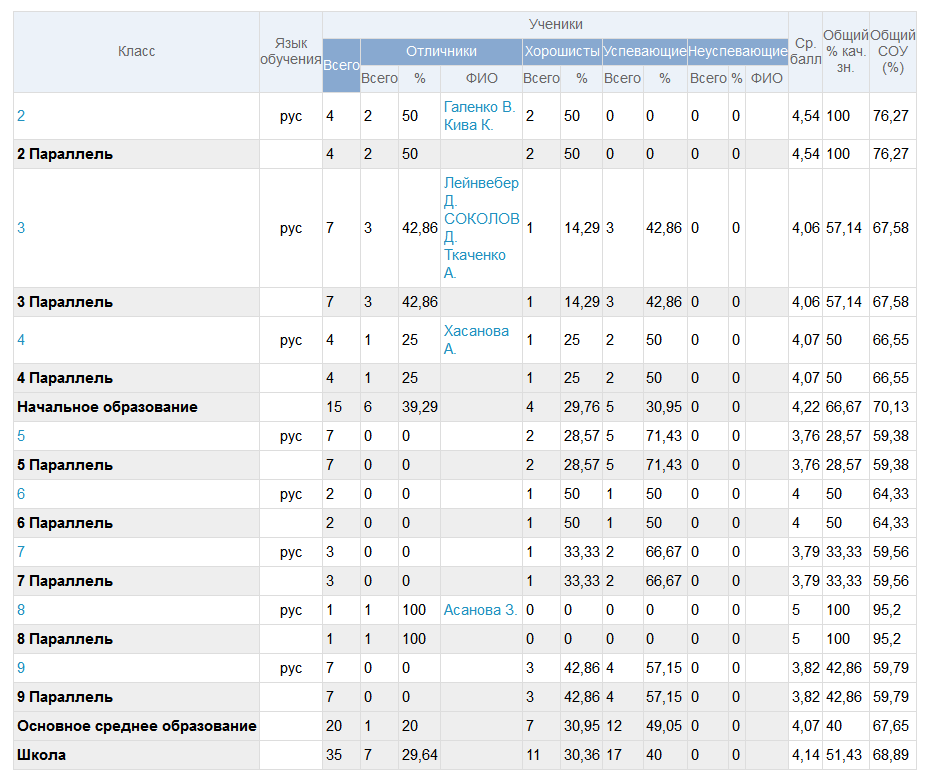 Мониторинг успеваемости за три года не изменился и составляет 100%. По сравнению с прошлым учебным годом  количество отличников в начальном звене (в 1 ступени обучения) увеличилось на 1, количество хорошистов уменьшилось на 4 ученика. Показатель качества знаний повысился на 2%.В среднем звене (во 2 ступени обучения) количество отличников осталось прежним-1 ученик и хорошистов также 7 учеников. Качество знаний  по школе за  этот год дает отрицательную динамику. Сравнительный мониторинг  качества знаний по предметам за три года.Сравнительный анализ качества знаний прошлого учебного года с 2021-2022 учебного года позволил выявить динамику качества знаний по предметам. Положительная динамика наблюдается  по всем предметам, кроме всемирной истории, истории Казахстана и географии.Выполнение норм госстандарта.В конце каждой четверти ведется мониторинг прохождения программного материала, который позволяет выявить соответствие запланированные и проведенных уроков и практической части программного материала. В соответствии с планом ВШК   было проверено прохождение теоретической и практической части программного материала за учебный год. В целом программный материал по всем  предметам пройден в полном объеме за счет блочной подачи программного материала и за счет дополнительных уроков. Все запланированные письменные работы проведены в соответствии с нормами. Методическая тема школы: Формирование функциональной грамотности как основа развития учебно-познавательной компетентности школьниковНаучно-методический совет школы осуществляет свою деятельность через работу школьных методических объединений. Каждое методическое объединение работало над методической темой, тесно связанной с темой школы. МО учителей начальных классов (Лейнвебер Мария Михайловна):«Совершенствование учебно-воспитательного процесса через внедрение  инновационных технологий».МО учителей общественно-гуманитарного направления (рук Амирова Н. Н.):«Повышение качества преподавания предметов гуманитарного цикла, внедрение в учебный процесс новых технологий обучения »МО учителей естественно – математического направления (рук Курманбаева С. А.):«Внедрение современных образовательных технологий в целях повышения качества образования по предметам естественно-математического цикла».Насколько эффективна была работа педколлектива школы в этом учебном году  можно судить по показателям рейтинга.Основные показатели рейтинговой оценкиэффективности деятельности КГУ «Равнопольская ООШ»  за 2022-2023 учебный год.Анализ воспитательной работыза 2022-2023 учебный годЦель анализа воспитательной работы – показать результаты и эффективность воспитательной работы педагогического коллектива за прошедший учебный год, определить, как они связаны с деятельностью учителей и классных руководителей, влиянием семьи и внешней среды, с уровнем использования учителями воспитательного потенциала урока.В КГУ «Равнопольская ООШ Успенского района» реализация воспитательной работы осуществляется на основании следующих программ и концепций:В основу взяты нормативно-правовая база для организации воспитательной работы:1) Конвенция ООН о правах ребенка; 2) Конституция Республики Казахстан; 3) Кодекс Республики Казахстан «О браке (супружестве) и семье» от 26 декабря 2011 года; 4) Закон Республики Казахстан «О правах ребенка в Республике Казахстан» от 8 августа 2002 года; 5) Закон Республики Казахстан «О профилактике бытового насилия» от 4 декабря 2009 года № 214-IV; 6) Закон Республики Казахстан «О защите детей от информации, причиняющей вред их здоровью и развитию» от 2 июля 2018 года №169-VI; 7) Закон Республики Казахстан «Об образовании» от 27 июля 2007 года; 8) Государственная программа развития образования и науки Республики Казахстан на 2020 - 2025 годы, утвержденная Постановлением Правительства Республики Казахстан от 27 декабря 2019 года №988; 9) Государственные общеобязательные стандарты образования всех уровней образования. Приказ Министра образования и науки Республики Казахстан от 31 октября 2018 года № 604; 10) Концептуальные основы воспитания в условиях реализации программы «Рухани жаңғыру», утвержденные приказом Министра образования и науки Республики Казахстан от 15 апреля 2019 года №145.	С 2022-2023 учебного года выделены следующие направления на основе приказа Министерства образования и науки Республики Казахстан                     № 227 от 22.04.2015 года «Концептуальные основы воспитания»: Все запланированные на 2022-23 учебный год праздники, мероприятия, были проведены. 1 сентября по традиции состоялся праздник «Первого звонка» и прошли тематические часы общения на тему: «Стремление к знаниям, трудолюбие и патриотизм». В плане реализации направлений были проведены: - воспитание казахстанского патриотизма и гражданственности, правовое воспитание; - духовно-нравственное воспитание;- национальное воспитание;- семейное воспитание;- трудовое, экономическое и экологическое воспитание;- поликультурное и художественно-эстетическое воспитание;- интеллектуальное воспитание, воспитание информационной культуры; - физическое воспитание, здоровый образ жизни. Деятельность воспитательной работы осуществлялась в соответствии с утверждённым планом, в котором представлены методическая тема школы; цели и задачи воспитательной работы; тематика заседаний методических объединений классных руководителей; спланирован контроль воспитательного процесса; работа с родителями; реализация программ по воспитательной работе. Реализация планов осуществляется в установленные сроки.Работа классных руководителей, руководителей кружков и секций, наставников, психологов, социального педагога, старшей вожатой проводится согласно нормативным документам, регламентирующим воспитательный процесс.Целью воспитательного процесса является усиление воспитательного компонента школы, ориентированной на формирование высокого уровня патриотического и гражданского сознания, нравственности, толератности, общей культуры, здорового образа жизни, реализация творческих способностей учащихся. Традиционно в школе проводились мероприятия, направленные на развитие и укрепление гражданской позиции детей и подростков, сплочение ученического коллектива, духовно-нравственное воспитание учеников: День знаний, День учителя, День Первого Президента, День Независимости РК, Мастерская Деда Мороза, празднование 8 Марта, празднование Наурыз-мейрамы, Дни здоровья, День Единства народов Казахстана, День Победы, Последний звонок, День вывода войск из Афганистана.В 2022-2023 учебном году основной целью воспитательной работы является воспитание всесторонне и гармонично развитой личности на основе общечеловеческих и национальных ценностях. Создание условий для саморазвития, самореализации самоопределения личности учащихся, их успешной социализации в обществе. Для реализации данной цели были сформулированы следующие задачи воспитательной деятельности, которые успешно реализовались в первом полугодии:воспитание гражданственности и патриотизма, любви к своей Родине - Республике Казахстан, уважения к государственным символам, почитания народных традиций, нетерпимости к любым антиконституционным и антиобщественным проявлениям; развивать положительную устойчивую мотивацию к учебной деятельности, осознание важности образования и самообразования для жизни и деятельности.развитие творческих, духовных и физических возможностей личности, формирование прочных основ нравственности и здорового образа жизни, обогащение интеллекта путем создания условий для развития индивидуальности, критического мышления и функциональной грамотности, способности самостоятельно решать проблемы; приобщение к достижениям отечественной и мировой культуры; изучение истории, обычаев и традиций казахского и других этносов и этнических групп Казахстана; овладение государственным, русским, иностранным языками;формирование потребности участвовать в общественно-политической, экономической и культурной жизни страны, осознанного отношения личности к своим правам и обязанностям; развитие экономического мышления личности и осознанного отношения к профессиональному становлению и самореализации; активной гражданской позиции в сохранении природы; экологической грамотности и культуры;повышение психолого-педагогической компетентности и ответственности родителей за воспитание детей, подготовка молодежи к созданию здоровой семьи, сознательному участию в укреплении института семьи;развитие и поддержка социально значимых детских, семейных и родительских инициатив, деятельности детских общественных объединений;повышение роли системы общего и дополнительного образования в воспитании детей, а также повышение эффективности деятельности организаций сферы физической культуры и спорта;повышение качества научных исследований в области воспитания детей;повышение уровня информационной безопасности детей.работать по предупреждению правонарушений и безнадзорности среди несовершеннолетних и по предупреждению наркомании среди подростков, максимально привлекать детей группы “риска” к участию в жизни школы, класса, занятиях кружков, секций.широкое использование в воспитательном процессе в соответствии с программой развития учреждения информационно-коммуникационных технологий.Реализация данных задач осуществлялась через организацию школьных мероприятий, челленджей, бесед и др. При проведении общешкольных мероприятий важно культивировать уважительное отношение к государственным символам.Общешкольные мероприятия включают в себя:мероприятия,	связанные	с	государственными	и	национальными праздниками;мероприятия, посвященные памятным датам и значимым событиям в стране;торжественные	мероприятия,	посвященные	началу,	окончанию учебного года;церемонии награждения обучающихся и педагогов за достижения в олимпиадах, спортивных и творческих конкурсах и соревнованиях; флешмоб акции, организуемые	по инициативе	обучающихся	и педагогов;мероприятия, посвященные социальным и благотворительным проектам в школе;мероприятия, проводимые совместно с семьями и партнерами школы;выездные мероприятия с участием обучающихся и педагогов.Требования к проведению общешкольных торжественных мероприятий:при проведении мероприятий не запускать шары, голубей в небо;все общешкольные мероприятия проводятся на бесплатной основе, только силами школы, не привлекая различные компании;особое внимание уделяется патриотическому воспитанию, уважению к госсимволам.В целях организации внеклассной занятости в школе функционируют 6 кружков по интересам и 3 спортивные секции с общим охватом 48 учащихся, что составляет 100 % от общего количества детей с 0 по 9 классы.В сентябре 2022 года были проведены выборы на пост Президента Школьного Парламента. Были выдвинуты 3 кандидатуры: Бурматова Вероника – 9 класс, Шахан Айбике – 9 класс, Усов Артем – 9 класс. Кандидатами были презентованы предвыборные программы и планы работы в школе. В голосовании участвовали ученики в количестве 47 человек. По итогам победу одержал –Усов Артем с наивысшим процентом голосов, численностью в 28 человек. Смысл школьного самоуправления заключается не в управлении одних детей другими, а в обучении всех детей основам демократических отношений в обществе, в обучении их управлять собой, своей жизнью в коллективе. Тогда же в сентябре был разработан план школьного самоуправления на год. Так началась работа 8 фракций таких как: 1. Фракция права и порядка. 2. Фракция информации. 3. Фракция спорта и здорового образа жизни. 4. Фракция самопознания и счастья.5. Фракция заботы.6. Фракция культуры и искусства. 7. Фракция дебатного движения. 8. Фракция экологии и труда.В каждую из фракции был поставлен один депутат, представитель школьного самоуправления школы.Согласно плану мероприятий по реализации проекта «Читающая школа» в школе каждую четверть проводились часы грамотности с родителями и детьми «Что и как нужно читать». Целью являлось – развитие культурной и читательской компотентности детей и молодежи. На весенних каникулах учащиеся начальных классов приняли активное участие в проекте «Читаем дома». Многие учащиеся приняли участие в акции БлагоДарительная акция «Подари книгу с любовью!», посвящённая Международному дню дарения книг. Мы рады, что подаренные книги не только займут достойное место на книжных полках библиотеки, но и подарят радость другим читателям- любителям современной литературы.Задачи проекта: - развитие и сохранение культуры детского и юношеского чтения посредством участия в проекте «Читающая школа»;- развитие потребности и интереса к чтению;- вовлечение к возрождению традиций семейного чтения- развитие материально-техникой базы школьных библиотек;- способствование формированию культуры чтения;- пополнение библиотечного фонда художественной литературы;Охват – 49 детей.Также на протяжении всего года свою работу осуществлял проект «ЭКОboom». Воспитание молодого поколения в традициях бережного отношения к окружающему миру и природным ресурсам родного края. Областной проект «ЭКОboom» проводится с целью формирования экологических знаний, патриотического духа и активной гражданской позиции подрастающего поколения.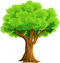 В рамках проекта проходили: Акция «Дары осени», Акция по сбору пластиковых крышечек «Твори добро», Акция «Утилизация использованных батареек и изделий из ПВХ», «Эко-развивайка», Экологическая акция «Кафе для птиц». Два раза в год проводилось анкетирование на определение уровня воспитанности. По результатам полученных данных можно сделать следующие выводы. Уровень воспитанности во всех классах значительно повысился (сравнение с прошлым годом), что характеризуется как совокупностью достаточно сформированных социально значимых качеств, в обобщённой форме отражающих систему отношений человека к миру, к людям, к самому себе.Профориентационная работа проводилась согласно составленному плану, который включает разделы: работа с учащимися, с родителями, взаимосвязь с учебными заведениями, работа психологической службы.Ежегодно составляются планы совместной работы с колледжами. Сформированы папки с буклетами об учебных заведениях. Учащиеся знакомятся с миром профессий, анализируют свои интересы, мотивы на уроках психологии. Учащиеся посещают учебные заведения, что помогает ребятам определиться в выборе специальности. На выпускников основной школы имеются справки подтверждения с учебных заведений.С целью развития творческих способностей учащихся организуется участие в районных и областных конкурсах-проектах.Внедрение программ по осуществлению здорового образа жизни осуществляется через классные часы, проведение круглых столов, агитбригад, конкурсов сочинений и рисунков. В школе создан банк лекций и рефератов по проблемам и профилактика СПИДа, профилактике употребления психотропно-автивных веществ, профилактике вредных привычек. Регулярно обновляется содержание информационного стенда для учащихся и родителей. Проводятся родительские собрания, заседания методического объединения классных руководителей по данным вопросам. Организация полноценного горячего питания является сложной задачей, одним из важнейших звеньев которой служит разработка перспективного меню школьных обедов, соответствующих современным научным принципам оптимального (здорового) питания и обеспечивающих детей всеми необходимыми им пищевыми веществами. Школьная столовая рассчитана на 30 посадочных мест. В помещении столовой для мытья рук учащихся организовано специальное место, оборудованное раковинами и сушильными полотенцами.В столовой было организовано дежурство учителей, прием пищи учащимися осуществляется в соответствии с графиком, утвержденным директором школы. Школьная столовая сдана на аренду.На родительских собраниях в сентябре месяце проводилась разъяснительная работа по охвату горячим питанием учащихся школы. Для воспитания культуры питания и ответственности за свое здоровье у детей и подростков классными руководителями проводятся классные часы, беседы, конкурсы.Два раза в год проводились блиц опросы и анкетирование учащихся и их родителей по степени удовлетворенности организацией питания в школе «Едим ли мы то, что следует есть?», «Организация питания в школьной столовой».Мониторинг по охвату горячим и буфетным питанием показывает стабильность в организации питания.Медицинское направление обеспечивает гигиенические условия образовательного процесса, просветительскую и реабилитационную работу медсестры с учащимися и сотрудниками школы. Кроме-того ведется мониторинг по заболеваниям учащихся в начальном, среднем и старшем звене.Эффективность системы физкультурно-оздоровительной работы подтверждается разнообразными формами работы и высокими результатами учащихся и педагогов на соревнованиях различного уровня. Каждый день проводилась зарядка перед первым уроком и подвижные перемены, каждый понедельник  проводились минутки чтения. Насыщен план внутришкольных мероприятий по видам спорта: волейбол, баскетбол, футбол, настольный теннис, тоғыз-кумалак, легкая атлетика, осенний кросс, лыжные гонки. Согласно плану по формированию здорового образа жизни в школе регулярно проводились следующие мероприятия:-акция «Островок здоровья»;-конкурс рисунков по профилактике дорожно-транспортного травматизма;- интеллектуальная игра «Спорт, интеллект, здоровье»;- акция «Гриппу и ОРВИ с чесноком не по пути»;- выступление агитбригад «Защити себя от ВИЧ!»;- День Здоровья: «Осенний марафон», «Зимний марафон», «Весенний марафон», «Летний марафон»;- круглый стол «Профилактика гриппа и ОРВИ»;Планирование по правовому воспитанию составляется на основе Закона РК «О профилактике правонарушений среди несовершеннолетних и предупреждение детской безнадзорности и беспризорности». Профилактическая работа по предупреждению преступности и правонарушений среди школьников.МО классных руководителей:Цель: Повышение качества и эффективности системы воспитания, совершенствование форм и методов воспитания в школе посредством повышения компетентности и профессионального мастерства классных руководителей.Задачи:Повышать теоретический, научно-методический уровень подготовки классных руководителей по вопросам совершенствования нравственных качеств личности.Изучать, обобщать и использовать на практике педагогический опыт классных руководителей.Обеспечивать выполнение программы по внедрению здоровьесберегающих технологий в систему воспитательной работы.Создавать оптимальные условия для развития творческой личности каждого учащегося в различных видах деятельности сообразно его способностям, интересам, возможностям, а так же потребностям общества.Развивать такие качеств личности, как предприимчивость, самостоятельность, деловитость, ответственность, гражданственности, инициативность, стремление к честности и порядочности.Содействовать воспитанию высокоразвитой духовно-нравственной личности.Вооружать классных руководителей современными воспитательными технологиями и знанием современных форм работы с одарёнными детьми.При организации методической работы с классными руководителями использовались различные формы:Круглый столЗаседания МОКонсультацииВзаимопосещение классных часов и мероприятий.Творческие отчеты классных руководителей.Каждый классный руководитель имеет папку с дидактическим материалом, активно используют его в своей работе. Многие классные руководители работают в тесном контакте, пользуются разработками своих коллег и предлагают свои, так как у всех есть масса наработок, которые могут быть эффективно использованы для достижения наилучших результатов в работе с детьми. В дальнейшем необходимо создать творческую шкатулку методических разработок по проведению наиболее удачных воспитательных мероприятий по разным возрастным группам.Работа социального педагога школы. Основными задачами социального педагога КГУ «Равнопольская ООШ»социальная защита прав детей, создание благоприятных условий для развития ребенка, установление связей и партнерских отношений между семьей и школой.В течение года была проведена работа по различным направлениям: воспитательной, организационной, профилактической, консультативной помощи.В сентябре совместно с классными руководителями была проведена аналитико-педагогическая работа по определению социального состава класса. По результатам данной работы были составлены социальные паспорта в каждом классе. На основе этого был составлен социальный паспорт школы. В состав социального паспорта включена информация на начало 2022-2023 уч.года:
В течение учебного года осуществляется патронаж семей, в которых воспитываются опекаемые дети, составляются акты обследования жилищно-бытовых и социально-психологических условий проживания несовершеннолетних. С опекунами проводятся индивидуальные консультации, решаются вопросы по оказанию помощи таким семьям. В течение 2022-2023 учебного года проводился учет и ежедневный контроль за успеваемостью и посещаемостью учебных занятий учащихся. Выяснялись причины отсутствия или опозданий, поддерживалась тесная связь с классными руководителями. В случае длительного отсутствия ученика социальный педагог и классный руководитель выходили по месту жительства учащегося. С родителями проводилась профилактическая работа: беседы, консультации. В течение года были обследованы ЖБУ и проведены беседы с семьями. А также проводились рейды по неблагополучным семьям.Для детей-сирот и детей из малообеспеченных и многодетных семей организовано одноразовое бесплатное питание. Для обеспечения бесплатного питания социальным педагогом, с помощью классных руководителей, формировались индивидуальные пакеты документов на учеников школы, проведены обследования жилищно-бытовых условий проживания учеников. На 2022-2023 учебный год подали заявление на бесплатное питание через интернет платформу mektep.snation.kz 26 учащихся. В ноябре месяца , прошел мониторинг питания совместно с представителем отдела  образования и родительским комитетом. Мониторинг осуществляется по следующим направлениям:Обязательные требования:Ведение учетной документации и работа бракеражной школьной комиссии. Документы касательно работы бракеражной школьной комиссии и учетную документацию по школьному питанию:Приказ о создании бракеражной комиссии, дата создания;Состав бракеражной комиссии, утвержденный план работы, наличие актов, протоколов;Наличие утвержденного меню (наличие ежедневного и перспективного меню)Наличие бракеражных журналов сырой и готовой продукции;Правила доставки пищевых продуктов в соответствующей таре на специально выделенном автотранспорте;Ежемесячные отчеты и мониторинг по организации горячего, школьного питания;Размещение отчетов на интернет-ресурсе;Организация питания администрацией школы. В рамках работы осуществляется визуальный осмотр:График дежурства администрации школы в школьной столовой;Режим питания школьников (график, продолжительность времени для приема пищи режим работы столовой);Соблюдение питьевого режима, обеспеченность экологически чистой питьевой водой (наличие питьевых фонтанчиков, диспенсеров, своевременная очистка кулеров);Наличие необходимых условия для мытья рук;Профилактика правонарушений с учащимися, оказавшимися в трудной жизненной ситуации. Воспитание в школе реализуется через воспитательный процесс – взаимодействие педагогов и детей с целью ориентации их на саморазвитие, самовоспитание, самореализацию. В основе работы с учащимися, оказавшимися в трудной жизненной ситуации, заложен индивидуальный подход. Индивидуальный подход в воспитании предполагает организацию педагогических воздействий с учетом особенностей и уровня воспитанности ребенка, а также условий его жизнедеятельности.  Социальный педагог проводит изучение контингента подростков и их семей, начиная с младших классов, выделяет учащихся и подростков, оказавшихся в трудной жизненной ситуации. Поддерживается тесная связь с родителями, классными руководителями, учителями-предметниками, медицинским работником школы, педагогами-психологами, администрацией школы и комиссией по делам несовершеннолетних. Согласно плану мероприятий было проведено беседа на тему «Профилактика аутодеструктивного (суицидального) поведения среди подростков» Цель данного мероприятия: предупреждение суицидальных попыток, интернет зависимости, буллинга, вымогательство среди несовершеннолетних. Мероприятие «Безопасный интернет» Цель данного мероприятия: Формирование у обучающихся навыков грамотного, безопасного и ответственного поведения в сети Интернет. Также по плану было проведено мероприятии «По профилактике буллинга и кибербуллинга», «Просвещение учащихся по предупреждению и преодолению вредных привычек (табакокурение, алкоголь, наркотики), профилактическая беседа «Ответственность за уголовные и административные правонарушения», декада «Детство без жестокости».Отдых детей во время каникулВ мае 2023 г. проведена работа по информированию родителей детей из многодетных семей, опекаемых, а также имеющих статус малообеспеченных о возможности отдыха детей в период летних каникул в оздоровительном пришкольном лагере. Классным руководителям была выдана памятка с перечнем документов, необходимых для предоставления такой услуги. С некоторыми заинтересованными родителями проведена разъяснительная работа и консультации. Совместно с классными руководителями  посещено 16 семей и составлен акт проверки жилищно-бытовых условий, проведена воспитательно-разъяснительная беседа с родителями (законными представителями).Ежемесячно обследованы жилищно-бытовые условия семьи, состоящий на ВШК, были проведены неоднократные индивидуальные беседы по поводу поведения и учёбы, рекомендации по дальнейшему воспитанию в семье.По выявлению неблагополучных семей проводилась отдельная работа с классными руководителями, консультации по работе с такими семьями.В школе на учёте стоит 1 неблагополучная семья по причине систематических пропусков занятий и девиантного поведения обучающегося 5 класса по неуважительной причине. Родитель  несовершеннолетнего была предупреждена о последствиях неисполнения родительских обязанностей.На внутришкольном контроле состоит 1 обучающийся: Каминский Юрий Викторович 5 класс (девиация в поведении). Был принят в 3 класс с КГУ «Константиновская СОШ» Успенского района, в связи с переездом родителей в село Равнополь. Ранее состоял на учете ВШК в КГУ «Константиновская СОШ». Воспитывается ребенок в неблагополучной семье, где проживает с матерью, сестрой и с отчимом. Учащийся и его семья состоят  на ВШК с 11.09.2020 года. Родители не имеют постоянного заработка, отчим иногда употребляет спиртные напитки. В учебной деятельности Каминский Юрий проявляет пассивное участие, низкая учебная мотивация. Объем работоспособности низкий, на уроках занимается посторонними делами, часто отвлекается, не успевает за общим темпом работы класса. В коллективе сверстников уважением не пользуется. Агрессивен в отстаивании своей правоты и болезненно реагирует на критику окружающих, поэтому у него частые конфликты в классе, имеются вспышки немотивированной агрессии. Часто провоцирует одноклассников на ссору, драку. Внешний вид неопрятный, школьные принадлежности содержаться в ненадлежащем виде, на замечания и просьбы привести себя в порядок не реагирует. Имеет вредные привычки: бродяжничество, воровство. Неоднократно самовольно покидал собственный дом и возвращался во время не соответствующее режиму детского времени. Выражается нецензурной бранью, как на сверстников, так и на взрослых.У родителей нет единых требований к ребёнку, зачастую они не знают, где и с кем Юрий проводит своё свободное время. Режим дня не соблюдается. Нет постоянного контроля за успеваемостью ребенка в школе, за выполнением домашнего задания. У ученика нет мотивации к учёбе. Родители не проявляют интереса к успехам и неудачам ребенка. Родители не посещают родительские собрания и пассивны в воспитании и обучении своего сына. Воспитательно-профилактическая работа по всем вопросам проводилась с ним регулярно. На замечания взрослых реагирует либо безразлично: продолжает поступать так как ему хочется, либо неадекватно: грубит, выражается нецензурной бранью, может применять силу.Обучение в обычном коллективе не даёт возможности усваивать изучаемый материал в полном объёме. Ребёнку требуется больше помощи и внимания педагога для обучения, контроля и воспитания, чем это может дать учитель в общеобразовательном классе. В связи с этим было решено, данного учащегося, по решению суда, определить в специализированную школу-интернат для детей с девиантным поведением и особым режимом воспитания. Наименование организации: КОММУНАЛЬНОЕ ГОСУДАРСТВЕННОЕ УЧРЕЖДЕНИЕ "ОБЛАСТНАЯ СПЕЦИАЛЬНАЯ ШКОЛА-ИНТЕРНАТ ДЛЯ ДЕТЕЙ С ДЕВИАНТНЫМ ПОВЕДЕНИЕМ" УПРАВЛЕНИЯ ОБРАЗОВАНИЯ ВОСТОЧНО-КАЗАХСТАНСКОЙ ОБЛАСТИ, находящаяся по адресу Восточно-Казахстанская обл., Алтайский район, г.Серебрянск, ул.Серебрянская 156. Данная организация предаставляет социальные услуги, и являющаяся медико-социальным учреждением, предназначенная для постоянного проживания детей, нуждающихся в уходе, бытовом и медицинском обслуживании, а также социально-трудовой адаптации.  Задачи на 2023 – 2024 уч. год 1. Осуществление мероприятий по социальной защите детей, организация профилактической, социально значимой деятельности несовершеннолетних в образовательном учреждении. 2. Продолжить работу по сопровождению учебно-воспитательного процесса.3. Формирование и развитие правовых знаний и правовой культуры школьников, законопослушного поведения и гражданской ответственности. 4. Активизация деятельности всего педагогического коллектива в вопросах профилактики безнадзорности, правонарушений и преступлений школьников, воспитание основ безопасности. 5. Усиление контроля над посещением учащимися учебных занятий. 6. Формирование у учащихся адекватного представления о здоровом образе жизни. 7. Социально - педагогическое сопровождение учащихся, состоящих на профилактическом учете. Все классные руководители  ведут журналы индивидуальной работы с трудными учащимися, в которых ведётся учёт пропусков уроков, успеваемости, заведены личные карточки учащихся, акты обследования жилищно - бытовых условий, тетрадь индивидуальных бесед с учащимися и родителями. Большое внимание уделяется вопросу занятости во внеурочное время, учащихся девиантного поведения. Тесное сотрудничество с родителями по снижению риска правонарушений ведут классные руководители 1-9 классов. Классные руководители поддерживают тесный контакт с социальным педагогом школы Берлыбековым К.Б., педагогом-психологом школы Сергазиной Б.А. в системе приводя своих учащихся на профилактические беседы. Классными руководителями ведётся работа по своевременному выявлению учащихся «группы риска». Ежедневно проводятся рейды с участием учителей и родителей с целью выявления безнадзорных и беспризорных детей. Воспитательным отделом с начала учебного года проведены обходы.«Профилактика правонарушений среди несовершеннолетних» -  один  из вопросов, рассмотренных на родительских собраниях. С родителями были проведены инструктажи о внешнем виде учащихся, о запрете сотовых телефонов, по вредным привычкам.Рекомендации:1. Работу школы по профилактике правонарушений признать удовлетворительной.2. Классным руководителям учесть все замечания и приступить к их ликвидации.3. Продолжить работу по снижению правонарушений, своевременному выявлению учащихся «группы риска» в летнее время.Важнейшей составляющей воспитательной среды школы являются организация работы кружков и секций.Школьная занятость учащихся составляет: в спортивных кружках и секциях 100 % в школьных кружках по направленности 80 %  внешкольная- 60%. Работа кружков ведется по расписанию, согласно календарному планированию. Ведется журнал учета кружковой работы. Система школьного самоуправления направлена на проведении различных мероприятий, решение вопросов школьной жизни, досуга. Для активизации школьной организации самоуправления проводятся тренинги, семинары, форумы по лидерству.В школе организован Совет старшеклассников, деятельность которого определяется положением о школьном совете и планом работы на учебный год.Деятельность Школьного Парламента планировалась осуществляться во всех сферах жизнедеятельности школы: в учебном процессе, культурно-массовой деятельности, спорте, пропаганде здорового образа жизни и др. По сложившейся традиции в начале учебного года проводились операции «Внешний вид», «В школу без опозданий», совместно с администрацией школы, инспектором. Члены Совета старшеклассников принимают активное участие в организации Дня Здоровья с целью пропаганды здорового образа жизни.С целью развития системы ученического самоуправления в октябре проводится День дублера , в рамках празднования Дня учителя. Вовлечение родителей и местного сообщества в работу по повышению качества обучения является одним из главных направлений деятельности школы.В течение года школа информирует родителей об итогах успеваемости детей, о результатах независимой оценки качества образования через  действующий школьный сайт, проведение родительских собраний, заседаний родительского комитета, индивидуальные уведомления, собеседования с учащимися выпускных классов и родителей, педагогических консилиумов, педагогических советов. Ежегодно родителей и общественность знакомим с достижениями и результативностью деятельности школы по всем направлениям на общешкольных родительских собраниях. Периодически проводится диагностика степени удовлетворенности родителей качеством обучения, которая показала, что степень удовлетворенности родителей на достаточно высоком уровне и составляет в среднем 85% по показателям ответов «полностью согласен» и «согласен» на все вопросы анкеты. 93% родителей отметили удовлетворенность работой классных руководителей, соблюдение норм этики и педагогического такта, благоприятную обстановку в школе, 89% - внеурочной деятельностью, организованной в школе.Родители являются активными участниками педагогического процесса в решении вопросов воспитания и повышения мотивации учеников к обучению. Родители привлекаются для участия в различных общешкольных мероприятиях, проведения индивидуальных бесед и консультаций с учителями-предметниками, психологом школы, экскурсий, выступают на классных часах, участвуют в семейных конкурсах, спортивно-оздоровительных мероприятиях, исследованиях, по субботам практикуется проведение «Дня открытых дверей».Родители оказывают содействие в выполнении правил, определенных Уставом и внутренним распорядком школы учениками.В школе функционирует ящик доверия для обращений учащихся, родителей и педагогов школы.Создан общешкольный родительский комитет, координирующий деятельность классных родительских комитетов.Члены родительского комитета активно участвуют в школьных мероприятиях:- в акциях «Твори добро», «Дорога в школу»;- во внеклассных мероприятиях — День Здоровья, празднование Нового года, праздновании Наурыз, организации летнего отдыха, проведении ярмарок;-в профилактических мероприятиях по предупреждению правонарушений среди подростков- рейдах родительского патруля, в заседаниях Совета профилактики правонарушений;Наблюдается положительная динамика участие попечительского совета и родительской общественности в УВП, возросло посещение и участие в родительских собраниях, школьных мероприятиях.Работа психологической службы осуществляется согласно приказу № 528 от 20 декабря 2012 года «Об утверждении правил деятельности психологической службы в организациях среднего образования». Основная цель психологической службы школы - сохранение психологического здоровья учащихся, создание благоприятного социально-психологического климата в организации образования и оказание поддержки участникам образовательного процесса.Представлен перспективный план работы психологической службы (годовой план работы), план по направлениям деятельности педагога-психолога, недельные планы школьного педагога-психолога, программы и календарно-тематические планы.Основными направлениями психологической службы являются: диагностическое, консультационное, коррекционно-развивающее, психопрофилактическое, просветительское.Основными аспектами деятельности психологической службы школы являются:- в работе с учащимися - возможность гармоничного развития каждого школьника, успешной адаптации в обществе;-с педколлективом – создание оптимальных психологических условий для эффективного УВП с учетом индивидуальных психологических особенностей учащихся;-в работе с родителями – создание единой воспитывающей среды, обеспечивающее гармоничное развитие ребенка в семье;-в работе с внешкольными организациями – сотрудничество с целью оптимизации научно - теоретической и практической деятельности психологической службы.Ежегодно психологами школы проводятся традиционные диагностические исследования:- готовность первоклассников к учебной деятельности;- выявление трудностей в период адаптации учащихся 1, 5 классов;- профессиональное самоопределение учащихся старших классов.Педагогами-психологами школы проводились коррекционно-развивающие занятия по преодолению трудностей в обучении в адаптационный период, по формированию психологического здоровья и эмоциональной устойчивости. Тренинги, направленные на сплочение коллектива, развитие коммуникативных способностей; групповые развивающие занятия по преодолению адаптационного периода и снижения уровня тревожности. 	По воспитательной работе проводилась работа с методическим объединением классных руководителей по профилактике правонарушений среди подростков с девиантным поведением, профилактике суицидального риска и употреблению, развития толерантности, созданию эффективной воспитывающей среды в классах, управлению и развитию классных коллективов – планирование классных часов, тренингов, диагностической работы, консультаций, работы с родителями.Деятельность психологической службы школы в работе с родителями представлена в следующих формах:- родительские собрания;- индивидуальные консультации родителей по различным вопросам;- оформление стенда, памяток по разным тематикам в соответствии с планом работы;- диагностика семейных взаимоотношений;- семинары, тренинги по эффективному взаимодействию с детьми;- встречи со специалистами психологических центров.Ежегодно педагогами-психологами проводится профориентационная работа, используется комплекс методик позволяющий выявить особенности учащихся (характер, тип личности, склонность к той или иной профессии).По результатам диагностики проводятся консультации, которые позволяют учащимся глубже осознать проблему и перспективы профессионального выбора.Работа с детьми девиантного поведения реализует все направления деятельности службы. Особенное внимание уделяется профилактике суицидального риска и употребления психотропно-активных веществ, развития толерантности.Психодиагностика заключается в изучении эмоционально – волевой и мотивационной сферы, личностно – типологических особенностей, выявление группы риска по предрасположенности к наркозависимости и школьной дезадаптации.Психологическая коррекция детей с отклоняющимся поведением традиционно включает консультации, индивидуальную и групповую коррекционную работу. Психодиагностика одаренных учащихся направлена на выявление интеллектуальной одаренности, креативности, профиля мышления и интеллектуального потенциала учащихся. Профилактическая деятельность с одаренными детьми заключалась в коррекции тревожных состояний, доступа к внутренним ресурсам. Эта деятельность осуществлялась через следующие формы деятельности: индивидуальные и групповые консультации учителей, просвещение учителей по проблемам обучения одаренных детей, создание ситуации успеха на уроке, использование технологий личностно-ориентированного обучения.	С учащимися проводились тренинги уверенности в себе и тренинги развития лидерских качеств.	Система практической психологической службы в организациях образования реализует все направления деятельности, способствующие сохранению психического здоровья, развитию личности учащегося, профессиональному и жизненному самоопределению учащихся. Психологическое сопровождение учебного процесса позволяет оптимизировать воспитание личности школьников. Осознание психологической информации, личностных качеств, коррекция поведения учащихся, развитие самосознания, развитие навыков общения, позволяют внести изменения в такие сферы личности ученика, как эмоционально-волевая, познавательная, мотивационная, коммуникативная.1-тарау.Мектептің білім беру туралы нормативтік құжаттарды орындауға бағытталған қызметін ұйымдастыруЖалпыға міндетті оқуды ұйымдастыру.ҚР «Білім туралы» Заңын орыдау.ҚР «ҚР тілдер туралы» Заңын орындау.ОТҮ ҚТ ережелерін орындау. Ақпараттандыру бағдарламасын орындау.1 разделОрганизация деятельности школы на выполнение нормативныхдокументов об образованииОрганизация всеобуча.Реализация Закона РК «Об образовании».Реализация Закона РК «О языках в РК».Обеспечение выполнения правил ТБ в УВП.Реализация «Программы информатизации».1.1. Жалпыға міндетті оқуды ұйымдастыру.1.1. Организация всеобуча.Цель: Создание благоприятных условий для обучения каждого ребенка.Задачи: Своевременное выяснение причины отсутствия учащихся в школе.Организация горячего питания  учащихся.3. Предупреждение второгодничества, отсева учащихся.4. Обеспечение учащихся учебниками.1.2.ҚР «Білім туралы» Заңының орындалуы.1.2.Реализация Закона РК «Об образовании».«ҚР «Тілдер туралы»заңының орындалуы.1.3. Реализация Закона РК «О языках в РК»Цель: повышать уровень языковой культуры участников образовательного процесса.Задачи:- расширять и укреплять социально-коммуникативные функции государственного языка в учебно-познавательном процессе;- повысить качество знаний учащихся через внедрение новых информационных технологий обучения;- развивать у учащихся познавательный интерес к изучению языков.Оқу тәрбие үдерісінде ТҚ ережелерінің орындалуы.1.4.Обеспечение выполнения правил ТБ в УВП.Цель: Осуществление общественного контроля за соблюдением требований по охране труда и техники безопасности, закрепленныхзаконодательными и иными нормативными актами.Задачи:Изучение вопросов безопасности труда, организация и проведение инструктажа в учебно-воспитательном процессе.1.5 Ақпараттандыру бағдарламасының орындалуы.Реализация программы информатизации.Цель: организовать комплексный подход при моделировании и осуществлении информатизации школьного образования. Задачи:1. Освоение новых образовательных продуктов с новым информационным качеством. 2.Организация учебно-воспитательного процесса с применением интерактивного оборудования.3.Повышениеуровней компьютерной грамотности у учителей и у учащихся.2-тарау.Педагогикалық кадрлармен жұмыс, мұғалімдерді аттестациялау және білімдерін жетілдіру жұмыстарын ұйымдастыру2.1. Жоспар бойынша біліктілікті арттыруды ұйымдастыру.2.2. Мұғалімдердің аттестациялауын дайындау және өткізу2.3. Мектептің әдістемелік жұмысы2.4. Мұғалімдердің өздігінен білімдерін жетілдіруі2.5. Жас мамандармен жұмыс2 разделРабота с педагогическими кадрами, повышение квалификации и аттестация учителейОрганизация планового повышения квалификации.Подготовка и проведение аттестации учителей.Методическая деятельность школы. Самообразование учителей Работа с молодыми специалистами2.1. Жоспар бойынша біліктілікті арттыруды ұйымдастыру.Организация планового повышенияквалификации.Цель:Совершенствование системы повышения квалификации,стимулирование и поддержка педагогических работников,повышение престижа  статуса учителя Задачи: Обеспечить прохождение курсовой переподготовкой всех учителей врамках обновления содержания среднего образования.Обеспечение непрерывной профессиональной подготовки педагогических кадров в системе методической работы школы.Диагностирование профессиональной компетентности, педагогических проблем учителей школыСведения о прохождении курсовой переподготовки учителейпо обновленному содержанию образования и циклограмма прохождении курсовой переподготовкиМұғалімдердің аттестациялауын дайындау және өткізуПодготовка и проведение аттестации учителей.Цель аттестации:выявление уровня соответствия компетентности педагогического работникаквалификационным требованиям для установления и подтверждения соответствующей категории;расширение мотивационной сферы деятельности педагогического работника для проектирования личностных достижений.2.3.Мектептің әдістемелік қызметі.2.3. Методическая деятельность школы.Методическая тема школы: Создание системы повышения качества знаний учащихся через использование современных подходов и инновационных технологий в учебно- воспитательном процессеНаучно-методический совет школы осуществляет свою деятельность через работу школьных методических объединений. Каждое методическое объединение будет работать над своей темой. МО учителей начальных классов: «Совершенствование учебно-воспитательного процесса через внедрение  инновационных технологий».МО учителей общественно-гуманитарного направления: «Повышение качества преподавания общественного гуманитарного цикла, через непрерывное совершенствование педагогического мастерства»МО учителей естественно – математического направления: «Внедрение и использование ИКТ в целях повышения качества образования по предметам естественно-математического цикла».МО классных руководителей: «Использование современных ИКТ в процессе воспитательной работы школы»Цель научно-методической работы:повышение качества образования через непрерывное совершенствование педагогического мастерства учителя, его профессиональной компетентности в области теории и практики педагогической науки и преподавания предмета, освоение инновационных технологий обучения.Задачи научно-методической работы: Продолжить внедрение системно-деятельностного подхода в обучении.Развитие образовательной среды в педагогической деятельности, направленной на повышение эффективности образовательного процессаСоздание системы урочной и внеурочной деятельности учителей и учащихся, направленной на разностороннее развитие личности участников образовательного процесса.Использование инновационных технологий для развития функциональной грамотностиПривести в систему работу учителей-предметников по темам самообразования, активизировать работу по выявлению и обобщению, распространению передового педагогического опыта творчески работающих педагогов.Повысить эффективность работы методических объединений.Проводить школьные семинары по метод теме. Посещать семинары районного и областного уровня.Мұғалімдердің өздігінен білімдерін жетілдіруі.Самообразование учителей.2.6. Жас мамандармен жұмыс.2.6. Работа с молодыми специалистами.Цель: оказание практической помощи молодому специалисту при адаптациив педагогическом, ученическом и родительском коллективах.Задачи:Знакомить с нормативно-правовой документациейВыявить ведущие потребности начинающего специалиста в учебном процессе и выбрать соответствующую форму организации методической работы.Формировать у начинающего учителя потребность в непрерывном самообразованииФормировать способность к овладению новыми формами, методами и приёмами обучения и воспитания учащихся3-тарауБілім беру үдерісін жақсарту және мемлекеттік стандарттың орындалуына бағытталған оқу-тәрбие үдерісін ұйымдастыру3.1.Мектептің оқу жұмыс жоспары және оның әдістемелік қамтамасыздандырылуы3.2. Балалар дарындылығын дамыту бойынша жұмыс3.3. Үлгерімі төмен оқушылармен жұмыс.3.4. Қорытынды аттестация дайындалу шаралары.3.5. Мектептегі үйірме жұмысы.3-разделОрганизация деятельности школьного коллектива на выполнение государственных стандартов образования и совершенствование учебно – воспитательного процесса.3.1 Рабочий учебный план школы и его методическое обеспечение.Работа по развитию детской одаренности.Работа со слабоуспевающими учащимися.Мероприятия по подготовке к итоговой аттестацииКружковая работа в школе.3.1.Мектептің оқу жұмыс жоспары және оның әдістемелік қамтамасыздандырылуы3.1 Рабочий учебный план школы и его методическое обеспечение.Пояснительная запискак рабочему  учебному плану предшкольного  классана 2023-2024 учебный год /русский язык обучения.Образовательный процесс в классе предшкольной подготовки  осуществляется на основе:Закона РК «Об образовании»;Приказа Министра просвещения Республики Казахстан от 12 августа 2023г  №365 «Об утверждении государственных общеобязательных стандартов дошкольного воспитания и обучения, начального, основного среднего и общего среднего, технического и профессионального, послесреднего образования (далее ГОСО)»;Типовых учебных планов дошкольного воспитания и обучения, утвержденными приказом МОН РК от 20 декабря 2012 года № 557 (Приложение 3);Инструктивного методического письма  «Об особенностях учебно-воспитательного процесса в организациях среднего образования Республики Казахстан в 2023-2024 учебном году»Инвариантная нагрузка в классе предшкольной подготовки составляет  20 часов. Вариативного компонента нет.  Общая нагрузка в классе предшкольной подготовки  составляет 20 часов. «Согласовано»                                                                      «Утверждено»И.о. руководителя отдела образования                                   И. о. директора школыУспенского района                                                              КГУ «Равнопольская ООШ»___________Т. Альтаева                                                    ________М. СакаубРабочий учебный план дошкольного образованияКГУ «Равнопольская основная общеобразовательная школа» на 2023-2024 учебный год /русский язык обученияПроверено:________Заведующей районным методическим кабинетом Г. БаймамыровойПояснительная запискак рабочему  учебному  плану начальных  классов на 2023-2024 учебный год/ русский язык обучения .Образовательный процесс в 1,2,3,4 классах в рамках обновления содержания образования  осуществляется на основе:Закона РК «Об образовании»;Приказа Министра просвещения Республики Казахстан от 3 августа 2022г  №348 «Об утверждении государственных общеобязательных стандартов дошкольного воспитания и обучения, начального, основного среднего и общего среднего, технического и профессионального, послесреднего образования (далее ГОСО)»;Приказа Министра просвещения Республики Казахстан №363 от 12 августа 2022 года «Об определении начала, продолжительности и каникулярных периодов 2022-2023 учебного года в организациях среднего образования»;Типовых учебных планов начального, основного среднего и общего среднего образования, утвержденными приказом Министерства образования и науки республики Казахстан от 8 ноября 2012 года № 500 «Об утверждении государственного общеобязательного стандарта и типовых образовательных учебных программ начального основного и общего среднего образования Республики Казахстан» (с изменениями и дополнениями, внесенными приказом министерства просвещения Республики Казахстан от 18 августа 2023 года № 264;);Инструктивного методического письма  «Об особенностях учебно-воспитательного процесса в организациях среднего образования Республики Казахстан в 2023-2024 учебном году»Инвариантная учебная нагрузка в 1 классе составляет 20,5 часов. Инвариантная учебная нагрузка во 2 классе составляет 23 часа.  Вариативный компонент  «Математика и логика» во 2ом классе  составляет 1 часИнвариантная учебная нагрузка в 3 классе составляет 26 часов. Инвариантная учебная нагрузка в 4 классе составляет 27 часов. Вариативных компонентов в 1, 3, 4 классах нет.Вариативный компонент рассмотрен на МО начальных классов и утвержден решением педагогического совета №1 от 24.08.2023 г.«Согласовано»                                                                      «Утверждено»И.о. руководителя отдела образования                                   И. о. директора школыУспенского района                                                              КГУ «Равнопольская ООШ»___________Т. Альтаева                                                    ________М. Сакауб                Рабочий учебный план начального образования                                               КГУ «Равнопольская основная общеобразовательная школа» на 2023-2024 учебный год /русский язык обученияПроверено:________Заведующей районным методическим кабинетом Г. БаймамыровойПояснительная запискак рабочему  учебному  плану основного среднего образования  на 2023-2024 учебный год/ русский язык обучения .Образовательный процесс в 5,6,7,8,9 классах в рамках обновления содержания образования  осуществляется на основе следующих нормативных документов:Закона РК «Об образовании»;Приказа Министра просвещения Республики Казахстан от 3 августа 2022г  №348 «Об утверждении государственных общеобязательных стандартов дошкольного воспитания и обучения, начального, основного среднего и общего среднего, технического и профессионального, послесреднего образования (далее ГОСО)»;Приказа Министра просвещения Республики Казахстан №363 от 12 августа 2022 года «Об определении начала, продолжительности и каникулярных периодов 2022-2023 учебного года в организациях среднего образования»;Типовых учебных планов начального, основного среднего и общего среднего образования, утвержденными приказом Министерства образования и науки республики Казахстан от 8 ноября 2012 года № 500 «Об утверждении государственного общеобязательного стандарта и типовых образовательных учебных программ начального основного и общего среднего образования Республики Казахстан» (с изменениями и дополнениями, внесенными приказом министерства просвещения Республики Казахстан от 12 августа 2023 года № 365; Приложение №6);Об утверждении типовых учебных программ по общеобразовательным предметам, курсам по выбору и факультативам для общеобразовательных организаций (приказ МОН РК от 3 апреля 2013года №115); Инструктивного методического письма  «Об особенностях учебно-воспитательного процесса в организациях среднего образования Республики Казахстан в 2023-2024 учебном году»Инвариантная нагрузка в 5 классе составляет 29 часов, в 6 классе - 29 часов, 7класс-32 часа, 8 класс-33 часа, в 9 классе - 34часа. Вариативный компонент в 5,6,7,8,9 классе составляет 0,5 часа элективных курсов «Добропорядочность и этика», «Гражданственность и патриотизм», «Медиаграмотность и финансовая грамотность», «Безопасность жизнедеятельности», «Экологическая культура». В 9 классе -  «Светскость и основы религиоведения»  (1 час). Общая нагрузка в 5, 6 классах составляет 29,5 часов, в 7 классе -32,5 часа, в 8 -33,5 часа, в 9 - 35 часов.Все часы вариативного компонента рассмотрены на МО общественно-гуманитарного  цикла и на МО естественно-математического цикла и утверждены решением педагогического совета №1 от 24.08.2023 г.«Согласовано»                                                                      «Утверждено»И. о. руководителя отдела образования                          И. о. директора школыУспенского района                                                              КГУ «Равнопольская ООШ»___________Т. Альтаева                                                    ________М. СакаубРабочий учебный план основного среднего образования                                               КГУ «Равнопольская основная общеобразовательная школа» на 2023-2024 учебный год /русский язык обученияПроверено: _______Заведующей районным методическим кабинетом Г. Баймамыровой3.2. Балалар дарындылығын дамыту бойынша жұмыс.3.2. Работа по развитию детской одаренности.Цель работы: Выявление одаренных детей и создание условий, спосорбствующих их оптимальному развитию.Задачи:выявление учащихся, которые имеют определенные наклонности и способности, характеризующие одаренность; создание условий для развития творческого потенциала школьников;создание базы данных в рамках Программы;развитие сферы дополнительного образования, удовлетворяющего потребности, интересы детей;подготовка и повышение квалификации кадров по работе с одаренными детьми.3.3. Үлгерімі төмен оқушылармен жұмыс.3.3. Работа со слабоуспевающими учащимися.Цель: Повышение уровня учебных компетенций учащихся  школы в целом, защита прав учащихся, создание благоприятного микроклимата школы.Задачи:Выявление возможных причин снижения успеваемости и качества ЗУН учащихся.Принятие комплексных мер, направленных на повышение успеваемости.3.4 Қорытынды аттестация дайындалу шаралары3.4 Мероприятия по подготовке к итоговой аттестацииЦель: Обеспечить выполнение ГОСО учащимися школы, соблюдение единых требований оценки результатов учебной деятельности.Мероприятия по подготовке и проведению МОДОПлан по подготовке к МОДО  учащихся 4 класса2023– 2024 уч.годКГУ «Равнопольская ООШ»План подготовки к МОДО учащихся 9 класса2023-2024 учебный годКГУ «Равнопольская ООШ»3.5 Мектептегі үйірме жұмысы.3.5 Кружковая работа в школе.«Равнополь негізгі жалпы білім беру мектебі» КММ2022-2023 у жылына арналған үйірмелер, арнайы курстар кестесіРасписание кружков, спецкурсов в КГУ «Равнопольская основнаяобщеобразовательная школа» на 2022-2023 учебный годРасписание секций в КГУ «Равнопольская ООШ»на 2022-2023 учебный год4-тарауОқу-тәрбие үрдісінде психологиялық-медициналық жұмыстарды ұйымдастыру.4.1.Ұйымдастыру-әдістемелік жұмыс.4.2.Психологиялық профилактика.4.3. Медициналық қызмет.4.4. Әлеуметтік қызмет көрсету қызметі4 разделОрганизация психолого-медицинского сопровождения учебно-воспитательного процесса.4.1. Организационно-методическая работа.4.2. Психологическая профилактика.4.3. Медицинская деятельность.4.4. Деятельность социальной службыОқу-тәрбие үрдісінде психологиялық-медициналық жұмыстарды ұйымдастыруОрганизация психолого-медицинского сопровождения учебно-воспитательного процессаЦель деятельности: психолого-педагогическое сопровождение субъектов образовательного процесса.Задачи:Психологический анализ социальной ситуации развития, выявление основных проблем и определение причин их возникновения, путей и средств их разрешения.Содействие личностному и интеллектуальному развитию обучающихся на каждом возрастном этапе.Формирование у обучающихся способности к самоопределению в выборе профессиональной деятельности.Профилактика и преодоление отклонений в социальном и психологическом здоровье, а также развитии обучающихся.Укрепление психического и физического здоровья учащихся и профилактика деструктивного поведения несовершеннолетних.Оказание помощи в личностном развитии перспективным, способным, одаренным обучающимся в условиях общеобразовательного учреждения.4.1Ұйымдастыру-әдістемелік жұмыс.4.1 Организационно-методическая работа.4.2. Психологиялық профилактика.4.2. Психологическая профилактика.2023-2024 оқу жылына арналған «Равнополь негізгі жалпы білім беру мектебі» КММпедагог психологының жұмыс жоспарыГодовой план работы педагога-психолога КГУ «Равнопольская основная общеобразовательная школа» на 2023– 2024 учебный годЦели: сохранение психологического здоровья обучающихся, воспитанников, создание благоприятного социально-психологического климата в организации среднего образования и оказание психологической поддержки участникам образовательного процесса.Задачи:
1) содействие личностному и интеллектуальному развитию обучающихся, воспитанников, формирование способности к самовоспитанию и саморазвитию;2) оказание психологической помощи обучающимся, воспитанникам, в их успешной социализации в условиях быстро развивающегося информационного общества;3) способствовать индивидуализации подхода к каждому обучающемуся, воспитаннику, на основе психолого-педагогического изучения его личности;4) проведение психологической диагностики и развитие творческого потенциала обучающихся, воспитанников;5) осуществление психокоррекционной работы по решению психологических трудностей и проблем обучающихся, воспитанников;6) оказание консультативной помощи родителям (законным представителям) и педагогам в решении психологических проблем и в выборе оптимальных методов учебно-воспитательной работы;7) повышение психолого-педагогической компетентности участников образовательного процесса.Направления:Диагностика Консультационная работа.Просвещение  и профилактика.Коррекционно-развивающая работа.Организационно-методическая работа.Аналитические отчеты.1.Диагностика2.Консультационная работа.3.1.Просвещение3.2.Профилактика4.Коррекционно-развивающая работаОрганизационно-методическая работаАналитические отчетыПедагог-психолог ___________Сергазина Б.А.4.3. Медициналық қызмет.4.3.Медицинская деятельность4.4. Әлеуметтік қызмет көрсету қызметі4. 4.Деятельность социальной службыПлан работы социального педагога на 2023-2024 учебный годЦель:Социальная защита обучающихся, их развитие, воспитание, образование.Задачи:выявление интересов и потребностей учащихся, трудностей и проблем, отклонений в поведении, уровня социальной защищенности и адаптированности к социальной среде;оказание помощи в жизненном самоопределении учащихся;диагностика проблем учащихся;воспитание уважения к закону, нормам коллективной жизни;создание психологического комфорта и безопасности детей в школе, семье;профилактика асоциального поведения и правонарушений, пропаганда ЗОЖ;формирование общечеловеческих норм гуманистической морали и культуры общения;организация мероприятий, направленных на развитие социальной инициативы, реализацию социальных программ.5-тарауОқушылармен және ата-аналармен тәрбие жұмысын ұйымдастыру.5.1. Тәрбие жұмысын жоспарлау.5.2. Құқық бұзушылықты алдын алу бойынша қызмет.5.3. Ата-аналармен жұмыс5.4. Жазғы демалысты ұйымдастыру5 разделОрганизация воспитательной работы с учащимися и родителями.5.1Планирование воспитательной работы5.2. Деятельность по профилактике правонарушений5.3. Работа с родителями5.4. Организация летнего отдыха5.1. Тәрбие жұмысын жоспарлау.5.1. Планирование воспитательной работыМектептің тәрбие жұмысының мақсаты мен міндеттері2023 – 2024 оқу жылыЦель и задачи воспитательной работы2023 – 2024 учебный годТема: Воспитание высоконравственной, образованной, творческой личности умеющей и желающей проявлять заботу друг о друге, коллективе, с целью изучения себя, окружающей среды. Цель: Создать комфортную обстановку, благоприятные условия для успешного развития индивидуальности каждого ребёнка.Задачи:- Реализация проектов программы «Рухани жаңғыру»- Формирование  гражданина и патриота, способного жить в новом демократическом обществе, обладающего лидерскими качествами.- Осознание учащимися значимости развитого интеллекта для будущего личности, самоутверждения и успешного взаимодействия с окружающим миром.- Формирование у учащихся всех возрастов понимания значимости здоровья для собственного утверждения.- Воспитание нравственной культуры основанной на самовоспитании и самосовершенствовании.- Воспитание личности на общечеловеческих и национальных ценностях, уважение к родному языку и культуре казахского народа, этносов и этнических групп РК.- Формирование патриотического сознания широкая пропаганда семейных ценностей.-Формировать сознательное отношение к здоровому образу жизни- Формирование духовно- нравственных качеств, формирование и развитие правосознания.- Формирование поликультурной личности на основе общечеловеческих качеств, создание комплексной, непрерывной и устойчивой системы, формирование навыков ведения здорового образа жизни.- Совершенствовать работу классного и школьного ученического самоуправления, развивать творческую инициативуТӘРБИЕ ЖҰМЫСЫНЫҢ ЖОСПАРЫПЛАН ВОСПИТАТЕЛЬНОЙ РАБОТЫ 5.2. Құқық бұзушылықты алдын алу бойынша қызмет.5.2. Деятельность по профилактике правонарушенийЦель: Создание условий для воспитания гражданского самосознания и правовой культуры учащихся.Задачи:Создание условий для реализации основных положений Конвенции ООН «О правах ребенка», реализации Закона РК «О правах ребенка».Поддержка детей – сирот, детей из малообеспеченных, многодетных и неполных семей.Выявление и работа с детьми группы социального риска и их семьями.Изучение психологических и физиологических особенностей школьников для повышения эффективности образовательного процесса.Оказание социально-правовой и социально-педагогической помощи родителям и опекунам в воспитании детей.Обеспечение контактов с органами опеки и попечительства, с общественностью.5.3 Ата-аналармен жұмыс5.3 Работа с родителями5.4. Жазғы демалысты ұйымдастыру5.4 Организация летнего отдыха6-тарауТиімді басқару мен мектепішілік бақылауды ұйымдастыру.6.1.Педагогикалық кеңестер6.2. Директор жанындағы кеңестер.6.3.Әдістемелік-нұсқау кеңестері.6.4. МІБ. Жылдық циклограмма.6 разделОрганизация эффективного управления и внутришкольного контроля.6.1. Педагогические советы. 6.2. Совещания при директоре.6.3. Инструктивно –методические совещания.6.4. ВШК. Годовая циклограмма.6.1.Педагогикалық кеңестер.6.1.Педагогические советы.Цель:Объединить усилия педагогического коллектива для повышения уровня учебно-воспитательного процесса, использования в практике достижений педагогической науки и передового опыта.Задачи: Обеспечение направленности деятельности педагогического коллектива на совершенствование образовательной деятельности. Решение вопросов о проведении промежуточной и государственной (итоговой) аттестации переводе и выпуске обучающихся, освоивших в полном объеме содержание основных общеобразовательных программ на уровне,предусмотренном государственными образовательными стандартами, осуществление мер по предупреждению и ликвидации неуспеваемости обучающихся.Внедрение в практику достижений педагогической науки и передового педагогического опыта.Содействие в обеспечении взаимодействия педагогических работников с родительской общественностью и другими органами самоуправления.План работы педагогического совета на 2023-2024 учебный год6.2. Директордың қатысуымен болған кеңес.6.2.Совещания при директоре.Цель: Выработка предложений и рекомендаций по улучшению деятельности школы.Задачи: 1. Создать систему в работе педагогического коллектива по устранению недочетов и замечаний.2. Направлять всех участников образовательного процесса в школе на выполнение рекомендаций, предложений, выработанных на совещаниях.6.3.Әдістемелік-нұсқау кеңестері.6.3. Инструктивно- методические совещания.6.4. МІБ. Жылдық циклограмма.6.4. ВШК. Годовая циклограмма.План внутришкольного контроля на 2023/2024 учебный год: I полугодиеПлан внутришкольного контроля на 2023/2024 учебный год: II полугодие7-тарауМектептің оқу-материалдық-техникалық қорын дамыту.7.1. Мектеп кітапханасының жұмыс жоспары.7.2. Оқу-материалдық қорды нығайту. Шаруашылық жұмыс.Жылу қазандығы.7.3. Мектеп жанындағы учаске жұмысы.раздел 7Развитие учебно-материально-технической базы школы.7.1. План работы школьной библиотеки 7.2. Укрепление учебно - материальной базы. Хозяйственная работа. Котельная7.3. Работа пришкольного участка.7.1.Мектеп кітапханасының жұмыс жоспары.7.1. План работы школьной библиотеки МектепкітапханасыныңнегізгімақсатыОсновные цели школьной библиотеки.Осуществление государственной политики в сфере образования через библиотечно-информационное обслуживание пользователей, обеспечение их прав на свободное и бесплатное пользование библиотечно-информационными ресурсами, гарантированное государством.Создание единого информационно-образовательного пространства; организация комплексного библиотечно-информационного обслуживания всех категорий пользователей, обеспечение их свободного и безопасного доступа к информации, знаниям, идеям, культурным ценностям.Воспитание гражданского самосознания, помощь в социализации обучающихся, развитии их творческих способностей.Организация систематического чтения учащихся.Совершенствование предоставляемых библиотекой услуг в аспекте культурного и языкового разнообразия на основе внедрения новых информационных технологий, компьютеризации библиотечно-информационных процессов, организация комфортной библиотечной среды, воспитание информационной культуры учителей и учащихся.Мектепкітапханасыныңміндеттері.Задачи школьной библиотеки.Обеспечение учебно-воспитательного процесса и самообразования путем библиотечного и информационно-библиографического обслуживания учащихся и педагогов. Оказание помощи в деятельности учителей и учащихся в образовательных проектах.Формирование у читателей навыков независимого библиотечного пользователя: обучение пользованию книгой и другими носителями информации, поиску, отбору и критической оценке информации.Совершенствование традиционных и освоение новых библиотечных технологий.Оказание консультативной помощи педагогам, родителям, учащимся в получении информации.Сбор, накопление и обработка информации доведение ее до пользователя.Проведение внеклассной работы на базе источников информации, имеющихся вбиблиотеке.КітапханажұмыстарыныңсандықкөрсеткіштеріКоличественные показатели библиотечной работыОҚЫРМАНДАРМЕН ЖҰМЫСЖеке жұмыс РАБОТА С ЧИТАТЕЛЯМИ:Индивидуальная работа.Охватить чтением в 2022-2023 учебном году учащихся, учителей, прочих.Обслуживать читателей на абонементе: учащихся, педагогов, технического персонала, родителей.Обслуживать читателей в читальном зале.Проводить рекомендательные беседы при выдаче книг, беседы о прочитанном.Проводить рекомендательные беседы и рекламные беседы о новых книгах, журналах, поступающих в библиотеку.Изучать и анализировать читательские формуляры.Педагогикалық ұжымменжұмыс.Работа с педагогическим коллективом.Удовлетворение индивидуальных запросов педагогов.Консультационно-информационная работа с МО учителей предметников направленная на оптимальный выбор учебников и учебных пособий в новом учебномгоду.Оказание методической помощи классным руководителям в подготовке внеклассных мероприятий и родительских собраний.Информирование учителей о новой учебной и методической литературе.Поиск литературы и периодических изданий по заданной тематике. Подбор материалов к предметным неделям.  Организация среди педагогов подписки на периодические издания по методике преподавания.Мектеп оқушыларымен жұмыс.Работа с учащимися школы.1. Обслуживать читателей согласно расписанию работы библиотеки.2.  Проводить беседы с вновь записавшимися читателями о культуре чтения книг об   ответственности за причиненный ущерб книге или учебнику.3. Прививать навыки работы с книгой.4. Рекомендовать художественную и отраслевую литературу согласно возрастным  категориям.5. Усилить индивидуальную работу с читателями.6. Обратить особое внимание на работу с детьми из неблагополучных семей.7. Просматривать читательские формуляры с целью выявления задолжников (результаты сообщать классным руководителям).Ата-аналармен жұмысРабота с родителями.1. Методическая помощь в проведении родительских собраний.2. Выступление на родительских собраниях (по просьбе классных руководителей или администрации).Кітапхана белсенділерімен жұмыс.Работа с библиотечным активом.1. Обновить актив библиотеки.2. Распределить обязанности между членами актива.3. Регулярно проводить рейды по сохранности учебников.4. Привлекать к участию в школьных мероприятиях актив библиотеки. Көпшілік  жұмыс.Массовая работаПЛАН ПРОВЕДЕНИЯ МАССОВЫХ МЕРОПРИЯТИЙНА 2023-2024 УЧЕБНЫЙ ГОД«Оқуға құштар мектеп» жобасын жузеге асыру бойынша іс-шаралар жоспарыПлан мероприятий по реализации проекта «Читающая школа»Библиотекарь Есембаева Ж.М.ҚОРДЫ ЖИНАУ ЖӘНЕ ҰЙЫМДАСТЫРУКОМПЛЕКТОВАНИЕ И ОРГАНИЗАЦИЯ ФОНДАНегізгі қормен жүмыс. Работа с основным и учебным фондом.ПОВЫШЕНИЕ КВАЛИФИКАЦИИ1. Принимать активное участие в работе районного МО школьных библиотекарей.2. Принимать участие в обмене опытом, в районных и областных семинарах    библиотекарей.3.Осваивать новые технологии, применяемые в библиотечном деле.     4. Изучать профессиональную литературу, публикации в периодической печати.Заместитель директора по воспитательной работе:                            Амирова С.М.      Библиотекарь:                                               Есембаева Ж.М.            7.2. Жөндеу жұмыстары.7.2. Ремонтные работы.7.3. Мектеп қарамағындағы учаскенің жұмысы.7.3. Планирование и обустройство пришкольного участка.«Ақбота» шағын орталығының жұмыс жоспары.8.1 «Ақбота» шағын орталығының 2022-2023 оқу жылындағы жұмысының талдауы.8.2 Шағын орталықтың мектепке дейінгі білім беру туралы нормативтік құжаттарды орындауға бағытталған қызметін ұйымдастыру«ҚР білім беру туралы» Заңын орындауҚР «ҚР Тілдер туралы» Заңын орындауТәрбиеленушілердің денсаулығын сақтау бойынша жұмыс8.3 Мектепке дейінгі тәрбиелеу мен оқытудың мемлекеттік жалпыға міндетті стандартты орындауға бағытталған қызметін ұйымдастыруЖұмыс оқу жоспарына түсінікхатШағын орталықтың 2023-2024 оқу жылына арналған жұмыс оқу жоспары8.4 Шағын орталық тәрбиеленушілерімен жұмысты ұйымдастыру8.5 Отбасылармен өзара қарым-қатынас8.6 БҚҚ қызмет етуін және дамуын бақылау8.1.«Ақбота» шағын орталығының 2021-2022 оқу жылындағы жұмысының талдауы.8.1. Анализ работы мини-центра «Ақбота»за 2022-2023 учебный год.«Ақбота» шағын орталығының 2022-2023 оқу жылындағы жұмысының талдауыОқу жылында «Ақбота» шағын орталығында білім беру процесі Қазақстан Республикасы Үкіметінің 2016 жылғы 13 мамырдағы № 292 қаулысымен бекітілген Мектепке дейінгі тәрбие мен оқытудың мемлекеттік жалпыға міндетті стандартына сәйкес ұйымдастырылды. Мектепке дейінгі тәрбие мен оқытудың үлгілік оқу бағдарламасы Қазақстан Республикасы Білім және ғылым министрінің 2022 жылғы 3 тамыздағы № 348 бұйрығымен бекітілген Мектепке дейінгі тәрбие мен оқытудың мемлекеттік жалпыға міндетті стандартының талаптарына сәйкес «Білім туралы» Қазақстан Республикасы Заңының 5 және 14-баптарына сәйкес әзірленді (Қазақстан Республикасы Әділет министрлігінде 2022 жылғы 5 тамызда № 29031 тіркелген).  2022-2023 оқу жылында Қазақстан Республикасының мектепке дейінгі ұйымдары мен мектепалды сыныптарында тәрбие-білім беру процесін ұйымдастыру жөніндегі нұсқаулық-әдістемелік хат - Нұр-Сұлтан қ., 2022 ж. - 32 бет. Пәндік-дамыту ортасын ұйымдастыру бойынша барлық жұмыстар және балалармен тәрбие-білім беру процесі үш топ бойынша, аға, орта, кіші топтар бойынша жүргізілді.- Аға топ - 1 бала;- Орта топ - 6 бала;- Кіші топ - 1 бала.Жыл басындағы тізімдік құрам: 8 бала, 4 ұл бала, 4 қыз бала.Жеребцов Артур қаңтар айында шығып кетті.Біздің жетістіктеріміз:Белоцерковец И.В.: Республикалық олимпиадада жеңімпаздар мен қатысушыларды даындауы үшін грамота - қоршаған орта.Светлакова Т.Н.: ҰБТ-дан өтіп, модератор біліктілік санатына ие болды. «Жаңа жыл және қысқы ойын-сауық» республикалық сәндік-қолданбалы және бейнелеу шығармашылығы конкурсында жеңімпаз дайындағаны үшін құрмет грамотасы. «Ы. Алтынсарин ізбасарлары» ғылыми-апрктикалық журналында мақала жариялау, 2022 жылғы қазан.«Үздік мектепке дейінгі білім беру ұйым педагогі-2022» - 2 орынБалалардың жетістіктері: Ткаченко Алиса: «Жаңа жыл және қысқы ойын-сауық» сәндік-қолданбалы және бейнелеу шығармашылығы республикалық конкурсында 1-орынЛейнвебер Арина: «Жаңа жыл және қысқы ойын-сауық» сәндік-қолданбалы және бейнелеу шығармашылығы республикалық конкурсында 2-орын Түгелбай Әділ: Республикалық олимпиадада 1-орын. Тәрбиешілер мектепке дейінгі тәрбие мен оқытудың үлгілік оқу жоспары және мектепке дейінгі тәрбие мен оқытудың үлгілік оқу бағдарламасы негізінде ұйымдастырылған қызметтің перспективалық жоспарын жасады,Үйірмелер жұмысы жүргізілді: Аға топ үшін «Неден және неге», жетекшісі Белоцерковец И.В. Мақсаты: орта мектеп жасына дейінгі баланың негізгі тұтас дүниетанымын физикалық эксперимент құралдарымен қалыптастыру үшін жағдайлар жасау. Аға және орта топ үшін «Көңілді алақандар», жетекшісі Светлакова Т.Н.    Мақсаты: саусақ ойындары процесінде және дәстүрлі емес бейнелеу өнері техникаларының құралдарымен мектеп жасына дейінгі балалардың сөйлеуі мен қолының ұсақ моторикасын дамыту.Топта тәрбие-білім беру жұмысы мектепке дейінгі тәрбие мен оқытудың білім беру бағдарламасын іске асыра отырып, шағын орталықтың жылдық міндеттеріне сәйкес арнайы пәндік-дамыту ортасын құру, перспективалық және күнтізбелік жоспарлау негізінде құрылады.Осыған байланысты тәрбие-білім беру процесі топта әрбір баланың жеке-психологиялық, физиологиялық ерекшеліктерін ескере отырып және денсаулықты сақтайтын технологияларды пайдалана отырып, жаңа педагогикалық технологияларға, инновациялық әдістемелерге сүйенеді.Жыл бойы топта сауықтыру және алдын алу жұмыстары жүргізілді, шынықтыру іс-шаралары жүргізілді және жүргізілді, денсаулықты сақтайтын технологиялар пайдаланылады, бұл балалардың физикалық жай-күйі мен денсаулығын жақсартуға мүмкіндік береді. Жыл бойы топта сауықтыру және алдын алу жұмыстары жүргізілді, шынықтыру іс-шаралары жүргізілді, денсаулықты сақтайтын технологиялар пайдаланылды, бұл дене шынықтыруды жақсартуды көздейді. Күн сайын таңертеңгі жаттығу, ояну гимнастикасы, тыныс алу жаттығулары өткізіледі. Балалардың қозғалысы мен денсаулығына қажеттіліктері қанағаттандырылатын жүйелі ұйымдастырылған қозғалыс белсенділігінде балалардың өмірін қорғау және денсаулығын нығайту қамтамасыз етіледі.Балалар өздерінің сырт келбетін бақылап, тамақ алдында және дәретханадан кейін қолдарын жуып, тамақты әдемі әрі дұрыс қабылдауды әдетке айналдырды, бірақ олар басқа балалардың деңгейіне сай болуға тырысады. Топтық бөлмеде балалар тәртіпті сақтай алады, өздерінің ойын орындарын жинайды. Оқу жылының соңында еңбек тәрбиесі айтарлықтай жоғары деңгейде.  Әдістемелік шеберлік танытуға ұмтыла отырып және топта қызмет орталықтарын аймақтық бөлуді жайластыру бойынша шығармашылық тәсілді іске асыра отырып, балалардың шығармашылық қабілеттерінің қолайлы көрінісіне және еркін таңдауда танымдық эстетикалық және мәдени-коммуникативтік қажеттіліктерді іске асыруға ықпал ететін пәндік-дамытушы ортаның оңтайлы нұсқасы модельделген.Жаңа білім беру технологияларына сүйене отырып, білім және тәрбие ретінде арттыру саласындағы өз тәжірибесін пайдалана отырып, топта стандартты және тастанды материалдан жасалған дидактикалық ойындар әзірленіп, пайдаланылады және түс, форма, сөйлеу дамуы, есте сақтау, математикалық түсініктерді қалыптастыруға бағытталған, онда пәндер сыртқы белгілері бойынша салыстырылады, топтастырылады, біртұтас болады. Бұл әдістемелік материал үдерістерді дамытуға және білім беру қызметіне қызығушылықты арттыруға ықпал етеді.Оқу-білім беру және күнделікті ойын қызметінде балалар адамдардың еңбегі туралы, табиғаттағы маусымдық өзгерістер туралы, өсімдіктердің өсуі үшін қажетті жағдайлар туралы, үй және жабайы жануарлар, ұшатын және қыстайтын құстар туралы, судың жай-күйі туралы білім алды. Қоғамдық өмірдің құбылыстары, туған ел, отбасы мүшелері және олардың бір-біріне деген қамқорлығы және оның маңыздылығы туралы көптеген әңгімелер өткізілді.Балалар жолдың жүріс бөлігін, тротуарды ажырата алады, бағдаршамның жасыл, сары, қызыл сигналының мәнін түсінеді. Балаларды ұсыну бағдарламаға сәйкес келеді.Топтың барлық тәрбиеленушілері таныс ертегілерден үзінділер сахналағанды ұнатады. Әлі де барлық жігіттер анық дыбыс айта бермейді, жеке тәжірибесінен әңгіме құрастыруға және сурет салуға қиындық жасайды. Осы тақырып бойынша тереңдетілген жұмыс жалғасады.Балалардың көпшілігі құрастыру және математика бойынша танымдық-зерттеу қызметіне қызығушылық танытады. Олар заттарды пішіні, түсі, шамасы бойынша топтастыра алады және топтан бір пәнді бөліп шығарады. Ортада бірдей пішіндегі заттарды табу. Геометриялық фигураларды ажырату. Алда, артта, жоғарыда, төменде, үстінде, астында деген сөздерді түсінеді. «5» шектігінде қарапайым арифметикалық және логикалық міндеттерді шешеді.Қызметтің өнімді түрлерінде иллюстрацияларды, халықтық сәндік-қолданбалы өнер туындыларын қабылдау кезінде эмоционалдық ықыласты тәрбиелеу бойынша үлкен жұмыстар атқарылды. Балалар өз жұмыстарында мәнерлі бейнелер мен мазмұны жағынан ойластырылған сюжеттер жасау үшін түрлі түсті гаммаларды пайдаланады. Қарындаштарды, бояуларды дұрыс пайдаланады, дәстүрлі емес әдістерді, тәсілдерді, сурет салу, аппликация және қол еңбегін пайдаланады. Ерекше қиындықсыз пластилинді бөлшектерге бөледі, болжамды жасаудың бөлшектерінің санын және оның мөлшерін есептейді. Жыл бойы көркем әдебиетпен танысу жұмыстары табысты жүргізілді. Тәрбиеленушілер ертегілерді, әңгімелерді оқу кезінде де, музыкалық сүйемелдеуде де тыңдайды. Көптеген өлеңдерді біледі, шығармаларды атайды, одан үзінді тыңдайды. Ертегілерді, әңгімелерді, өлеңдерді білу бойынша бірнеше рет сахналау өткізілді. Балалар көркем шығармаларды жақсы біледі.Топта балаларды адамгершілік тәрбиелеу үшін жағдайлар қамтамасыз етілген және жүйелі жұмыс жүргізілуде.Балалар бір-біріне тату-тәтті ойнауды және көмек көрсетуді үйренеді, сыпайы амандасады, қоштасады, көмегі үшін алғыс айтады, білімі мен іскерлігін игереді - әлеуметтегі жеке үйлесімді даму үшін әлеуметтік әріптестік дағдыларын пайдалана отырып, қолжетімді әлеуметтік ортада барабар бағдарланады. Топта қиындықтар гиперактивті балалардың мінез-құлқын тудырады, біз үнемі жұмыс жүргіземіз және алдағы уақытта осы балаларға ерекше көңіл бөлеміз және оларды тату-тәтті өмір сүруге, бір-біріне көмектесуге, ойыншықтарды, кітаптарды бірге пайдалануға және балабақшада мінез-құлық ережелерін сақтауға үйретеміз.Жыл барысында патриоттық сезімді тәрбиелеу жұмысына баса назар аударылды. Балалар өз Отанының әнұранын айтып, ҚР Тәуелсіздік күніне арналған шараға қатысып, «Туған өлкеден жақсысы жоқ», «Астана - Қазақстан астанасы» атты тақырыптық сабақтар өткізілді. Отанды қорғаушылар ретінде әкелер мен аталар туралы әңгімелерөткізілді, өз мекен-жайларын біледі.Ата-аналармен жұмыс белсенді әрі жемісті жүргізілді - олар мектепке дейінгі мекемемен ұйымдастырған ата-аналар мен балаларға арналған іс-шараларға қатысты, балалар мен ата-аналарға арналған «Күзгі қолөнер», «Аяз атаның шеберханасы» атты МДҰ тәрбиешілерімен ұйымдастырылған  байқауларға қатысты.  Балаларды тәрбиелеу мен оқытуда инновациялық технологияларды пайдалану бағдарламалық материалды игеру сапасын арттыру серпініне әсер етті, бұл балалардың мектепке дейінгі мекеме бағдарламасын игеру қорытындылары бойынша тұрақты нәтижелер берді.Мониторинг қорытындылары бойынша балалардың бағдарламаны игеру деңгейі:Жоғары топ, 1 бала: 100% жоғары.Жоғары топ, 5 бала: 75% жоғары даму деңгейі. Дамудың орташа деңгейі 25%.Кіші топ, 1 бала: 100%, орташа даму деңгейі.Ағымдағы жылда «Ақбота» шағын орталығы 1 бала шығарады.Жыл басында қойылған міндеттер ішінара орындалды деп есептейміз. Сөйлеу дамуы кідіртілген балалар проблема болып қалуда. Сондықтан келесі 2023-2024 оқу жылы «Ақбота» шағын орталығы мектепке дейінгі балаларды танымдық-сөйлеу арқылы дамыту жұмыстарын жалғастыратын болады. Алдына келесі міндеттерді қояды:  2023-2024 оқу жылына міндеттер:- Тәрбие мен оқытуға арналған үлгілік оқу бағдарламасы бойынша мақсатты жұмысты жалғастыру.- Балалардың сөйлеуін дамыту бойынша белсенді жұмысты жалғастыру.- Балалардың баруын арттыру, денсаулығын нығайту, балалардың қозғалыс және гигиеналық мәдениетін дамыту мақсатында профилактикалық іс-шаралар өткізу.- Мектептің әдістемелік іс-шараларына қатысу.- Балалардың танымдық белсенділігін байыту және қоршаған әлем туралы түсінік арқылы дамыту.- Балаларда шығармашылықты, эмоционалдықты, олардың одан әрі жетістіктері мен табыстары үшін белсенділікті тәрбиелеуді жалғастыру.- Ата-аналармен өзара іс-қимыл жасау бойынша жұмысты жетілдіру: бірлесіп бос уақыт пен мерекелерді ұйымдастыру.- Пән-дамушы ортаны жетiлдiрудi келiсiмге сәйкес жалғастыру.- Өздігінен білім алу, жұмыс тәжірибесімен алмасу, семинарларға, практикумдарға, шеберлік сыныптарына қатысу арқылы педагогикалық шеберлік деңгейін арттыру.8.2. Шағын орталықтың мектепке дейінгі білім беру туралынормативтік құжаттарды орындауға бағытталған қызметінұйымдастыру.8.2.Организация деятельности мини-центра на выполнение нормативных документов о дошкольном образовании.« ҚР Білім туралы» Заңының орындалуы.Мақсаты: мектеп жасына дейінгі балаларды тәрбиелеу және оқыту үшін қолайлы жағдайлар жасау.Міндеттері:1. Шағын орталық тәрбиеленушілерінің болмау себептерін уақытылы анықтау.2. Шағын орталық тәрбиеленушілерінің ыстық тамақпен қамтылуы.ҚР «Тіл туралы» Заңын жүзеге асыру.Мақсаты: шағын орталық тәрбиеленушілерінің тіл мәдениеті деңгейін арттыру.Міндеттері:- мемлекеттік тілдің әлеуметтік-коммуникативтік қызметін кеңейту және нығайту;- тәрбиеленушілердің мемлекеттік тілді үйренуге деген танымдық қызығушылығын дамыту;- сабақ , мемлекеттік мерекелер, ертеңгіліктер өткізу кезінде екі тілділікті пайдалану.Тәрбиеленушілердің денсаулығын қорғау бойынша жұмыс.Мақсаты: тәрбиеленушілер арасында салауатты өмір салтын насихаттау.Міндеттері:- тәрбиеленушілердің денсаулық жағдайы туралы деректер базасын қалыптастыру;- шағын орталықта күн тәртібінің орындалуын бақылау;- тәрбиешілерге Денсаулық сақтау мәселелері бойынша кеңес беру;- салауатты өмір салтын насихаттау.8.3. Мектепке дейінгі тәрбиелеу мен оқытудыңмемлекеттік жалпыға міндетті стандарттыорындауға бағытталған қызметін ұйымдастыру.8.3.Организация деятельности на выполнение государственного общеобязательного стандарта дошкольного воспитания и обучения.«Равнополь негізгі жалпы білім беру мектебі» КММ жаныдағы «Ақбота» шағын орталығының (мемлекеттік тілде оқыту)жұмыс оқу жоспарына түсіндірме жазбасы2023-2024 оқу жылыМектепке дейінгі білім берудің жұмыс оқу жоспары 2023-2024 оқу жылында мектепке дейінгі тәрбие мен оқыту ұйымдарының жұмысын регламенттейтін нормативтік-құқықтық актілер негізінде әзірленді: Қазақстан Республикасы Білім және ғылым министрінің 2022 жылғы                     3 тамыздағы № 348 бұйрығымен бекітілген Мектепке дейінгі тәрбие мен оқытудың мемлекеттік жалпыға міндетті стандартымен; «Тиісті үлгідегі және түрдегі білім беру ұйымдары қызметінің үлгілік қағидаларын бекіту туралы» Қазақстан Республикасы Білім және ғылым министрінің 2018 жылғы 30 қазандағы № 595 бұйрығымен бекітілген Мектепке дейінгі ұйымдар қызметінің үлгілік қағидалары (нормативтік құқықтық актілерді мемлекеттік тіркеу тізілімінде № 17657 болып тіркелген); «Қазақстан Республикасында мектепке дейінгі тәрбие мен оқытудың үлгілік оқу жоспарларын бекіту туралы «Қазақстан Республикасы Білім және ғылым министрінің 2012 жылғы 20 желтоқсандағы № 557 бұйрығымен бекітілген Мектепке дейінгі тәрбие мен оқытудың үлгілік оқу жоспарларымен (нормативтік құқықтық актілерді мемлекеттік тіркеу тізіліміндеМектепке дейінгі тәрбие мен оқыту балаларға қазақ халқының ұлттық құндылықтарын, отбасылық құндылықтарды, патриотизм сезімін, Отанға деген сүйіспеншілікті дарытуға, оларды әлеуметтік-мәдени нормаларға, қауіпсіз мінез-құлық қағидаларына тартуға, тәрбиеленушілердің әр түрлі балалар іс-әрекетінде ауызша үйлесімді сөйлеуін дамытуға, белсенді сөздікті байытуға, сөйлеу нормаларын, қарым-қатынас мәдениетін меңгеруге бағытталған.Негізгі орта білім беру мазмұны мынадай негізде іске асырылады: «Мектепке дейінгі тәрбие мен оқытудың үлгілік оқу бағдарламаларын бекіту туралы» Қазақстан Республикасы Білім және ғылым министрінің міндетін атқарушының 2016 жылғы 12 тамыздағы № 499 бұйрығымен бекітілген (Нормативтік құқықтық актілерді мемлекеттік тіркеу «Келісті»                                                                    «Бекітілген»Успен  ауданы білім                                                 Мектеп директорының м аБөлімінің басшысы м а                                                 КММ «Равнополь НЖББМ»___________Т. Альтаева                                                __________М. СакаубБөбек жасы балаларына арналған мектепке дейінгі тәрбие мен оқытудың үлгілік оқу жоспары (2023-2024 оқу жылы)Тексерілді ___________  АӘК меңгеруші /Баймамырова Г.К./«Келісті»                                                                    «Бекітілген»Успен  ауданы білім                                                 Мектеп директорының м. а.Бөлімінің басшысының м. а.                                             КММ «Равнополь НЖББМ»___________Т. Альтаева                                                __________М. Сакауб Мектеп жасына дейінгі балаларға арналған мектепке дейінгі тәрбие мен оқытудың үлгілік оқу жоспары  (2023-2024 оқу жылы)Тексерілді ___________  АӘК меңгеруші /Баймамырова Г.К./8.4. Шағын орталық тәрбиеленушілеріменжұмысты ұйымдастыру.8.4.Организация работы с воспитанниками мини-центра.Шағын орталық тәрбиеленушілерімен жұмыстың  жылдық жоспарыМақсаты: баланың жеке физикалық және психикалық дамуын, жеке мүмкіндіктерін, мүдделері мен қабілеттерін, мектепте оқуға дайындығын ескере отырып, оның тұлғасын жан-жақты қалыптастыру2023-2024 оқу жылына арналған жұмыстың негізгі міндеттері1. Сапалы мектепке дейінгі білім алуда әрбір бала үшін мүмкіндіктердің теңдігін қамтамасыз ету мақсатында  іс-шаралар жоспарына сәйкес мектепке дейінгі білім беру бағдарламаларын, МЕМСТ іске асыру үшін жағдайлар жасау.2. Тәрбиеленушілерде мемлекеттік тілді үйренуге қызығушылық қалыптастыру.3. Шағын орталықтың тәрбиеленушілерінің шығармашылық қабілеттері мен мүдделерін дамыту.4. Мектеп жасына дейiнгi балалардың дене және психикалық денсаулығын сақтау және нығайту жөнiндегi жұмысты жалғастыру.5. МДМ процесінде тәрбиеленушілердің ата-аналарын педагогикалық қызметке тарту және тәрбие-білім беру процесіне қатысу мақсатында жұмыстың жаңа нысандарын қолдану.Отбасылармен өзара қарым-қатынас.8.5. Взаимодействие с семьей.Мақсаты: БҚҚ және ата-аналардың өзара әрекеттесуі:Ата – аналарды мектепке дейінгі білім беру процесіне қосу.Мектеп жасына дейінгі балаларды тәрбиелеу және оқыту бойынша күш-жігерді біріктіру.Міндеттері:Ата-аналардың педагогикалық сауаттылығын арттыру.Мектепке дейінгі білім беру ұйымының тәрбие – білім беру процесіне ата-аналарды қосуБҚҚ қызметін жоспарлауға, ұйымдастыруға және бақылауға ата-аналарды қосу үшін жағдай жасауДәстүрлі формаларАта-аналар жиналысы-балаларды бейімдеу, тәрбиелеу, оқыту және дамыту міндеттерін бірлесіп шешу үшін мектепке дейінгі мекемелермен біріккен адамдар тобының жұмыс нысаны.Дәріс-ата-аналармен өзара әрекеттесу нысаны, бұл кездесудің басында және үлкен аудиторияда тиімді ақпараттың үлкен көлемін қамтамасыз етуге мүмкіндік береді.Педагогикалық әңгіме-тәрбие мәселелері бойынша пікір алмасу және осы мәселелер бойынша бірыңғай көзқарасқа қол жеткізу, ата-аналарға уақтылы көмек көрсету.Тақырыптық кеңес - (жеке немесе топтық) – балаларды тәрбиелеу мен оқытудың әртүрлі аспектілерін талқылау, ата-аналардан бала туралы қажетті ақпарат алу.Ақпараттық стенд-әкімшілік, БҚҚ қызметінің бағыттары, ұжымның жетістіктері, бір айға арналған іс-шаралар, күн тәртібі, сабақ кестесі туралы мәліметтер.Тақырыптық көрмелер-БҚҚ жұмысының бағыттарын көрсетедіТақырыптық папкалар-балаларды тәрбиелеу және оқыту мәселелері бойынша ұсыныстар.Мерекелер мен ойын – сауық – ата-аналарды білім беру процесіне белсенді қатысуға тарту.Ата-аналарға сауалнама-балаларды тәрбиелеу әдістері, мектепке дейінгі білім беру мекемелерінің қызметіне қанағаттану, балалардың жеке ерекшеліктері және т. б. туралы білім беру.Фотокөрмелер-ата-аналарды БҚҚ-да өткізілетін іс-шаралармен таныстыру.Дәстүрлі емес формаларЖобалар-ата-аналарды педагогикалық процеске белсенді қатысуға тарту.Газет-білім беру мәселелерінің кең ауқымын қарастырады, ата-аналарды мектепке дейінгі білім беру ұйымының тақырыптарымен таныстырады, балалардың бос уақытын ұйымдастыруға арналған мақалалардан тұрады және т. б.Экскурсиялар мен туристік жорықтар – балаларды тәрбиелеуде мектепке дейінгі мекеме мен ата-аналардың күш-жігерін біріктіруге, олардың рухани-адамгершілік қағидаларын, құндылық бағдарларын, экологиялық тәрбиені, Отанға деген сүйіспеншілікті қалыптастыруға ықпал етеді.8.6. БҚҚ қызмет етуін және дамуын бақылау.8.6. Контроль за функционированием и развитием ДОУ.Құжаттарды тексеру.2. Тақырыптық бақылау3. Жедел бақылауТұрақты бақылау.СОГЛАСОВАНО с отделом образования Успенского района«___» ___________2023 г. И.о. руководителя ОО__________Т. АльтаеваУТВЕРЖДЕН педагогическим советом Протокол № 1 от «___» ___________2023 г.И.о. директора школы_________М. СакаубАнализ работы школы за 2022-2023 учебный год.4-23Организация деятельности школы на выполнение нормативных документов об образовании.25Организация всеобуча. Реализация Закона РК «Об образовании».  Реализация Закона РК «О языках в РК». Обеспечение выполнения правил ТБ в УВП. Информатизация 26-2829303132Работа с педагогическими кадрами, повышение квалификации и аттестация учителей.332.1. Организация планового повышения квалификации 2.2. Аттестации учителей.2.3. Методическая деятельность школы.2.4. Самообразование учителей2.5. Работа с молодыми специалистами34-3739404243Организация учебно – воспитательного процесса, направленного  навыполнение государственных стандартов образования и улучшение образовательного  процесса.443.1.Рабочий учебный план школы  3.2. Работа по развитию детской одаренности.3.3. Работа с неуспевающими и слабоуспевающими учащимися.3.4. Мероприятия по подготовке к  итоговой аттестации, МОДО.3.5. Кружковая работа в школе45-50515254-5557-59Организация психолого- медицинского  сопровождения учебно-воспитательного процесса.604.1. Организационно –методическая работа4.2. Психологическая профилактика.4.3. Медицинская деятельность4.4. Деятельность социальной службы61627173Организация воспитательной работы с учащимися и родителями795.1. Планирование воспитательной работы.5.2. Деятельность по профилактике правонарушений.5.3. Работа с родителями5.4. Организация летнего отдыха80100102103Организация эффективного управления и внутришкольного контроля1046.1.Педагогические советы. 6.2.Совещания при директоре.6.3.Инструктивно – методические совещания.6.4. ВШК. Годовая циклограмма105108111112-120Развитие  учебно-материально-технической базы школы.1457.1. План работы школьной библиотеки 7.2. Укрепление учебно – материальной базы. Хозяйственная работа.Котельная7.3 Работа пришкольного участка146-159 План работы мини-центра «Ақбота».1608.1.Анализ работы мини-центра «Ақбота» за 2022-2023 учебный год.8.2.Организация деятельности мини-центра на выполнение нормативных документов о дошкольном образовании.Выполнение Закона «Об образовании в РК».Реализация Закона РК «О языках в РК».Работа по охране здоровья воспитанников.8.3.Организация деятельности на выполнение государственного общеобязательного  стандарта дошкольного воспитания и обучения.Пояснительная записка к рабочему учебному плану.Рабочий учебный план мини-центра  на 2023-2024 учебный год.8.4. Организация работы с воспитанниками мини-центра.8.5. Взаимодействие с семьей.8.6. Контроль за функционированием и развитием ДОУ.161-177Ступени обучения.Качество знанийКачество знанийКачество знанийВсего отличниковВсего отличниковВсего отличниковВсего хорошистовВсего хорошистовВсего хорошистовСтупени обучения.2020/20212021/20222022/20232020/20212021/20222022/20232020/20212021/20222022/2023I 62%65%67%2/15%5/25%6/40%6/46%8/40%4/26%II52%53%40%2/9%1/7%1/5%9/43%7/47%7/35%По школе.56%60%51%4/12%6/17%7/20%15/44%15/43%11/31%№Предмет.2020-2021 уч. год2021-2022 уч. год2022-2023 уч годДинамика1Казахский язык86%80%81%+12Русский язык71%63%66%+33Литература90%77%80%+34Математика 89%66%79%+135Алгебра86%74%90%+166Геометрия86%70%86%+167Физика82%80%82%+28Информатика95%100%100%09Английский язык78%74%88%+1410Всемирная история62%80%75%-511История Казахстана.59%73%72%-112География 90%80%79%-113Биология100%70%74%+414Химия95%70% 90%+2015Естествознание97%71%83%+12№Параметры оценки Расчеты                                                  10% - 1 балл2021-20222022-2023Динамика№Параметры оценки Расчеты                                                  10% - 1 балл2021-20222022-2023(текст инф.)1Доля учителей, имеющих высшую квалификационную категорию кол-во учителей, имеющих высшую категорию /общ.числ. учителей*100%1/15*100=6,66%0Количество учителей с высшей категорией уменьшилось в связи с изменением  количества пед.состава. 2Доля учителей, имеющих первую квалификационную категорию кол-во учителей, имеющих первую категорию / общ.числ. учителей *100%1/15*100=6,66%0Количество учителей с первой категорией уменьшилось в связи с изменением  количества педагогического состава. 3Доля учителей, имеющих степень  магистракол-во учителей, имеющих степень магистра / общ.числ. учителей *100%0004Доля учителя имеющие категорию мастеркол-во учителей, имеющих категорию мастера / общ.числ. учителей *100%0005Доля учителя имеющие категорию исследователькол-во учителей, имеющих категорию исследователя / общ.числ. учителей *100%0006Доля учителя имеющие категорию эксперткол-во учителей, имеющих категорию эксперта / общ.числ. учителей *100%01/15*100=6,6Количество педагогов-экспертов увеличилось в связи со сдачей педагога-модератора ОЗП7Доля учителя имеющие категорию модераторкол-во учителей, имеющих категорию модератора / общ.числ. учителей *100%7/15*100=46,667/15*100=46,66Количество учителей  имеющих категорию педагог-модератор не изменилось8Доля призовых мест, занятых учителями  в интеллектуальных конкурсах (предметные олимпиады, конкурсы педагогического мастерства) Количество баллов/ общее число учителей*100%30/15*100=2003/15*100=20Асанова Жанель Галымовна-3 место в районном конкурсе Эссе, посвященное Международному Женскому дню, , Сергазина Бакыт Ануарбековна - 2 место в районном конкурсе «Үздік педагог-психолог»Шыганбаева Эльмира Конысбековна-1 место в районном конкурсе «Жаңа мектепке - жаңашыл ұстаз»9Доля призовых мест, занятых учителями в педагогических чтениях, конференциях следующих  уровней:Количество баллов/ общее число учителей*100%0,000,00010Доля учителей, чей передовой педагогический опыт обобщён на уровне:Количество баллов/ общее число учителей*100%0,000,00011Доля призовых мест учителей  в творческих конкурсах на уровнях:Количество баллов/ общее число учителей*100%0,000,00 Не принимали участие12Доля призовых мест, занятых  учителями  в спортивных конкурсах , соревнованиях уровней:Количество баллов/ общее число учителей*100%0,000,00 Есембаев Асет Абаевич-1 место в турнире по волейболу от Равнопольской школы, грамота от акима Равнопольского сельского округа13Доля учителей, отмеченных за достигнутые успехи в работе наградами кол-во учителей, отмеченных наградами /общ.числ. учителей *100%0,000,0014Доля публикаций учителей по вопросам методики в СМИ на уровне:Количество баллов/ общее число учителей*100%4/15*100=26,61/15*100=6,6Демчук Амина Сергеевна-публикация статьи в журнале «Ы. Алтынсарин ізбасарлары» Название материала: Активные методы обучения как средство развития ключевых компетенций в начальной школе.15Доля учителей прошедших курсы переподготовкиКоличество учителей прошедших курсы/общее число учителей*10011/15*100=73,33Асанова Ж. Г.  АО НЦПК "Өрлеу", 09.06.2023; " Курманбаева С. А. «Урок математики в школе: фокусы и стратегии улучшений"АОО "ЦПМ", декабрь 2022, Шыганбаева Э. К. «Эффективное обучение» АОО ЦПМ,декабрь 2022, 2) «Урок казахского языка и литературы в школе: фокусы и стратегии улучшений» АОО ЦПМ, август 2022г, 16Доля призовых мест, занятых учениками  в интеллектуальных конкурсах (предметные олимпиады, очные и заочные, виртуальные) уровней:Количество баллов/ общее число учеников*100%127/35*100=362,85145/41*100=353Галенко Виктор 2 клРеспубликанская предметная олимпиада по математике «World of Best» - 1 место; Республиканская предметная олимпиада по русскому языку «World of Best» - 1 местоКива Кирилл 2 кл Республиканская предметная олимпиада по математике «World of Best» - 2 место; Республиканская предметная олимпиада по русскому языку «World of Best» - 1 место; Ақбота республиканская олимпиада-2 место Соколов Дмитрий 3клРеспубликанская предметная олимпиада по русскому языку «World of Best» - 1 место; 1 место в конкурсе «ПОНИ», в гостях у Пифагора; Ақбота республиканская олимпиада-1 место Лейнвебер Дмитрий 3кл. Ақбота республиканская олимпиада-2 место;  1 место в конкурсе «ПОНИ», в гостях у Пифагора; Республиканская предметная олимпиада по русскому языку «World of Best» - 1 место; Республиканская предметная олимпиада по математике «World of Best» - 1 место;Ткаченко Артём 3 кл Республиканская предметная олимпиада по русскому языку «World of Best» - 1 место; 1 место в конкурсе «ПОНИ», в гостях у Пифагора; Ақбота республиканская олимпиада-1 место;Нургожин Мирас 4 клАқбота республиканская олимпиада-2 место;Силиванова Алина 5 кл1 место в дистанционной предметной олимпиаде по Всемирной истории «Iqanat»; Республиканская предметная олимпиада по всемирной истории «World of Best» - 1 местоХасанова Ясмин 5 кл Республиканская предметная олимпиада по всемирной истории «World of Best» - 1 местоТкаченко Анатолий 5 кл 1 место в дистанционной предметной олимпиаде по Всемирной истории «Iqanat»; 3 место в районной предметной олимпиаде по истории; Шевалье Дарья 5 клАқбота республиканская олимпиада-2 место;Кива Илья 6 кл1 место в Республиканской олимпиаде «Ақбота»Шевалье Виктор 6 кл 2 место в Республиканской олимпиаде «Ақбота»Матвеев Роман 7 кл 2 место в Республиканской олимпиаде «Ақбота»Бухмиллер Ирина 7 кл.  3 место в Республиканской олимпиаде «Ақбота»;Жандрахимова Риза 7 кл 2 место в Республиканской олимпиаде «Ақбота»; 1 место в Республиканской предметной олимпиаде по историиАсанова Зарема 8 кл3 место в Республиканской олимпиаде «Ақбота»; 3 место в районном этапе республиканской юниорской олимпиады для 7-8 кл по русскому языку и литературе; 2 место в районном этапе научных проектов среди 8-11 классов; Республиканская предметная олимпиада по русскому языку «World of Best» - 2 место; 3 место районных чтениях, посвященных Мұқағали Мақатаеву, среди учащихся 7-11 классов; 2 место в районном конкурсе эссе  на тему «Дружба между этносами»; 2 место в Международном конкурсе «Русский медвежонок - языкознание для всех»; Усов Артем 9 кл 3 место в  районном этапе конкурса научных проектов среди учащихся 8-11 классов; 3 место в районном этапе интеллектуального конкурса по истории «Менің кіші Отаным»Бурматова Вероника 3 место в Республиканской олимпиаде «Ақбота»Олимпиады 2 место в Республиканской олимпиаде «Ақбота» 17Доля призовых мест, занятых учениками в научных проектах и чтениях:Количество баллов/ общее число учеников*100%8,5  2 место в республиканских исследовательских проектах «ЗЕРДЕ», среди учащихся 8-11 классов - Асанова Зарема (8 класс), 3 место-Усов Артем (9 класс) по району18Доля учеников , занявших призовые места в творческих конкурсах Количество баллов/ общее число учеников*100%21/35*100=6012/41*100=29Соколов Дмитрий 3 кл. творческие конкурсы. 1 место в III Республиканском конкурсе рисунков «Мир АНИМЕ»; Нургожин Мирас-. Диплом 1 степени в республиканском конкурсе «Прекрасная весна» в номинации «Рисунок»Хасанова Аида 4 кл Диплом за 1 место в Республиканском дистанционном конкурсе «Пластилиновая фантазия»1 место в Дистанционном конкурсе рисунков «К на стучится Новый год»; 1 место в III Республиканском конкурсе рисунков «Мир АНИМЕ»Ахметов Тамерлан 9 кл 1 место в Республиканском конкурсе рисунков, фоторисунков, компьютерной графики и ручных поделокБурматова Вероника1 место в Республиканском конкурсе рисунков, фоторисунков, компьютерной графики и ручных поделокШахан Айбике1 место в Республиканском конкурсе рисунков, фоторисунков, компьютерной графики и ручных поделок;19Доля призовых мест учеников  в спортивных конкурсах, соревнованиях  на уровнях:Количество баллов/ общее число учеников*100%0,0088/41*100=214Лейнвебер Дмитрий.Спортивные. Грамота за 3 место в Открытом зимнем первенстве ДЮСШ Успенского р-на по лёгкой атлетике; 2 место в открытом личном первенстве ДЮСШ Успенского р-на по настольному теннису.Ткаченко Анатолий. Спортиные. 2 место в открытом городском чемпионате среди юношей и девушек 2010-2013 г.р по лёгкому атлетическому двоеборью.Кива Илья:Спортивные. 2 место в открытом первенстве ДЮСШ Усп. Р-на по атлетич многоборью «ШИПОВКА ЮНЫХ» среди юношей и девушек 2010 г.р и младше, посвящ Дню Победы в ВОВ (в беге на дистанции 800м); 2 место в открытом первенстве ДЮСШ Усп. Р-на по атлетич многоборью «ШИПОВКА ЮНЫХ» среди юношей и девушек 2010 г.р и младше, посвящ Дню Победы в ВОВ (в беге на дистанции 60 м); 2 место в открытом первенстве ДЮСШ Усп. Р-на по атлетич многоборью «ШИПОВКА ЮНЫХ» среди юношей и девушек 2010 г.р и младше, посвящ Дню Победы в ВОВ (в общем зачете среди юношей). 2 место в откр зимнем первенстве ДЮСШ Успенского р-на по лёгкой атлетике среди юношей и девушек на призы «Деда Мороза», в прыжках в длину с места в возрастной группе 2011-2012г.р; 3 место в откр зимнем первенстве ДЮСШ Успенского р-на по лёгкой атлетике среди юношей и девушек на призы «Деда Мороза», в беге на дистанции 500 м, в возрастной группе 2011-2012г.р;  3 место в общем зачете в  первенстве ДЮСШ Успенского р-на по лёгкой атлетике среди юношей и девушек на призы «Деда Мороза», в возрастной группе 2011-2012г.рМатвеев Роман. Спортивные.2 место в открытом зимнем первенстве ДЮСШ Успенского р-на по лёгкой атлетике среди юношей и девушек на призы «Деда Мороза», в беге на дистанции 30 м, в возрастной группе 2011-2012г.р; Бухмиллер Ирина.  2место в открытом городском чемпионате среди юношей и девушек 2010-2013 г.р по лёгкому атлетическому двоеборью.20Доля учеников награжденных похвальными  листами Количество баллов/ общее число учеников*100%17,14202 класс- Галенко Виктор, Кива Кирилл, 3 класс -Соколов Дмитрий, Ткаченко Артем, Лейнвебер Дмитрий, 4 класс - Хасанова Аида, 8 класс - Асанова Зарема21качество знаний  учащихся  1-4 клКоличество отличников и хорошистов/ общее число учеников 1-4 кл*100%6567Кол-во отл и хор 21-22 -13/20 Кол-во отл и хор 22-23 -10/1522качество знаний  учащихся  5-9 клКоличество отличников и хорошистов/ общее число учеников 5-9 кл*100%53,3340 Кол-во отл и хор за 21-22 - 8/15Кол-во отл и хор за 22-23 - 8/2023качество знаний  учащихся  10-11 клКоличество отличников и хорошистов/ общее число учеников 10-11кл*100%0024Доля публикаций учеников  в СМИ на уровне:Количество баллов/ общее число учеников*100%0025Цифровизация ( Кунделик   )по данным мониторинга сайта101026BilimLand.kzпо данным мониторинга сайта0027сайт школы по данным мониторинга сайта101028инстагрампо данным мониторинга сайта1010№ п/пСоциальные категорииКоличество%Всего учащихся49100По типу семьи:1Полные семьи2653,062Неполные семьи612,243Нет матери004Нет отца612,245Многодетные 510,26Малообеспеченные 1632,657Сироты, дети, оставшиеся без попечения родителей12,048Дети-инвалиды, дети с особыми образовательными потребностями12,049Учащиеся, не имеющие гражданства0010Учащиеся – граждаен другого государства0011Стоит на учете в отделе по делам несовершеннолетних0012Стоит на учете внутришкольного контроля12,04Образование родителей:1Высшее, послевузовское2Техническое и профессиональное3среднее№Содержание деятельностиОтветственныеСентябрьСентябрьСентябрь1Комплектование классов, секций, спецкурсов, кружков и других занятий по интересам.Директор школыЗДВР ЗДУР2Составление расписания уроков и внеурочной деятельности с учётом всех здоровьесберегающих факторов.ЗДУР 3Оформление документации по всеобучу, корректирование списков трудоустройства выпускников, внесение соответствующих изменений в личные дела учащихся.ЗДВР, классные рук-ли4Работа библиотекаря и администрации по обеспечению учащихся учебниками и учебными пособиями. Директор школыБиблиотекарь 5Деятельность администрации школы по организации горячего  питания.Директор школы, ЗДВР6Работа над корректированием социального паспорта школы (выявление социально-неадаптированных детей, дополнение информации о многодетных, неполных, опекаемых семьях и т.д.).Соцпедагог7Выявление детей, нуждающихся в школьной одежде, обуви, учебных принадлежностях и оказание им материальной помощи.ЗДВР8Проведение месячника по всеобучу. Активизация всех направлений деятельности по осуществлению Директор школы9Проведение углубленного медосмотра, организация лечебно-оздоровительной деятельности. Медсестра Октябрь.Октябрь.Октябрь.1Организация родительского всеобуча и психолого-педагогических консультаций с родителями «трудных» подростков.Психолог2Проведение анкетирования начальных классов с целью выявления факторов, ведущих к их дезадаптации.Психолог3Составление графика СОР, СОЧ.ЗДУР4Анализ уровня обучаемости и обученности учащихся учителями-предметниками и администрацией. Подведение предварительных итогов за 1-ую четверть. ЗДУР 5Организация системы дополнительных занятий и консультаций с учащимися, имеющими неудовлетворительные оценкиЗДУРНоябрь.Ноябрь.Ноябрь.1. Работа по составлению индивидуальных планов коррекции.ЗДУР2Собеседование с родителями учащихся, нуждающихся в индивидуальной коррекции.ЗДВРЗДУР 3Анализ обеспеченности учащихся зимней одеждой и обувью, по необходимости оказание материальной помощи из фонда всеобуча и школьного «банка поношенных вещей».ЗДВР4Организация и проведение в соответствии с эпидемиологическим прогнозом мероприятий по профилактике гриппа и простудных заболеваний.Медсестра Декабрь.Декабрь.Декабрь.1Организация деятельности всех служб школы по предупреждению неуспеваемости, отсеву и профилактике правонарушенийЗДУР ЗДВР2Проведение рейдов по проверке выполнения санитарно-гигиенических требований (внешний вид, чистота, рук, волос, рабочего места и т.д.).ЗДВР Медсестра3Учёт посещаемости учащимися уроков и дополнительных занятий.ЗДВР4Подготовка к празднованию «Дня Независимости», «Нового года»ЗДВР5Составление графика СОР, СОЧ.ЗДУР6Анализ уровня обучаемости и обученности учащихся учителями-предметниками и администрацией. Подведение предварительных итогов за 2-ую четверть.ЗДУРЯнварь.Январь.Январь.1Проведение месячника по всеобучу, активизация всех направлений деятельности по осуществлению прав ребёнка на образование. Составление и коррекция плана месячника.Директор школыЗДВР 2Родительское собрание с  родителями учащихся, показавших неудовлетворительный уровень ЗУНов по итогам 1-го полугодия. Организация консультативной помощи.ЗДУР 3Сбор информации об учебных заведениях Павлодара, подготовка и оформление информационного стенда «Куда пойти учиться?»ЗДВР 4Свод информации по посещаемости занятий за 1-ое полугодие, выявление причин пропусков, индивидуальная работа по показателям.ЗДВР 5Составление программы организации досуга учащихся на зимних каникулах. Обеспечение охвата всех категорий учащихся (спецмедгруппа, «трудные» подростки, ученики с повышенной мотивацией к учению и т.д.). ЗДВР ФевральФевральФевраль1Отчёты классных руководителей о мероприятиях по формированию здорового образа жизни.ЗДВР 2Взаимопосещение уроков и внеурочных занятий по вопросу осуществления  преемственности в обучении (подготовительный и 1-ый класс, 4-ый  класс).ЗДУР ЗДВР 3Организация и проведение консультаций по подготовке к экзаменам. Составление графика консультаций и экзаменов.ЗДУР4Работа классных руководителей по составлению предварительных списков трудоустройства, оказание консультативной помощи учащимся в подготовке к поступлению в учебные заведения.ЗДВР МартМартМарт1Проведение тестирования с учащимися 9 классов по выбору государственных экзаменов.ЗДУР 2Проведение классных родительских собраний в 9 классе, ознакомление родителей с инструкцией о государственных экзаменах.ЗДУР 3Собеседование с учителями-предметниками о прохождении программного материала и  устранении  имеющихся пробелов.ЗДУР 4Планирование работы по организации досуга учащихся в период весенних каникул. Работа по охране детства и предупреждению детского травматизма.ЗДВР4Подготовка к праздникам «8 матра», «Наурыз»ЗДВР 5Составление графиков СОР, СОЧЗДУР6Анализ уровня обучаемости и обученности учащихся учителями-предметниками и администрацией. Подведение предварительных итогов за 3-ую четвертьЗДУРАпрель.Апрель.Апрель.1Проведение экскурсий по учебным заведениям Павлодара и Павлодарской областиЗДВР 3Оформить стенд « Скоро экзамены».ЗДУР 4Провести классные родительские собрания с единой повесткой «Профилактика подростковых правонарушений в период летних каникул»ЗДВР МайМайМай1Обеспечить успешное завершение учебного года и провести праздники «День единства народов», «День Победы». Провести линейку для выпускников 9 класса.ЗДУР 2Составление графиков СОР, СОЧЗДУР3Анализ уровня обучаемости и обученности учащихся учителями-предметниками и администрацией. Подведение предварительных итогов за 4-ую четвертьЗДУРИюньИюньИюнь1Организовать проведение выпускных экзаменов учащихся.Проанализировать результаты экзаменов.ЗДУР 2Организовать работу летнего оздоровительного лагеря.ЗДВР 3Провести праздник защиты детства.ЗДВР №Содержание деятельностиОтветственныеОбеспечение качества образовательных услуг, отвечающих современным требованиям.Обеспечение качества образовательных услуг, отвечающих современным требованиям.Обеспечение качества образовательных услуг, отвечающих современным требованиям.В течение года.В течение года.В течение года.1Обеспечение библиотечного фонда учебниками, книгами.Директор2Внедрение критериального оценивания с 1 по 9 классы.ЗДУР3Подготовка учащихся 4,9 классов к сдаче МОДОЗДУР4Использование ИКТ в учебном процессе.ЗДУР5Повышение квалификации учителей в НЦПК «Өрлеу», ЦПМ.ЗДУР6Реализация Государственной программы « О языках РК»ДиректорЗДУР7Создание условий для предпрофильного обучения.ЗДУР8Проведение медицинского осмотра педагогов и учащихся.Директор9Организация летнего отдыха,оздоровления и занятость учащихсяДиректорЗДВР10Ведение школьной документации в электронном форматеУчителя – предметникиВоспитание казахстанского патриотизма, толерантности, высокой культуры, уважения к правам и свободам человека.Воспитание казахстанского патриотизма, толерантности, высокой культуры, уважения к правам и свободам человека.Воспитание казахстанского патриотизма, толерантности, высокой культуры, уважения к правам и свободам человека.В течениегодаВ течениегодаВ течениегода1Проведение беседы по военно-патриотической тематике.ЗДВР2Просмотр документальных и художественных фильмов в патриотическом направленииЗДВР Вожатая.3Проведение государственных праздниковЗДВР4Участие в месячниках «Дорога в школу», «Қамқорлық».ЗДВР5Выявить детей и подростков, не охваченных обучением, установить причины и принять меры по охвату их обучением. (август)Директор6Направление на районные, областные семинары по актуальным вопросам воспитания учащихся.Директор№Содержание деятельностиОтветственныеВ течение года.В течение года.В течение года.1Ежегодное пополнение библиотечного фонда художественной литературой, словарями, электронными учебниками на казахском языкеБиблиотекарь 2Активизирование работы кружков на английском и на казахском языке для учащихся и учителей.Учителя языковых дисциплин.3Проведение внеклассных и воспитательных мероприятий, направленных на воспитание казахстанского патриотизма, сотрудничества в духе единства и солидарности всех народов, проживающих на территории Казахстана.ЗДВР,Классные  руководители4Проведение школьных конкурсов чтецов (согласно положениям и по датам) и участие в районых конкурсахЗДУР Учитель казахского языка5Проведение открытых уроков языковых дисциплин, используя ИКТ и полиязычие.Учителя –предметники6Подготовка и проведение мероприятий посвященных Дню Республики, Дню Независимости и другим гос. праздникам.(на двух языках)ЗДВР, вожатая, классные руководители7Проведение предметных кружков по языковым дисциплинам:ЗДУР, учителя предметники8Сотрудничество с прессойВожатая Амирова С. М..9Проводить познавательные игры, викторины, конкурсы на знание гос. языка, литературы, истории каз. народа.Учителя –предметникиСентябрь.Сентябрь.Сентябрь.10Провести «Месячник, посвященный дню языков РК»Учителя –предметники№Содержание деятельностиОтветственныеАвгустАвгустАвгуст1Ежегодное составление актов готовности кабинетов к новому учебному годуДиректор школы2Ежегодное прохождение работниками школы медицинского осмотра.ДиректорМедсестра.3Проведение собеседования при приеме на работу познании нормативно-технической документации по ОТ, знаний ТБ.Директор школыИнспектор по ОТ и ТБ СентябрьСентябрьСентябрь4Приказ по школе о назначении ответственного по охране труда и технике безопасности.Директор школы5Провести паспортизацию кабинетов с соблюдением ТБ и охраны труда.Профком школы инспектор по ОТ и ТБСентябрь, январьСентябрь, январьСентябрь, январь6Проведениеобучении по правилам ТБ и ОТ, всех категорий работников учреждения образования, учителей технологии, физики, химии и информатикиИнспектор по ОТ и ТБ.7Оформить стенд по ОТ и ТБ.Инспектор по ОТ и ТБПостоянноПостоянноПостоянно8Постоянно контролировать вопрос благоустройства пришкольной территорииАдминистрация и профком школы.9Вести журнал по ТБ для работников школы и для учащихся школыИнспектор по ОТ и ТБ10Поддерживать санитарно – гигиенический режим в школе, проведение влажных уборок кабинетов.Медсестра 11Систематически контролировать параметры: площадь, освещенность уровень шума Инспектор по ТБ 12Обеспечивать мед.аптечки медикаментами Медсестра 13Соблюдать санитарные нормы устройств вентиляционных установок правильность эксплуатации приборов ТС, осветительных установок. Инспектор поТБВ течение годаВ течение годаВ течение года14Обеспечить спец. одеждой, моющими средствами техперсонал, повара.Директор№Содержание деятельностиОтветственныеВ течение годаВ течение годаВ течение года1Прием детей в 1 класс через mektep.snation.kzАдминистрация2Прием воспитанников через balabaqsha.snation.kzАдминистрация3Заполнение и обновление НОБДЗДИР4Перевод учащихся в НОБД и КүнделікАдминистрация5Обновление НОБД, mektep.snation.kz, Күнделік обучающихся и о педагогическом коллективеАдминистрация7Отслеживание своевременности работы в журнале «Күнделік»ЗДИР, ЗДУР8Отслеживание эффективности применения ИКТ на урокахЗДИР, ЗДУР9Повышение квалификации учителей через дистанционное обучениеЗДУР, ЗДИР10Прохождение курсовой переподготовки учителями в области ИКТДиректор школы11Использование цифровых образовательных ресурсов в учебно-воспитательном процессеУчителя – предметники12Активизировать работу педагогов по использованию ИКТ и образовательных сайтов в учебном процессеЗДУР, учителя предметники13Использовать возможности компьютерной техники для подготовки к внешней оценке учебных достижений и итоговой аттестацииЗДУР14Оказание консультативной, технической и методической помощи педагогам – предметникам, разрабатывающим материалы для уроков с компьютерной поддержкой.Администрация, учитель ИВТ лаборант15Работа и совершенствование школьного сайтаЗДВР16Создание банка программно – педагогических средств для использования компьютерной техники в учебном процессе (электронные мультимедийные учебники, контролирующие и обучающие программы по предметам, лабораторные, практикумы и т.д.)Учителя – предметники, администрация, Библиотекарь17Консультирование по организации поиска материалов к урокам для учителей и учащихсяАдминистрация№ФИО учителяДолжность ПредметГде проходил и когдаТематика курсов.Учебный год.Учебный год.Учебный год.№ФИО учителяДолжность ПредметГде проходил и когдаТематика курсов.2020-20212021-20222022-20231Сакауб М. К.И. о. Директора----+1Сакауб М. К.БиологияЦПМ НИШ15.07-22.07.2021Разработка и экспертиза заданий для оценивания-+-4Амирова Н.Н.Школьный координаторЦПМ НИШс 05.12-17.12.2016 .Внедрение системы критериального оценивания в рамках обновления содержания среднего образования РК".№ 030089.---4Амирова Н.Н.Учитель историиПГПИ 23.12-25.12.2015.Научно-методическая основа написания научных проектов школьников гуманитарного цикла (история, этнокультурология, этнография, краеведение) . №015033--+4Амирова Н.Н.Светскость и основы религиоведенияПГПИ 05.01-12.01.2018«Теоретико-методологические особенности преподавания дисциплины «Светскость и основы религиоведения».№ 19.---4Амирова Н.Н.Инклюзивное образованиеИнЕУ с 16.05.2019-03.06.2019.Жаңартылған білім беру мазмұны жағдайындағы инклюзивтік теория және практика: жай-күйі, проблемалары, перспективасы №081367---4Амирова Н.Н.ИсторияЦПМ НИШс 27.07-07.08.2020.Разработка и экспертиза заданий для оценивания №001936+--4Амирова Н.Н.Всемирная историяНЦПК "Орлеу"2020обновленка+--СамопознаниеНАО "Национальный институт гармоничного развития человека" "Общечеловеческие ценности в целостном педагогическом процессе школы"Амирова Н. Н. +5Есембаев А.А.Школьный тренер.НЦПК "Орлеу"с 21.11 -03.12.2016."Рефлексия в практике".№ 007573---5Есембаев А.А.Физкультура НЦПК "Орлеу"18.06-22.062018г«Физическая культура» в рамках обновления содержания среднего образования РК№013067.---5Есембаев А.А.ИЗОНЦПК "Орлеу"с 11.07-16.07.2016 "Изобразительное искусство" в рамках обновления содержания среднего образования РК". № 002409. ---5Есембаев А.А.Инклюзивное образованиеМОН РК ИнЕУ академия системной аналитики и моделирования Общественный фонд «Тумар» с 12.10.2020-27.10.2020Жаңартылған білім беру мазмұны жағдайындағы инклюзивтік теория және практика: жай-күйі, проблемалары, перспективасы№088463-+-6Сергазина Б.А.Педагог-психологНЦПК "Орлеу"с 12.02-23.02.2018«Содержание образовательной среды в условиях развития инклюзивного образования».№0241752.---6Сергазина Б.А.Педагог-психологНЦПК "Орлеу"с 11.05-22.05.2020«Обеспечение безопасной образовательной среды и предотвращение насилияя в школе, профилактика суицида среди подростков»№0357294+--6Сергазина Б.А.ПредшколаЦПМ НИШ с 10.08-28.08.2020По предшкольной подготовке детей №003851+--6Сергазина Б.А.СамопознаниеНАО "Национальный институт гармоничного развития человека""Общечеловеческие ценности в целостном педагогическом процессе школы" -+-8Бейсембаева С.И.Начальное обучение в МКШНЦПК "Орлеу" с 08.06-19.06.2020«Интегративный подход в организации учебно-воспитательного процесса малокомплектной школы в условиях обновления содержания образования»№0357732+--8Бейсембаева С.И.Начальное обучениеНЦПК "Орлеу" с 27.07-14.08.2020Начальные классы в школах с русским языком обучения в рамках обновления содержания среднего образования №019121+--8Бейсембаева С.И.Инклюзивное образованиеМОН РК ИнЕУ академия системной аналитики и моделирования Общественный фонд «Тумар» с 12.10.2020-27.10.2020Жаңартылған білім беру мазмұны жағдайындағы инклюзивтік теория және практика: жай-күйі, проблемалары, перспективасы№088462+--9Лейнвебер М.М.Начальное обучениеНЦПК "Орлеу" с 27.07-14.08.2020Начальные классы в школах с русским языком обучения в рамках обновления содержания среднего образования №019151-+-9Лейнвебер М.М.Инклюзивное образованиеМОН РК ИнЕУ академия системной аналитики и моделирования Общественный фонд «Тумар» с 12.10.2020-27.10.2020Жаңартылған білім беру мазмұны жағдайындағы инклюзивтік теория және практика: жай-күйі, проблемалары, перспективасы№088467-+-9СамопознаниеНАО "Национальный институт гармоничного развития человека""Общечеловеческие ценности в целостном педагогическом процессе школы" -+-9Начальное обучение МКШАО НЦПК "Өрлеу", 24.09.2021 "Организация учебно-воспитательного процесса малокомплектной школы на основе интегративного подхода и междисциплинарного синтеза"-+-10Шыганбаева Э. ККазахский язык и литератураНЦПК "Орлеу" с 10.03-20.03.2020«Білім беру мазмұнын жаңарту жағдайында қазақ тілі мен әдебитеі пәні бойынша оқыту процесін жобалау» №0357105+-+10Шыганбаева Э. ККазахский язык и литератураНЦПК "Орлеу" с 08.06-19.06.2020«Білім беру мазмұнын жаңарту жағдайында қазақ тілі мен әдебитеі пәні бойынша оқыту процесін жобалау» №0357697+--10Шыганбаева Э. КҚазақ тілі мен әдебиетіЦПМ НИШс 27.07-07.08.2020.Разработка и экспертиза заданий для оценивания №001049+--10Шыганбаева Э. КИнклюзивное образованиеМОН РК ИнЕУ академия системной аналитики и моделирования Общественный фонд «Тумар» с 12.10.2020-27.10.2020Жаңартылған білім беру мазмұны жағдайындағы инклюзивтік теория және практика: жай-күйі, проблемалары, перспективасы№088468+--13Курманбаева С. А.Инклюзивное образованиеМОН РК ИнЕУ академия системной аналитики и моделирования Общественный фонд «Тумар» с 12.10.2020-27.10.2020Жаңартылған білім беру мазмұны жағдайындағы инклюзивтік теория және практика: жай-күйі, проблемалары, перспективасы№088466+--13Курманбаева С. А.ФизикаЦПМ НИШс 22.02-05.03.2021Разработка и экспертиза заданий для оценивания +--13Курманбаева С. А.МатематикаАОО "НИШ", февраль 2022             Развитие функциональной грамотности школьников"     -+-14Зайкенов К. Б.Английский языкНЦПК "Орлеу" 2019 годПо предмету Английский язык» в рамках обновления содержания среднего образования №018816--+14Зайкенов К. Б.Инклюзивное образованиеМОН РК ИнЕУ академия системной аналитики и моделирования Общественный фонд «Тумар» с 12.10.2020-27.10.2020Жаңартылған білім беру мазмұны жағдайындағы инклюзивтік теория және практика: жай-күйі, проблемалары, перспективасы№088465+--14Зайкенов К. Б.Иностранный языкЦПМ НИШс 22.02-05.03.2021Разработка и экспертиза заданий для оценивания +--15Асанова Ж. Г.Инклюзивное образованиеМОН РК ИнЕУ академия системной аналитики и моделирования Общественный фонд «Тумар» с 12.10.2020-27.10.2020Жаңартылған білім беру мазмұны жағдайындағы инклюзивтік теория және практика: жай-күйі, проблемалары, перспективасы№088461+--15Асанова Ж. Г.Русский язык и литератураЦПМ НИШс 22.02-05.03.2021Разработка и экспертиза заданий для оценивания +--15Асанова Ж. Г.Русский язык и литература МКШАО НЦПК "Өрлеу", 24.09.2021"Организация учебно-воспитательного процесса малокомплектной школы на основе интегративного подхода и междисциплинарного синтеза"-+-15Асанова Ж. Г.ЗДУРАО НЦПК "Өрлеу", 22.04.2022; "Инновационный менеджмент в контексте цифровой трансформации"-+-Амирова С. М.ЗДВР----+Амирова С. М.Инклюзивное образованиеАО НЦПК  "Өрлеу", 25.10.2021  М."Инклюзивное образование в условиях реализацииобновленного содержания образования для детей с особыми образовательными потребностями" -+-Берлыбеков К. Б.Соц.педагогАО НЦПК  "Өрлеу", 27.08.2021  "Развитие профессиональной компетенции социального педагога по организации безопасной жизнедеятельности и социализации детей" -+-Берлыбеков К. Б.Инклюзивное образованиеАО НЦПК  "Өрлеу", 26.11.2021"  "Инклюзивное образование в условиях реализации обновленного содержания образования для детей с особыми образовательными потребностями    -+-Демчук А. С.Инклюзивное образованиеАО НЦПК  "Өрлеу", 26.11.2021  "Инклюзивное образование в условиях реализации обновленного содержания образования для детей с особыми образовательными потребностями"  -+-Демчук А. С.Учитель начальных классов МКШАО НЦПК "Өрлеу", 24.09.2021 "Организация учебно-воспитательного процесса малокомплектной школы на основе интегративного подхода и междисциплинарного синтеза" -+-№Содержание деятельностиСрокиОтветственные1Инструктивно-методическое совещание с учителями по предстоящей аттестацииАвгустЗДУР2Подача заявлений, подтверждающих документов по аттестации учителейВ течение годаЗДУР3Утверждение списков аттестующихся. Август, январьЗДУР4Квалификационное тестирование педагоговВ течение годаАттестующиеся учителя5Посещение уроков аттестующихся учителейСентябрь-ноябрь, Январь-мартЗаместители директора6Защита портфолио педагогических достижений учителяНоябрь, майАттестующиеся учителя7Заседание экспертного совета школыНоябрь, майЗДУР8Заседание аттестационной комиссииНоябрь, майЗДУР№Содержание деятельностиСрокиОтветственные1- Утверждение плана методической работы школы на 2023-2024 учебный год.- Согласование и утверждение рабочих программ по предметам,элективным курсам.-  Утверждение планов работ школьных методических объединений, школьного научного общества.-  Об утверждении плана работы с одаренными учащимися на 2023-2024 уч. год.- Утверждение тем методических семинаров и методических  недель.- Утверждение графика предметных недель.- - Утверждение планов работы наставников с молодыми специалистами;- Утверждение плана работы групп по изучению уровневых программ.сентябрьЗаместители директора,  руководители МО2- Утверждение графика административных контрольных работ по итогам первого полугодие, проверки функциональной и математической грамотности;- Промежуточный отчет руководителей МО по внедрению критериального оценивания 1, 5 классов, в рамках обновления содержания (адаптация);- Аттестация учителя в соответствии с новыми правилами (квалификационное тестирование, портфолио учителя).ноябрьЗаместители директора,  руководители МО3- Результативность работы МО по работе с одаренными учащимися;- Прохождение программного материала и его практической части;- Промежуточный отчет о результативности программы экспериментальной деятельности по внедрению полиязычия;- Утверждение плана подготовки к  педагогическому совету школы.январьЗаместители директора,  руководители МО4Расширенное заседание:Итоги результативности учащихся по направлениям:- грамотность чтения;- математическая грамотность;- результативность административных контрольных работ;апрельЗаместители директора№ФИО учителяПредметТема самообразования.1Амирова Нурсулу НурымжановнаИстория. РелигиоведениеИспользование ИКТ на уроках истории как средство формирования функциональной грамотности учащихся.2Асанова Жанель ГалымовнаРусский язык и литератураСовершенствование орфографических умений и навыков учащихся4Сакауб Мират КайратовичБиология.Применение ИКТ технологии на уроках биологии с целью личностного и профессионального развития учащихся5Зайкенов Каиырболат БекмырзаевичИностранный языкИгровые технологии на уроке иностранного языка6Есембаев Асет Абаевич.Физкультура.Пропаганда здорового образа жизни на уроках физкультуры.7Берлыбеков Кайрат БахытовичИсторияПознавательные игры на уроках истории с использованием ИКТ8Курманбаева Сания АйдаркановнаФизика  и математикаВнедрение ИКТ в целях повышения качества образования по предметам естественно-математического цикла и реализации обновления содержания образования9Лейнвебер Мария МихайловнаНачальные классыИспользование ИКТ, как средство повышения качества обучения на уроках в начальной школы10Демчук А. С.Начальные классыПроектная деятельность как средство формирования УУД11Сергазина Бахыт АнуарбековнаПедагог-психолог.Адаптации первоклассника-залог успешного обучения.12Шыганбаева Эльмира КонысбековнаКазахский язык и литератураРазвитие коммуникативных навыков на уроках казахского языка.13Амирова Сабина МуратовнаХудожественный трудУроки изобразительного искусства и технологии как пространство формирования специальных предметных компетенций учащихся№Содержание деятельностиСрокиОтветственные1КонсультацияСоставление календарно-тематического планирования учителя. Заполнение школьной документации.сентябрьЗаместители директора, наставники2Занятие №1Критериальное оценивание основа внедрения обновления содержания. Диагностика: Оценка затруднений в работе молодого педагоганоябрьЗаместители директора, наставники3Занятие №2Активные формы и методы преподавания в современной школе. Диагностика: оценка профессиональной компетентности молодого учителя.январьЗаместители директора, наставники4Занятие №3Критерии эффективности современного урока. Диагностика: Уровень владения учителем основными методами мотивации и стимулирования деятельности.мартЗаместители директора, наставники5Занятие №4Оптимальные пути развития самосовершенствования молодого  учителя. Анкета для начинающего педагога.апрельЗаместители директора, наставники6Неделя молодого учителя (открытые уроки) апрельмолодые учителя7Посещение уроков коллег молодыми учителямив течение годамолодые учителя8Консультации по проведению уроковв течение годанаставники9Посещение уроков с целью оказания методической помощив течение годазаместители директора,наставники10Анализ посещенных уроковв течение годазаместители директора,наставники№ п/п№ п/п*Организованная деятельность/Детская деятельностьПериодичность проведения в неделюНормативная нагрузка в неделю1Физическая культура Физическая культура 3 часа1Физическая культура **Физическая культура **ежедневно2Развитие речи Развитие речи 2 часа2Коммуникативная деятельностьКоммуникативная деятельностьежедневно2Художественная литератураХудожественная литература2 часа2Коммуникативная деятельностьКоммуникативная деятельностьежедневно2Казахский язык Казахский язык 2 часа2Казахский язык ***Казахский язык ***ежедневно3Основы грамотыОсновы грамоты3 часаКоммуникативная,познавательная деятельностьКоммуникативная,познавательная деятельностьежедневно4Основы математикиОсновы математики 3 часаПознавательная, исследовательская деятельностьПознавательная, исследовательская деятельностьежедневно5Ознакомление с окружающим миромОзнакомление с окружающим миром2 часаИсследовательская, познавательная, коммуникативная, трудовая деятельностьИсследовательская, познавательная, коммуникативная, трудовая деятельностьежедневно6Рисование Рисование 1 час6ЛепкаЛепка1 час6АппликацияАппликация1 час6КонструированиеКонструирование1 час6Творческая, изобразительная деятельностьТворческая, изобразительная деятельностьежедневно7МузыкаМузыка2 часа7Музыка ****Музыка ****ежедневно8-20№Образовательные области и учебные предметыКоличество часов в неделю по классамКоличество часов в неделю по классамКоличество часов в неделю по классамКоличество часов в неделю по классамКоличество часов в неделю по классамОбщая нагрузка, часыОбщая нагрузка, часыОбщая нагрузка, часыОбщая нагрузка, часы№Образовательные области и учебные предметы1кл2кл3кл4кл4клнеделгодоваягодоваягодоваяИнвариантный компонентИнвариантный компонентИнвариантный компонентИнвариантный компонентИнвариантный компонентИнвариантный компонентИнвариантный компонентИнвариантный компонентИнвариантный компонентИнвариантный компонентИнвариантный компонентЯзык и литература8101213134343146214621Букварь, Обучение грамоте6----662042042Русский язык-444412124084083Литературное чтение-3333993063064Казахский язык 2334412124084085Иностранный язык--22244136136Математика и информатика4,5566621,521,57317316Математика4455518186126127Цифровая грамотность0,511113,53,5119119Естествознание11222662042048Естествознание1122266204204Человек и общество11111441361369Познание мира1111144136136Технология и искусство33222101034034010Музыка111114413613611Художественный труд--11122686812Трудовое обучение1122686813Изобразительное искусство11223838Физическая культура33333121240840814Физическая культура333331212408408Инвариантная учебная нагрузкаИнвариантная учебная нагрузка20,52326272796,596,532813281Вариативный компонентВариативный компонентВариативный компонентВариативный компонентВариативный компонентВариативный компонентВариативный компонентВариативный компонентВариативный компонентВариативный компонентВариативный компонентИндивидуальные и групповые занятия развивающего характераИндивидуальные и групповые занятия развивающего характера-1--111134Вариативная учебная нагрузкаВариативная учебная нагрузка-1--111134Максимальная учебная нагрузкаМаксимальная учебная нагрузка20,524262797,597,597,597,53315NoОбразовательные области и
учебные предметыКоличество часов в
неделю по классам
Количество часов в
неделю по классам
Количество часов в
неделю по классам
Количество часов в
неделю по классам
Количество часов в
неделю по классам
Нагрузка, часы
Нагрузка, часы
NoОбразовательные области и
учебные предметы5 67 89недель
ная годовая
Инвариантный компонентИнвариантный компонентИнвариантный компонентИнвариантный компонентИнвариантный компонентИнвариантный компонентИнвариантный компонентИнвариантный компонентИнвариантный компонент Язык и литература12   12 12 121260 20401Русский язык  3     33 2213 4422Русская литература 2    223312 4083Казахский язык и литература4   44 44 20 6804 Иностранный язык3  3 3 33 15 510 Математика и информатика6  6 6 6 6 30 10205 Математика 5 5 - - - 10 3406Алгебра - - 3 3 3 9 3067  Геометрия  -- 2 2 2 6 2048 Информатика 1 1 1 1 1 5 170Естествознание 2 2 7 8 8 27 9189 Естествознание 2 2 - - - 4 13610 Физика - - 2 2 2 6 20411 Химия - - 1 2 2 5 17012Биология - - 2 2 2 6 20413 География - - 2 2 2 6 204Человек и общество 3 3 3 3 4 16 54414История Казахстана 2 2 2 2 2 10 34015Всемирная история 1 1 1 1 1 5 17016Основы права - - - - 1 1 34Технология и искусство 3 3 1 1 1 9 30617Музыка 1 1 2 6818Художественный труд 2 2 1  1 1 7238Физическая культура 3 3  33 3 15 51019Физическая культура 3 3 3 3  315 510 Инвариантная учебная нагрузка  Инвариантная учебная нагрузка 29 29  323334 157 5338Вариативный компонентВариативный компонентВариативный компонентВариативный компонентВариативный компонентВариативный компонентВариативный компонентВариативный компонентВариативный компонентГлобальные компетенции Глобальные компетенции 0,5  0,50,50,51 3 102Добропорядочность и этикаДобропорядочность и этика0,50,50,50,51Гражданственность и патриотизмГражданственность и патриотизм0,50,50,50,51Медиаграмотность и финансовая грамотностьМедиаграмотность и финансовая грамотность0,50,50,50,51Безопасность жизнедеятельностиБезопасность жизнедеятельности0,50,50,50,51Экологическая культураЭкологическая культура0,50,50,50,51Светскость и основы религиоведенияСветскость и основы религиоведения1Вариативная учебная нагрузка Вариативная учебная нагрузка 0,5 0,5 0,50,51 3 102Максимальная учебная
нагрузкаМаксимальная учебная
нагрузка29,5 29,5 32,5
 33,5
35160 5440№ Содержание деятельностиСроки	Ответственные1Диагностика одаренных детей.Организация сотрудничества между способными учащимися и учителями-предметникамиПостоянноЗДУРЗДВР2Проведение школьных семинаров по работе с одаренными детьми. Посещение районных и областных семинаров по вопросам работы с одаренными детьми.СентябрьЗДУР ЗДВР 3Расширение сети курсов по выбору с учетом способности и запросов учащихся.Сентябрь.Директор 4Организация и проведение школьных олимпиад.Ноябрь.Декабрь.ЗДУР.5Организация и проведение предметных недель.В течение года.ЗДУР 6Участие в районных олимпиадах,конкурсах. Ноябрь.Январь.Директор 7Участие в областных интеллектуальных марафонах, конкурсах.В течение года.Директор 8Участие в спортивных соревнованиях школьного, районного уровня.В течение года.Учитель физкультуры 9Анализ реализации программы «Дарынды балалар»Январь.ЗДУР 10Пополнение банка педагогической информации по работе с одаренными детьмиВ течение года.ЗДУР ЗДВР 11Расширение системы дополнительного образования для развития творческих способностей одаренных детей. Сотрудничество с ДК с Равнополь.В течение года.ЗДВР 12Активизация разъяснительной работы по вовлечению способных учащихся в различные конкурсы, олимпиады.Постоянно.ЗДУР ЗДВР13Выпуск школьной газеты «Қонырау».В течение года.Старшая вожатая 14Распространение опыта работы с одаренными детьми «Зерде», «НОУ»В течение года.ЗДУР ЗДВР 15Поощрение победителей олимпиад, конкурсов, соревнований.Ежегодно по итогам конкурсов и олимпиадДиректор 16Поощрение педагогов, подготовивших победителей олимпиад, конкурсов, фестивалей.Ежегодно по итогам конкурсов и олимпиадДиректорПрофсоюзный совет школы.№Содержание деятельностиСрокиОтветственные.1Педагогическая инструментовка-рекомендации по выявлению пробелов в знаниях для учителей предметниковСентябрьпсихолог2Диагностика с психологом ЗУН слабых учащихся на основе контрольных работ после повторенияОктябрьУчителя-предметники3Работа с психологом по выявлению причин отставания. Собеседование со  школьным медработником, посещение уроков с целеполаганием  по работе со «слабоуспевающими»ОктябрьФевральАпрельУчителя-предметники, классные руководители, психологи, методическое совещание4Родительские собрания в 1-9 классы с представлением задач в работе со слабоуспевающимиНоябрьКлассные руководители 5Индивидуальные собеседования со слабыми учащимися с ориентированием на позитивный результатВ течение годаУчителя-предметники, классные руководители, психолог, ЗДУР6Индивидуальные собеседования с родителями слабых учащихся с ориентированием на позитивный результатВ течение годаУчителя-предметники, классные руководители, психолог,ЗДУР7Отработка пробелов в знаниях по итоговым оценкам  за четверть по индивидуальным программамВ течение последующей четвертиУчителя-предметники8Вовлечение в мероприятие по предметных  декад «слабых» учащихсяВ течение предметной декадыРуководители МО,Учителя-предметники9Систематическая проверка уровня восприятия ЗУН на этапе объяснения нового материалаВ течение годаУчителя-предметники10Стимулирование деятельности «слабых» учеников на предметных циклах.В течение годаРуководители МО 11Анкетирование учащихся на уровень ситуативной тревожности По плану психологаКлассные руководители№Содержание деятельностиСрокиОтветственные1Изучение Типовых правил итоговой аттестации в 2022-2023 учебном годуСентябрьЗДУР2Подготовка папки с нормативными документамиВ течение годаЗДУР3Организация индивидуальных консультации учащихся по подготовке к экзаменам в школе. Психологическая подготовка. Анкетирование учащихся по выявлению проблем.В течение годаПсихологУчителя-предметники4Создание школьной комиссии по организации и проведению итоговой аттестации учащихся 9 класса.Декабрь.Директор школы 5Проведение совещания при директоре с целью ознакомления учителей с изменениями в «Правилах  итоговой аттестации в учреждениях образования».Декабрь.Директор школы 6Проведение родительского собрания с целью разъяснения с изменений в «Правилах итоговой аттестации в учреждениях образования».ДекабрьЗДУР7Обновление нормативно-правовой документации по итоговой аттестации.ДекабрьЗДУР 8Осуществление контроля за качеством преподавания предметов.В течение года.ЗДУР 9Организация и проведение консультаций для подготовки к переводным и выпускным экзаменам.Март-Апрель- Май.ЗДУР 10Сформировать состав дежурных учителей на период проведения итоговой аттестатции учащихсяМайЗДУР11Создать апелляционную комиссиюМайДиректор школы12Проведение выпускных экзаменовМай-ИюньЗДУР13Анализ итоговой аттестации.Июнь.ЗДУР №Содержание работысроки ответственные 1Ознакомление с нормативно – правовой базой по проведению процедуры МОДОСентябрьЗам.по УРКлассный руководитель2Ознакомление родителей  с инструкцией по проведению процедурыСентябрьКлассный руководитель3Составление графика тестированийОктябрьЗДУР4Разработать план подготовки к МОДО по предметамОктябрьЗДУР5Проведение пробных тестирований по предметамеженедельноКл. рук6Обучение учащихся правильному заполнению карты ответов и умению рационально использовать время1 раз в месяцКл. рук7Анализ работ учащихся, коррекция знанийеженедельноКл. рук8Мониторинг срезов учащихсяеженедельноЗДУР9Контроль за детьми с низкой успеваемостью, проведение индивидуальных занятийпостоянноКл. рук10Проводить беседы с родителями по итогам пробного тестирования.еженедельноКл. рук№МероприятияСрокиОтветственные1Изучить документы Министерстваобразования по правилам организации и проведения МОДО.СентябрьЗДУР2Познакомить учащихся и их родителей на совместном собрании с нормативными документами МОДО в новом учебном году.СентябрьКлассный руководитель3Разработать план подготовки к МОДО.ОктябрьУчителя предметники4Разработать планы подготовки к МОДО  по предметам (английский язык) ОктябрьУчителя предметники5Создание базы данных контингента учащихся 9 класса.Сентябрь,ЯнварьУчителя предметники6Формирование банка тестовых заданий и измерителей для проверки стандартов усвоения предметов.постояннов течение учебного годаУчителя предметники7Учить учащихся правильному заполнению карты ответов и умению рационально использовать время на МОДО.в  течение учебного годаЗДУР8Проведение пробных тестирований на базе школы по предметампо  графикуЗДУР9Проводить  анализ итогов тестирования по предметамв течение учебного годаУчителя предметники10Итоги комплексного тестирования по предметам доводить до сведения родителей.в течение учебного годаУчителя предметники11Вести еженедельный мониторинг по результатам тестирований (в разрезе каждого предмета)в течение учебного годаУчителя предметники12Взять на особый контроль учащихся с низкими результатами тестирования.в течение учебного годаУчителя предметники16При изучении темы уроков выделять задания, часто встречающиеся в тестах.в течение учебного годаУчителя предметникиВид внеклассной работыКлассДень недели, Время проведенияРуководитель кружка«Волшебные пальчики»1Среда15:00Демчук А.С.«Юный читатель»2Вторник15:00Лейнвебер М.М.«Юный читатель»3Вторник15:00Демчук А.С.«Занимательный русский язык»3Среда15:00Бейсембаева М.Н.«Планета математики»4Понедельник15:00Лейнвебер М.М.«Глобальные компетенции»5Понедельник16:00-16:45Амирова Н.Н.«Глобальные компетенции»6Среду15:00-16:00Амирова Н.Н.«Глобальные компетенции»7Вторник 16:00-16:45Амирова Н.Н.«Глобальные компетенции»8Среду16:05-16:50Амирова Н.Н.«Глобальные компетенции»9Четверг 12:40-13:25Амирова Н.Н.«Шахматы»5-717:00-18:00                                                                                                                                                                                                                                                                                                                                                                                                                                                                                                                                                                                                                                                                                                                                                                                                                                                                                                                                                                                                                                                                                                                                                                                                                                                                                                                                                                                                                                                                                                                                                                                                                                                                                                                                                                                                                                                                                                                                                                                                                                                                                                                                                                                                                                                                                                                                                                                                                                                                                                                                                                                                                                                                                                                                                                                                                                                                                                                                                                                                                                                                                                                                                                                                                                                                                                                                                                                                                                                                                                                                                                                                                                                                                                                                                                                                                                                                                                                                                                                                                                                                                                                                                                                                                                                                                                                                                                                                                                                                                                                                                                                                                                                                                                                                                                                                                                                                                                                                                                                                                                                                                                                                                                                                                                                                                                                                                                                                                                                                                                                                                                                                                                                                                                                                                                                                                                                                                                                                                                                                                                                                                                                                                                                                                                                                                                                                                                                                                                                                                                                                                                                                                                                                                                                                                                                                                                                                                                                                                                                                                                                                                                                                                                                                                                                                                                                                                                                                                                                                                                                                                                                                                                                                                                                                                                                                                                                                                                                                                                                                                                                                                                                                                                                                                                                                                                                                                                                                                                                                                                                                                                                                                                                                                                                                                                                                                                                                                                                                                                                                                                                                                                                                                                                                                                                                                                                                                                                                                                                                                                                                                                                                                                                                                                                                                                                                                                                                                                                                                                                                                                                                                                                                                                                                                                                                                                                                                                                                                                                                                                                                                                                                                                                                                                                                                                                                                                                                                                                                                                                                                                                                                                                                                                                                                                                                                                                                                                                                                                                                                                                                                                                                                                                                                                                                                                                                                 Есембаев А.А.Дни неделиВремя проведенияНазвание секцийФИО учителяПонедельник16:00-17:00ШахматыЕсембаев А.А.Понедельник17:00-18:00ВолейболЕсембаев А.А.Вторник16:00-17:00БаскетболЕсембаев А.А.Среда16:00-17:00ШахматыЕсембаев А.А.Среда17:00-18:00ВолейболЕсембаев А.А.Четверг16:00-17:00БаскетболЕсембаев А.А.Пятница16:00-17:00ШахматыЕсембаев А.А.Пятница17:00-18:00ВолейболЕсембаев А.А.Суббота11:00-13:00ШахматыЕсембаев А.А.№ п/пПланируемые мероприятияСрокиПланируемый результат.Примечание,1Ознакомление с  планом работы школы на учебный год. Планирование работы психологической службы в соответствие с приоритетными направлениями учрежденияСентябрь(1-15)Согласованность работы разных специалистов и администрации (ЗДВР)2Составление совместного плана работы социально-психологической службы школы на учебный год.Сентябрь Планирование профилактических мероприятий с детьми «группы риска» 3Внедрение проекта превенции суицида«Программа укрепления психического и физического здоровья учащихся»Декабрь, январь, февраль, март Укрепление психического и физического здоровья несовершеннолетних4Участие в проведении заседании МО классных руководителей:«Особенности адаптационного периода у детей 1  класса. Рекомендации классным руководителям по оказанию помощи детям с низким уровнем адаптации» (МО кл. рук.нач. кл.)«Возрастные особенности детей подросткового периода. Особенности адаптации детей 5 класса» (МО кл. рук. 5-9 кл.) По плану школьных методических объединенийВзаимодействие с классными руководителями обучающихся. Повышение психологической компетентности педагогов в работе с детьми с трудностями в обучении и проблемами в поведении5Индивидуальные и групповые консультации педагогов по вопросам взаимодействия с обучающимисяВ течение годаВыработка эффективных форм взаимодействия между педагогами и обучающимися6Выступления на педагогических советах школы (по запросу администрации)В течение годаПолучение педагогами сведений о ходе психологической работы с учащимися по различным направлениям7Оказание методической помощи классным руководителям в проведении классных часов и родительских собранийВ течение годаМетодические рекомендации классным руководителям в проведении просветительской работы.8Участие в работе РМО педагогов-психологов района, участие в семинарах, конференциях, открытых родительских собранияхВ течение годаПовышение уровня профессиональной компетенции9Изучение нормативных документов и психологической литературыВ течение годаОсведомленность в области психологических знаний на современном этапе10 Оборудование кабинета, оформление информационного стенда по социально-психологической службеВ течение года№МероприятияНаправление деятельностиЦелевая группаСроки исполненияОтветственныеФорма завершенияОтметка об исполнении1Мониторинг  социальной структуры класса Социомет-рия(Анкетирование: Уровень воспитанности)2-9классыпо запросуКлассные руководители Педагоги-психологиГрафический анализ(анализ по рез-ту анкетирования)2Сопровождение процесса адаптацииНаблюдения, беседы, игры, анкетирование1,5классыСентябрь-октябрьПедагоги-психологиСправки для ПС3Изучение психологического здоровья учащихся Наблюдение в группе, инд. диагностика1-9классыВ теч.года (по отдельному плану)Педагоги-психологиПротоколы тренингов инд.карты на «группу риска»4Выявление учащихся с ООП по запросу педагогаУглубленная инд. диагностика1-4классыДекабрьПедагоги-психологиСправка5Изучение профильной направленности и психологических особенностей учащихся при переходе в среднее звеноТестирование4 классымартПедагоги-психологиСправка6Изучение индивидуальных особенностей детей «группы риска», состоящих на учете ВШК, ОДНУглубл. диагностикаучащиеся группы риска, ОДН, ВШКв течение годаПедагоги-психологиОтчеты за полугодие, год7Индивидуальная и групповая диагностика детей, родителей, учителейУглубл. диагностикапо запросув течение годаПедагоги-психологиОтчеты за полугодие, год8Изучение  познавательной сферы личности учащихся с ООПУглубл. диагностикаВ течение года в течение годаПедагоги-психологиИндивидуальные карты, характеристики№МероприятиеНаправление деятельностиЦелевая группаСроки исполненияОтветственныеФорма завершенияОтметка об исполнении1.Консультирование по проблемам взаимоотношений в семье родителей, учащихся.КонсультацияУчащиеся,родителив течение годаПедагоги-психологиЖурнал консультаций2.Консультирование  родителей, учителей, учащихся, администрации по результатам тестирования, выработка психологических рекомендаций.КонсультацияПо запросув течение годаПедагоги-психологиСправки на ПС3.Изучение и использование  данных индивидуально-психологических особенностей учащихся в УВП.РекомендацииУчителяв течение годаПедагоги-психологиЖурнал консультаций4Консультирование учителей  5 классов по подготовке к консилиуму по преемственности.Групповая консультацияУчителя       5 классаоктябрьПедагоги-психологиЖурнал консультаций5Консультирование учителей, родителей 1-х классов по изучению адаптации учащихся и развитию познавательной сферы.Групповая консультацияУчителя родителиСентябрь-октябрьПедагоги-психологиЖурнал консультаций6Консультирование классных руководителейпо изучению ученического коллектива.Консультация, рекомендацииКлассные руководит.В течение годаПедагоги-психологиЖурнал консультаций7Психопрофилактика и психокоррекция поведения учащихся «группы риска».Групповая консультацияКлассные руководит.В течение годаПедагоги-психологиЖурнал консультаций8Преодоление трудностей в обучении детей с ООП.Групповая консультацияУчителяв течение годаПедагоги-психологиЖурнал консультаций9Консультации одаренных учащихся в процессе подготовки  к олимпиадам, защите научных проектов, форумов, конкурсов.Консультация5-9классыв течение годаПедагоги-психологиЖурнал консультаций10Заседания СППСГрупповая консультацияКлассные руководит.ежемесячно Педагоги-психологиПротоколы заседаний№ МероприятиеНаправление деятельностиЦелевая группаСроки исполненияОтветственныеФорма завершенияОтметка об исполнении1.Педагогические советы. Экспертная оценкапедагогиПо плану метод.СлужбыПедагоги-психологидоклад2Семинары – практикумы  педагогического коллектива.Обучающий тренинг, мастер-класспедагогиПо плану метод.СлужбыПедагоги-психологиРекомендации, доклады3Педагогические советы.(по плану ВШК)Экспертная оценкапедагогиПо плану школыПедагоги-психологиСправки на ПС4Производственные совещанияОбзор информации по текущим вопросам согласно плана ВШКЭкспертная оценкапедагогив течение годаПедагоги-психологиДоклады, отчеты, справки5МО классных руководителей.1По плану воспитательной работыЛектории, тренингипедагогипо запросуПедагоги-психологирекомендации2Выявление учащихся, подвергающихся буллингу в детском коллективеНаблюдение, беседа с кл.рук., тренингипедагогиВ теч.года (по плану-сетке), по запросуПедагоги-психологирекомендации3Информация по работе с учащимися с ООПЛектории, рекомендациипедагогиВ теч.годаПедагоги-психологирекомендации4Профилактика буллинга в детском коллективеЛектории, рекомендациипедагогиВ теч.годаПедагоги-психологирекомендации5Профилактика употребления ПАВ просвещениеКл. руково-дителифевральПедагоги-психологиБуклеты, презентации6Школа для родителей1.Тренинги для родителей по улучшению психологического климата в семьеТренинг Родители 1-9 классовВ теч.годаПедагоги-психологи, классные руководителипротокол2Родительские собрания в 1,5,10 классах в рамках сопровождения адаптационного периодаПросвещениеРодители 1,5 классовСентябрь-октябрьПедагоги-психологипротокол3Консультации родителей, воспитывающих детей с ООП ПросвещениеРодители1-9 классноябрьПедагоги-психологипротокол4«Признаки нарушений в развитии ребенка»ПросвещениеродителидекабрьПедагоги-психологистенд5Профилактика гаджетозависимостиПросвещениеродителиянварьПедагоги-психологистенд6Готовимся к выбору профессииРекомендацииРодители 9 классовфевральПедагоги-психологистенд7Рекомендации по подготовке к экзаменамРекомендацииРодители 9 классаапрельПедагоги-психологистенд8Организация безопасного летнего отдыхаРекомендацииРодители1-9 классовмайПедагоги-психологистенд9Лектории для родителей ПросвещениеРодители 1-9 классовпо запросуПедагоги-психологипротокол7Информация для учащихся1Встречи со специалистамиЛекторииУчащиеся5-9 классовв течение годаПедагоги-психологипротокол2Информационные выпуски.Презентации, видеороликиУчащиеся2-9классовв  течение годаПедагоги-психологиотчеты3Классные часы, внеклассные мероприятиязанятиеУчащиеся 1-9 классовпо запросуПедагоги-психологипротокол№ МероприятиеНаправление деятельностиЦелевая группаСроки исполненияОтветственныеФорма завершенияОтметка об исполнении1.Выявление готовности первоклассников к учебной деятельности.Наблюдение, тренинги1 класссентябрь - ноябрьПедагоги-психологисправка2.Сопровождение процесса адаптацииНаблюдение, тренинги, инд.диагностика1,5 классыв течение годаПедагоги-психологисправка3.Выявление дезадаптированных учащихся. Планирование работы с ними.Наблюдение, тренинги, инд.диагностика1-9 классыв течение годаПедагоги-психологиЖурнал инд.работы4Изучение психологического здоровья дезадаптированных учащихся.Углубленная индивидуальная диагностика1-9 классыВ течение годаПедагоги-психологиИндив.карты5Выявление «группы риска» учащихся, склонных аутодеструктивному поведениюУглубленная индивидуальная диагностика1-9 классыВ течение годаПедагоги-психологиСправка6Изучение проблем взаимоотношений учащихся с родителями, учителями.Беседа, наблюдение, посещение семей1-9в течение годаПедагоги-психологиЖурнал консультаций7Индивидуальные беседы, консультации с дезадаптированными детьми.консультация1-9в течение годаПедагоги-психологиЖурнал консультаций8Изучение интересов, склонностей учащихся, профессиональной направленности.профконсультация8- 9По запросуПедагог-психолог Сачанова Ш.Т.Справка9Изучение индивидуальных особенностей при переходе из начального звена в средний модуль.Наблюдение, тренинги, беседы4март-апрельПедагог-психолог Омарханова Ж.П.Справка10Создание благоприятного психологического микроклимата в коллективе.тренинги1-9в течение года по плану-сеткеПедагоги-психологиРекомендации11Индивидуальная профориентационная  работа.профконсультация8-9в течение годаПедагог-психолог Сачанова Ш.Т.Журнал индив.работы12Индивидуальная работа  с детьми ООПКоррекционные занятия1-9В течение годаПедагог-психолог Карпова И.В.Индив.карты13Совместная работа с ЗДВР, инспектором по охране прав детства, социальным педагогом, инспектором, медработникомПросветительская деятельность1-9в течение годаПедагоги-психологипротоколы14Консультации для молодых учителейОбучающий тренингпо плану ШМУв течение годаПедагоги-психологипротоколы15Консультирование по широкому кругу проблем детей, родителей, учителей.Индивидуальные и групповые консультацииПо запросув течение годаПедагоги-психологиЖурнал консультаций16Планирование на новый учебный год.Май,августПедагоги-психологиГодовой план№МероприятияНаправление деятельностиЦелевая группаСроки исполненияОтветственныеФорма завершенияОтметка об исполнении1.Индивидуальная и групповая работа с учащимися с ООП и детьми с ограниченными возможностями развитияКоррекционно-развивающие занятияуч-ся со справками ГПМПК2 раза в неделюПедагоги-психологиЖурнал инд.работы2.Работа с учащимися «группы риска», склонными к аутодеструктивному поведению Коррекционно-развивающие занятия1-9 классыоктябрь - майПедагоги-психологиЖурнал групповой работы3.Индивидуальная коррекционная работа с учащимися  по преодолению адаптационного периода.Коррекционно-развивающие занятия1,5 классыНоябрь-декабрьПедагоги-психологиЖурнал инд.работы4Часы общения: программы тренингов по развитию коммуникационных навыков,  повышение уровня самооценки.Тренинговые занятия1-9классыв течение года по плану-сеткеПедагоги-психологиПротоколы5Индивидуальная коррекционно-развивающая  работа с дезадаптированными детьми.Коррекционно-развивающие занятия1-9 классыв течение годаПедагоги-психологиЖурнал индивид.работы6Тренинговые занятия для детей с девиантным поведением по спец.программамКоррекционно-развивающие занятия5-9 классы1 раз в неделюПедагоги-психологиЖурнал групповой работы7Тренинги для старшеклассников при подготовке к итоговой аттестации «Путь к успеху».Групповой тренинг9 классыАпрель-майПедагоги-психологиПротоколы8Классные часы, внеклассные мероприятия, родительские собранияПросветительская работапо запросув течение годаПедагоги-психологипротокол9Профориентационные игры, тренинги «Кем быть?», классные часыИгровой тренинг8-9 классыапрельПедагоги-психологипротокол10Тренинговые занятия личностного роста для одаренных учащихся Групповой тренинг5-9 классыВ течение годаПедагоги-психологиЖурнал групповой работы11Родительский клуб по коррекции ДРОГрупповой тренингПо запросуВ течение годаПедагоги-психологипротокол12Тренинги для учителей по профилактике профессионального выгоранияГрупповой тренингПо запросуВ течение годаПедагоги-психологипротокол№МероприятиеНаправление деятельностиЦелевая группаСроки исполненияОтветственныеФорма завершенияОтметка об исполнении1Создание базы данных на учащихся, состоящих на учете ОДН, ВШК, ГР, неблагополучные семьи, группа риска по кризисным состояниямСбор информации1-9сентябрьПедагоги-психологи школ. инспекторСоц.паспорт школы2Сотрудничество с психолого-медико-педагогической комиссией по своевременному выявлению нарушения психофизиологической дезадаптации учащихся начального модуля.Диагностика и выявлениепо запросув течение годаПедагоги-психологи ЗДВУВРкл.руководители нач.классовСправки ГПМПК3Взаимодействие с ВОП, психиатром по профилактике и предотвращению аутодеструктивного поведения  среди несовершеннолетнихПрофилактика и коррекцияУчащиеся «группы риска»в течение годаПедагоги-психологипротоколы4Сотрудничество с инновационным центромМетодическая работапсихологв течение годаПедагоги-психологиДоклады, сертификаты5Сотрудничество с медицинским работником, родительской общественностью, органами опеки и попечительства по решению проблем учащихсяПросвещениеУчащиеся, родители, педагогив течение годаПедагоги-психологиЖурнал учета видов работ6Взаимодействие с педагогами-психологами других школ, психологическими центрами, методическим и воспитательным отделами образования, ПОНД, поликлиникой № 4, сотрудниками ДДСТПросвещение, методическая работапсихологв течение годаПедагоги-психологиЖурнал учета видов работ1.Справка по результатам изучения процесса адаптации 1 Классовноябрь2.Справка по результатам изучения процесса адаптации 5 классовоктябрь3.Справка по работе со слабоуспевающими детьми 2-4 классовдекабрь4.Отчет о проделанной работе за полугодиеянварь5.Годовой анализ работымай№Содержание деятельностиСроки Ответственные 1Оформление документации «Охрана жизни и здоровья детей»-утверждение списка детей состоящих на диспансеризации;- наблюдение и контроль за детьми, имеющими хронические заболевания;- заполнение листов Здоровья;- ведение Паспортов Здоровья;сентябрьв течение годамедицинская сестра школы2Осуществление контроля за выполнением и требованиям СанПиН:- состояние пищеблока;- контроль за питьевым, световым, воздушным, тепловым режимом школы-  анализ школьного расписания;- контроль за  дозировкой домашнего задания;в течение годамедицинская сестра школы3Медосмотр учащихся по плану медицинская сестра школы4Профилактические мероприятия по охране здоровья- витаминизация;- химпрофилактика;- проведение физминуток;- проведение месячников по профилактике различных заболеваний;по плану и согласно СанПиНмедицинская сестра школы5Пропаганда ЗОЖ по плану медицинская сестра школы6Реализация школьной программы «ЗОЖ». ВИЧ и СПИД,туберкулез и.т.д.по плану медицинская сестра школы№ п/пМероприятияСроки выполненияСроки выполненияОтветственныеОтветственныеФормы отчетаФормы отчетаІ. Проведение социальной паспортизации классов, школыІ. Проведение социальной паспортизации классов, школыІ. Проведение социальной паспортизации классов, школыІ. Проведение социальной паспортизации классов, школыІ. Проведение социальной паспортизации классов, школыІ. Проведение социальной паспортизации классов, школыІ. Проведение социальной паспортизации классов, школыІ. Проведение социальной паспортизации классов, школыІ. Проведение социальной паспортизации классов, школы
1Работа по изучению личных дел учащихся:-составление социальных паспортов классов;-составление  Банка данных  учащихся из м\о, м\д семей и детей – сирот, сбор документов на материальную помощь, бесплатное питание;Работа по изучению личных дел учащихся:-составление социальных паспортов классов;-составление  Банка данных  учащихся из м\о, м\д семей и детей – сирот, сбор документов на материальную помощь, бесплатное питание;сентябрьсентябрьсоциальный педагогклассные руководителисоциальный педагогклассные руководителиСоциальныйпаспортСоциальныйпаспортII. Работа по охране прав детстваII. Работа по охране прав детстваII. Работа по охране прав детстваII. Работа по охране прав детстваII. Работа по охране прав детстваII. Работа по охране прав детстваII. Работа по охране прав детстваII. Работа по охране прав детстваII. Работа по охране прав детства1Ежедневный контроль за посещаемостью обучающимися.Ежедневный контроль за посещаемостью обучающимися.Ежедневно Ежедневно социальный педагогклассные руководителисоциальный педагогклассные руководителиЖурнал посещаемостиЖурнал посещаемости2 Индивидуальные и групповые консультации обучающихся  и их родителей. Индивидуальные и групповые консультации обучающихся  и их родителей.По запросуПо запросусоциальный педагогклассные руководителисоциальный педагогклассные руководителиЖурнал консультацийЖурнал консультаций3Индивидуальные и групповые профилактические беседы с подростками.Индивидуальные и групповые профилактические беседы с подростками.По запросуПо запросусоциальный педагогклассные руководителисоциальный педагогклассные руководителиЖурнал индивидуальных и групповых беседЖурнал индивидуальных и групповых бесед4Профилактические памятки «У нас закон такой 22:00 пора домой»Профилактические памятки «У нас закон такой 22:00 пора домой»ЕжемесячноЕжемесячноСоциальный педагогКлассные руководителиСоциальный педагогКлассные руководителиСкриншот   в родительских чатах в ВатсапСкриншот   в родительских чатах в Ватсап5
Месячник по всеобучу.-оказание материальной помощи (Фонд Всеобуча);-рейды-акция «Дорога в школу»
Бесплатное льготное питаниеМесячник по всеобучу.-оказание материальной помощи (Фонд Всеобуча);-рейды-акция «Дорога в школу»
Бесплатное льготное питаниеавгуст-сентябрьавгуст-сентябрь
Директор школыСоциальный педагогКлассные руководители
Директор школыСоциальный педагогКлассные руководителиПротокол ПСПротокол ПС6Организация досуга.-вовлечение в спортивные секции и кружки учащихся «группы риска», из м\о, м\д семей и детей – сирот.Организация досуга.-вовлечение в спортивные секции и кружки учащихся «группы риска», из м\о, м\д семей и детей – сирот.Сентябрь Сентябрь Зам.директора по ВРСоциальный педагогКлассный руководительЗам.директора по ВРСоциальный педагогКлассный руководительСписки детейСписки детей7Лекторий «Шалость, злонамеренный поступок, вандализм». 1-9  классы.Лекторий «Шалость, злонамеренный поступок, вандализм». 1-9  классы.октябрьоктябрьсоциальный педагогсоциальный педагогПротокол беседы фотоотчетПротокол беседы фотоотчет8Час откровений «Между нами девочками»Час откровений «Между нами девочками»Октябрь Октябрь Социальный педагогПедагог-психологАкушерка МП Социальный педагогПедагог-психологАкушерка МП Протокол беседыПротокол беседы9Внеклассное мероприятие  по профилактике правонарушений среди подростков для учащихся 7,8,9  классовКонкурс рисунков среди учащихся начальной школы «Мир моих правВнеклассное мероприятие  по профилактике правонарушений среди подростков для учащихся 7,8,9  классовКонкурс рисунков среди учащихся начальной школы «Мир моих правОктябрь-ноябрьОктябрь-ноябрьЗам.директора по ВРСоциальный педагогКлассный руководительЗам.директора по ВРСоциальный педагогКлассный руководительПротокол беседыПротокол беседы10Месячник «Гражданского правосознания и профилактики правонарушений среди несовершеннолетних.»Месячник «Гражданского правосознания и профилактики правонарушений среди несовершеннолетних.»Октябрь-ноябрь Октябрь-ноябрь социальный педагогклассные руководителисоциальный педагогклассные руководителиИнформационный отчет о выполнении плана работыИнформационный отчет о выполнении плана работы11Акция «16 дней без насилия»Акция «16 дней без насилия»Ноябрь Ноябрь Зам.ВР социальный педагогпедагог-психологвожатаяЗам.ВР социальный педагогпедагог-психологвожатаяИнформационный отчет о выполнении плана работыИнформационный отчет о выполнении плана работы12Оформление буклетов о вреде курении, алкоголя и наркотиковОформление буклетов о вреде курении, алкоголя и наркотиковНоябрь Ноябрь социальный педагогсоциальный педагогФотоотчетсоцсетиФотоотчетсоцсети13Круглый стол  «Спид - не спит»  Круглый стол  «Спид - не спит»  ДекабрьДекабрьсоциальный педагогсоциальный педагогПротокол беседыПротокол беседы14Сбор информации о детях из социально-значимых категорий  для новогодней Елки Акима района и областиСбор информации о детях из социально-значимых категорий  для новогодней Елки Акима района и областиДекабрьДекабрьсоциальный педагогклассные руководителисоциальный педагогклассные руководителифотоотчетфотоотчет15-оказание материальной помощи (Фонд Всеобуча, спонсоры);-оказание материальной помощи (Фонд Всеобуча, спонсоры);Январь-МартЯнварь-Мартсоциальный педагогклассные руководителисоциальный педагогклассные руководителиПротокол ПСПротокол ПС16Беседа с элементами тренинга  « Мы против алкоголя, табакокурения»Беседа с элементами тренинга  « Мы против алкоголя, табакокурения»ЯнварьЯнварьСоциальный педагогСоциальный педагогПротокол беседыСоцсетиПротокол беседыСоцсети17Внеклассный классный час «Профилактика наркомании. Организм ребёнка и наркотики»Внеклассный классный час «Профилактика наркомании. Организм ребёнка и наркотики»Февраль Февраль Социальный педагогСоциальный педагогПротокол беседыПротокол беседы18Просмотр видеоролика «Я и закон»Просмотр видеоролика «Я и закон»МартМартСоциальный педагогСоциальный педагогФототчет Фототчет 19Беседа «Профилактика травматизма среди детей»Беседа «Профилактика травматизма среди детей»МартМарт20Групповое занятие на тему: «Профилактика агрессивного поведения»Групповое занятие на тему: «Профилактика агрессивного поведения»Апрель Апрель Социальный педагогСоциальный педагогПротокол беседыПротокол беседы21Беседа «На улице не в комнате, об  этом, ребята, помните!» Беседа «На улице не в комнате, об  этом, ребята, помните!» Май Май Социальный педагогСоциальный педагогПротокол беседыПротокол беседыIII. Индивидуально-профилактическая работа с учащимися, состоящими на разных формах учетаIII. Индивидуально-профилактическая работа с учащимися, состоящими на разных формах учетаIII. Индивидуально-профилактическая работа с учащимися, состоящими на разных формах учетаIII. Индивидуально-профилактическая работа с учащимися, состоящими на разных формах учетаIII. Индивидуально-профилактическая работа с учащимися, состоящими на разных формах учетаIII. Индивидуально-профилактическая работа с учащимися, состоящими на разных формах учетаIII. Индивидуально-профилактическая работа с учащимися, состоящими на разных формах учетаIII. Индивидуально-профилактическая работа с учащимися, состоящими на разных формах учетаIII. Индивидуально-профилактическая работа с учащимися, состоящими на разных формах учета
1Индивидуальные беседыИндивидуальные беседыПо запросу
По запросу
Социальный педагогСоциальный педагогжурнал консультаций
журнал консультаций
2Профилактические мероприятия Профилактические мероприятия По запросуПо запросуСоциальный педагогСоциальный педагогФотоотчет Фотоотчет 3Участие в Заседании Совета по профилактике правонарушенийУчастие в Заседании Совета по профилактике правонарушенийЕжемесячноЕжемесячноЗам.директора по ВРСоциальный педагогПсихологЗам.директора по ВРСоциальный педагогПсихологПротокол заседания СППротокол заседания СП4Взаимодействие с учителями по решению конфликтных ситуаций, возникающих в процессе работы с учащимися, требующими особого педагогического вниманияВзаимодействие с учителями по решению конфликтных ситуаций, возникающих в процессе работы с учащимися, требующими особого педагогического вниманияВ течении годаВ течении годаЗам.директора по ВРСоциальный педагогПсихологКлассный руководительЗам.директора по ВРСоциальный педагогПсихологКлассный руководительЖурнал учета бесед с учащимисяЖурнал учета бесед с учащимисяIV. Работа по взаимодействию с педагогическим коллективом и взаимодействию с внешними организациями (отдел по делам несовершеннолетных, Комиссия по делам несовершеннолетных, органы опеки и попечительства и др.)IV. Работа по взаимодействию с педагогическим коллективом и взаимодействию с внешними организациями (отдел по делам несовершеннолетных, Комиссия по делам несовершеннолетных, органы опеки и попечительства и др.)IV. Работа по взаимодействию с педагогическим коллективом и взаимодействию с внешними организациями (отдел по делам несовершеннолетных, Комиссия по делам несовершеннолетных, органы опеки и попечительства и др.)IV. Работа по взаимодействию с педагогическим коллективом и взаимодействию с внешними организациями (отдел по делам несовершеннолетных, Комиссия по делам несовершеннолетных, органы опеки и попечительства и др.)IV. Работа по взаимодействию с педагогическим коллективом и взаимодействию с внешними организациями (отдел по делам несовершеннолетных, Комиссия по делам несовершеннолетных, органы опеки и попечительства и др.)IV. Работа по взаимодействию с педагогическим коллективом и взаимодействию с внешними организациями (отдел по делам несовершеннолетных, Комиссия по делам несовершеннолетных, органы опеки и попечительства и др.)IV. Работа по взаимодействию с педагогическим коллективом и взаимодействию с внешними организациями (отдел по делам несовершеннолетных, Комиссия по делам несовершеннолетных, органы опеки и попечительства и др.)IV. Работа по взаимодействию с педагогическим коллективом и взаимодействию с внешними организациями (отдел по делам несовершеннолетных, Комиссия по делам несовершеннолетных, органы опеки и попечительства и др.)IV. Работа по взаимодействию с педагогическим коллективом и взаимодействию с внешними организациями (отдел по делам несовершеннолетных, Комиссия по делам несовершеннолетных, органы опеки и попечительства и др.)
1Индивидуальные и групповые консультации с классными руководителями по организации профилактической работы в классе.Индивидуальные и групповые консультации с классными руководителями по организации профилактической работы в классе.По запросуПо запросусоциальный педагогсоциальный педагогжурнал консультацийжурнал консультаций2«Профилактика ЗОЖ среди несовершеннолетних»«Профилактика ЗОЖ среди несовершеннолетних»январьянварьСоциальный педагогСоциальный педагогДоклад Доклад 3Посещаемость учащихся школыПосещаемость учащихся школыЕжедневно Ежедневно Социальный педагогСоциальный педагогдокладдоклад4Взаимодействие социального педагога и классного руководителяВзаимодействие социального педагога и классного руководителяСентябрь Сентябрь Социальный педагогСоциальный педагогМО классных руководителейМО классных руководителей5 Профилактические беседы с учащимися 7-9 классов сотрудниками ИДН по профилактике подростковой преступности Профилактические беседы с учащимися 7-9 классов сотрудниками ИДН по профилактике подростковой преступностиЕжеквартальноЕжеквартальноЗам.директора по ВРСоциальный педагогПсихологИнспектора ИДНЗам.директора по ВРСоциальный педагогПсихологИнспектора ИДНПротаколПротакол6Организация методической помощи классным руководителям в работе с подростками девиантного поведенияОрганизация методической помощи классным руководителям в работе с подростками девиантного поведенияВ течении годаВ течении годаСоциальны педагогПсихологСоциальны педагогПсихологПамятки, беседыПамятки, беседыV. Профилактическая работа с родителями (семьей) обучающихсяV. Профилактическая работа с родителями (семьей) обучающихсяV. Профилактическая работа с родителями (семьей) обучающихсяV. Профилактическая работа с родителями (семьей) обучающихсяV. Профилактическая работа с родителями (семьей) обучающихсяV. Профилактическая работа с родителями (семьей) обучающихсяV. Профилактическая работа с родителями (семьей) обучающихсяV. Профилактическая работа с родителями (семьей) обучающихсяV. Профилактическая работа с родителями (семьей) обучающихся1Памятки  «Я в ответе за своих детей»
Памятки  «Я в ответе за своих детей»
ежеквартально
ежеквартально
Социальный педагогСоциальный педагогФотоотчет СоцсетиФотоотчет Соцсети2Посещение семей находящихся на контроле.Посещение семей находящихся на контроле.ежеквартальноежеквартальноЗам.директора по ВРСоциальный педагогПсихолог Инспектор иднЗам.директора по ВРСоциальный педагогПсихолог Инспектор иднАКТ ЖБУ, фотоотчетАКТ ЖБУ, фотоотчет3Работа со школьниками с нарушениями поведения в социальной группе и консультирование их родителейРабота со школьниками с нарушениями поведения в социальной группе и консультирование их родителейВ течении годаВ течении годаЗам.директора по ВРСоциальный педагогПсихолог Инспектор иднЗам.директора по ВРСоциальный педагогПсихолог Инспектор иднЖурнал консультацийЖурнал консультаций4Участие в родительских собранияхУчастие в родительских собранияхВ течении годаВ течении годаСоциальный педагогСоциальный педагогПротокол собранияПротокол собранияVI. Диагностико - аналитическая деятельностьVI. Диагностико - аналитическая деятельностьVI. Диагностико - аналитическая деятельностьVI. Диагностико - аналитическая деятельностьVI. Диагностико - аналитическая деятельностьVI. Диагностико - аналитическая деятельностьVI. Диагностико - аналитическая деятельностьVI. Диагностико - аналитическая деятельностьVI. Диагностико - аналитическая деятельность1Тестирование «Уровень воспитанности» 1 раз.Тестирование «Уровень воспитанности» 1 раз.Сентябрь Сентябрь Социальный педагогСоциальный педагогАналитическая справкаАналитическая справка2Анкетирование  по изучению работы школьной столовой «Здоровое питание – здоровый ребенок!»Анкетирование  по изучению работы школьной столовой «Здоровое питание – здоровый ребенок!»СетябрьЯнварьСетябрьЯнварьСоциальный педагогСоциальный педагогАналитическая справкаАналитическая справка3Выявление учащихся, склонных к употреблению алкоголя, наркотиков, токсических веществ,  табакокурению (анкетирование, личные беседы, тренинги, психологическое тестирование и др.)Выявление учащихся, склонных к употреблению алкоголя, наркотиков, токсических веществ,  табакокурению (анкетирование, личные беседы, тренинги, психологическое тестирование и др.)Октябрь Октябрь Социальный педагогСоциальный педагогАналитическая справкаАналитическая справка4Определение учащихся   «группы риска»Определение учащихся   «группы риска»СентябрьЯнварьСентябрьЯнварьСоциальный педагогСоциальный педагогАналитическая справкаАналитическая справка5Анкетирование среди учащихся 7-11 классов «Легко ли со мной общаться?»Анкетирование среди учащихся 7-11 классов «Легко ли со мной общаться?»Март Март Социальный педагогСоциальный педагогАналитическая справкаАналитическая справка6Анкетирование обучающихся и их родителей с целью выявления их летней занятости.Анкетирование обучающихся и их родителей с целью выявления их летней занятости.Май Май Социальный педагогСоциальный педагогАналитическая справкаАналитическая справка7Анализ работы социального педагогаАнализ работы социального педагогаДекабрьМайДекабрьМайСоциальный педагогСоциальный педагогАнализ работы (отчет)Анализ работы (отчет)№Наименование мероприятийОтветственные исполнителиСрокисполненияСЕНТЯБРЬСЕНТЯБРЬСЕНТЯБРЬСЕНТЯБРЬСЕНТЯБРЬ1. Воспитание казахстанского патриотизма и гражданственности, правовое воспитание«Рухани жаңғыру», «Құқықтық мәдениет»
Цель: Формирование патриотического сознания и самосознания детей и молодежи, воспитание уважения к Конституции Республики Казахстан, государственной символике, формирование правовой культуры, осознанного отношения к своим правам и обязанностям. 1. Воспитание казахстанского патриотизма и гражданственности, правовое воспитание«Рухани жаңғыру», «Құқықтық мәдениет»
Цель: Формирование патриотического сознания и самосознания детей и молодежи, воспитание уважения к Конституции Республики Казахстан, государственной символике, формирование правовой культуры, осознанного отношения к своим правам и обязанностям. 1. Воспитание казахстанского патриотизма и гражданственности, правовое воспитание«Рухани жаңғыру», «Құқықтық мәдениет»
Цель: Формирование патриотического сознания и самосознания детей и молодежи, воспитание уважения к Конституции Республики Казахстан, государственной символике, формирование правовой культуры, осознанного отношения к своим правам и обязанностям. 1. Воспитание казахстанского патриотизма и гражданственности, правовое воспитание«Рухани жаңғыру», «Құқықтық мәдениет»
Цель: Формирование патриотического сознания и самосознания детей и молодежи, воспитание уважения к Конституции Республики Казахстан, государственной символике, формирование правовой культуры, осознанного отношения к своим правам и обязанностям. 1. Воспитание казахстанского патриотизма и гражданственности, правовое воспитание«Рухани жаңғыру», «Құқықтық мәдениет»
Цель: Формирование патриотического сознания и самосознания детей и молодежи, воспитание уважения к Конституции Республики Казахстан, государственной символике, формирование правовой культуры, осознанного отношения к своим правам и обязанностям. 1Торжественная линейка «Мектебім-мейірім мекені»ЗДВР, классные руководители01.092Республиканский классный час, открытый урок на тему «"Мектебім-мейірім мекені" - "Моя школа- территория доброты"», посвященного началу 2023-2024 учебного годаЗДВР, классные руководители01.093Реализация областного проекта "Менің туым". (по отдельному плану)ЗДВРВ течение года4Единый час «Stop» буллингЗДВР, Педагог-психологВ течение месяца5Анкетирование: Уровень воспитанностиПедагог-психологВ течение месяца6Месячник по профилактике дорожно-транспортного травматизма (по отдельному плану)ЗДВР, классные руководителиВ течение месяца7Классный час «Устав школы, Правила поведения учащегося». Классный час по ПДД «Вспомним правила дорожного движения!»Классные руководители04.098Лекция «Уголовная ответственность несовершеннолетних за вымогательство»ЗДВР, социальный педагог,  классные руководителиВ течение месяца9Составление социального паспорта школыЗДВР, социальный педагог,  классные руководителиВ течение месяца10Заседание совета профилактики № 1ЗДВР3 неделя11Заседание клуба «АдалҰрпақ»: создание клубаРуководитель клубаПо графику12Рейды по профилактике  правонарушений и безнадзорностиЗДВР, социальный педагогПоследняя суббота2.Духовно-нравственное воспитание«Рухани жаңғыру», «Үнем – қоғам қуаты»
Цель: Формирование глубокого понимания ценностных основ "Рухани жаңғыру" о возрождении духовно-нравственных и этических принципов личности, ее моральных качеств и установок, согласующихся с общечеловеческими ценностями, нормами и традициями жизни казахстанского общества, духовно-нравственного воспитания 2.Духовно-нравственное воспитание«Рухани жаңғыру», «Үнем – қоғам қуаты»
Цель: Формирование глубокого понимания ценностных основ "Рухани жаңғыру" о возрождении духовно-нравственных и этических принципов личности, ее моральных качеств и установок, согласующихся с общечеловеческими ценностями, нормами и традициями жизни казахстанского общества, духовно-нравственного воспитания 2.Духовно-нравственное воспитание«Рухани жаңғыру», «Үнем – қоғам қуаты»
Цель: Формирование глубокого понимания ценностных основ "Рухани жаңғыру" о возрождении духовно-нравственных и этических принципов личности, ее моральных качеств и установок, согласующихся с общечеловеческими ценностями, нормами и традициями жизни казахстанского общества, духовно-нравственного воспитания 2.Духовно-нравственное воспитание«Рухани жаңғыру», «Үнем – қоғам қуаты»
Цель: Формирование глубокого понимания ценностных основ "Рухани жаңғыру" о возрождении духовно-нравственных и этических принципов личности, ее моральных качеств и установок, согласующихся с общечеловеческими ценностями, нормами и традициями жизни казахстанского общества, духовно-нравственного воспитания 2.Духовно-нравственное воспитание«Рухани жаңғыру», «Үнем – қоғам қуаты»
Цель: Формирование глубокого понимания ценностных основ "Рухани жаңғыру" о возрождении духовно-нравственных и этических принципов личности, ее моральных качеств и установок, согласующихся с общечеловеческими ценностями, нормами и традициями жизни казахстанского общества, духовно-нравственного воспитания 1Создание стенда «Настроение»Учителя - предметникиВ течение года2Организация работы волонтерского отрядаЗДВР, старшая вожатая,  классные руководителиВ течение месяца3Акция «Дорога в школу»ЗДВР, старшая вожатая, классные руководителиВ течение месяца4Акция «Одна страна- одна книга»Библиотекарь, классные руководителиВ течение года5Проведение часов тихого чтения, смыслового чтения и работа с текстомБиблиотекарь В течение месяца6Единый классный час «Читаем вместе»Классные руководителиВ течение месяца7Проект «Читающая школа» «Обзор книг для семейного чтения»БиблиотекарьВ течение года8Создание уголков чтения в классных кабинетахКлассные руководители, библиотекарьВ течение года9Акция «Қамқорлық», «100 добрых дел»ЗДВР, старшая вожатая,  классные руководителиВ течение месяца3. Национальное воспитание«Рухани жаңғыру», «Дәстүр мен ғұрып»
Цель: Ориентация личности на общечеловеческие и национальные ценности, уважение к государственному языку, культуре народа Казахстана.3. Национальное воспитание«Рухани жаңғыру», «Дәстүр мен ғұрып»
Цель: Ориентация личности на общечеловеческие и национальные ценности, уважение к государственному языку, культуре народа Казахстана.3. Национальное воспитание«Рухани жаңғыру», «Дәстүр мен ғұрып»
Цель: Ориентация личности на общечеловеческие и национальные ценности, уважение к государственному языку, культуре народа Казахстана.3. Национальное воспитание«Рухани жаңғыру», «Дәстүр мен ғұрып»
Цель: Ориентация личности на общечеловеческие и национальные ценности, уважение к государственному языку, культуре народа Казахстана.3. Национальное воспитание«Рухани жаңғыру», «Дәстүр мен ғұрып»
Цель: Ориентация личности на общечеловеческие и национальные ценности, уважение к государственному языку, культуре народа Казахстана.1Мероприятие по реализации Закона РК «О языках»ЗДУР, учителя казахского, русского и иностранного языковВ течение месяца2Классный час «Язык мой-мой друг»Классные руководители18.093Выставка, посвященная Дню языков КазахстанаУчитель казахского языка библиотекарь, классные руководителиВ течение месяца4Классный час «Семья – основа общества»Классные руководители25.095Организация утреннего исполнения гимна Классные руководителиВ течение года4.Семейное воспитание«Рухани жаңғыру», «Дәстүр мен ғұрып»Цель: Формирование ценностей брака и уважения к членам семьи; культа семьи; понимания ценности здоровья для построения полноценной семьи; развитие преданности по отношению к родным и близким; формирование семейных традиций; бережного отношения к реликвиям и обычаям, святости материнства, ценности чувств – любви, верности, дружбы; просвещение родителей, повышение их психолого-педагогической компетентности и ответственности за воспитание детей.4.Семейное воспитание«Рухани жаңғыру», «Дәстүр мен ғұрып»Цель: Формирование ценностей брака и уважения к членам семьи; культа семьи; понимания ценности здоровья для построения полноценной семьи; развитие преданности по отношению к родным и близким; формирование семейных традиций; бережного отношения к реликвиям и обычаям, святости материнства, ценности чувств – любви, верности, дружбы; просвещение родителей, повышение их психолого-педагогической компетентности и ответственности за воспитание детей.4.Семейное воспитание«Рухани жаңғыру», «Дәстүр мен ғұрып»Цель: Формирование ценностей брака и уважения к членам семьи; культа семьи; понимания ценности здоровья для построения полноценной семьи; развитие преданности по отношению к родным и близким; формирование семейных традиций; бережного отношения к реликвиям и обычаям, святости материнства, ценности чувств – любви, верности, дружбы; просвещение родителей, повышение их психолого-педагогической компетентности и ответственности за воспитание детей.4.Семейное воспитание«Рухани жаңғыру», «Дәстүр мен ғұрып»Цель: Формирование ценностей брака и уважения к членам семьи; культа семьи; понимания ценности здоровья для построения полноценной семьи; развитие преданности по отношению к родным и близким; формирование семейных традиций; бережного отношения к реликвиям и обычаям, святости материнства, ценности чувств – любви, верности, дружбы; просвещение родителей, повышение их психолого-педагогической компетентности и ответственности за воспитание детей.4.Семейное воспитание«Рухани жаңғыру», «Дәстүр мен ғұрып»Цель: Формирование ценностей брака и уважения к членам семьи; культа семьи; понимания ценности здоровья для построения полноценной семьи; развитие преданности по отношению к родным и близким; формирование семейных традиций; бережного отношения к реликвиям и обычаям, святости материнства, ценности чувств – любви, верности, дружбы; просвещение родителей, повышение их психолого-педагогической компетентности и ответственности за воспитание детей.1Веселые старты, посвященные Дню СемьиКлассные руководители, учитель физкультуры09.092Родительское собрание «Создание благоприятной среды в школе в сотрудничестве с семьей»ЗДВР, классные руководителиВ течение месяца3Челлендж  «Семейные  ценности»Классные руководителиВ течение месяца4Заседание попечительского советаЗДВРВ течение месяца5Проект «Семья- школа» Заседание семейного клубаРуководитель клубаВ течение месяца6Работа школ «Ана мектебі», «Әке мектебі», «Ақсақалдар кеңесі»ЗДВРВ течение года5.Трудовое, экономическое и экологическое воспитание«Рухани жаңғыру», «Еңбеқ –елдің мұраты»Цель: Формирование осознанного отношения к профессиональному самоопределению, развитие экономического мышления и экологической культуры личности, любви к природе как к уникальной ценности; любви к родной природе как к малой Родине.5.Трудовое, экономическое и экологическое воспитание«Рухани жаңғыру», «Еңбеқ –елдің мұраты»Цель: Формирование осознанного отношения к профессиональному самоопределению, развитие экономического мышления и экологической культуры личности, любви к природе как к уникальной ценности; любви к родной природе как к малой Родине.5.Трудовое, экономическое и экологическое воспитание«Рухани жаңғыру», «Еңбеқ –елдің мұраты»Цель: Формирование осознанного отношения к профессиональному самоопределению, развитие экономического мышления и экологической культуры личности, любви к природе как к уникальной ценности; любви к родной природе как к малой Родине.5.Трудовое, экономическое и экологическое воспитание«Рухани жаңғыру», «Еңбеқ –елдің мұраты»Цель: Формирование осознанного отношения к профессиональному самоопределению, развитие экономического мышления и экологической культуры личности, любви к природе как к уникальной ценности; любви к родной природе как к малой Родине.5.Трудовое, экономическое и экологическое воспитание«Рухани жаңғыру», «Еңбеқ –елдің мұраты»Цель: Формирование осознанного отношения к профессиональному самоопределению, развитие экономического мышления и экологической культуры личности, любви к природе как к уникальной ценности; любви к родной природе как к малой Родине.1Организация школьного дежурстваЗДВР1 неделя2Оформление классных уголковКлассные руководители1-2 неделя3«Рухани жанғыру» Экологический классный час «Мир без мусора»Классные руководители11.094Организация работы кружков, секцийЗДВР1 неделя5Месячник озеленительных работ:а) посадка деревьев.б) очистка территории от бытового мусора.ЗДВРСентябрь-ноябрь6Экологический  календарь- Мы чистим мир-День без автомобиля- День без бумаги- Всемирный день защиты животных- День образования организации ООН по охране окружающей среды (ЮНЕП)- Всемирный день водно-болотных угодий- Всемирный день воды,- Всемирный день Земли, День деревьев, Марш парков- День подснежника- День Солнца- Международный день очистки водоемовСтаршая вожатая, учителя биологии, естествознаниясентябрь22 сентябряоктябрь4 октября15 декабря2 февраля22 марта22 апреля19 апреля3 мая6.Поликультурное и художественно-эстетическое воспитание«Рухани жаңғыру», «Туған жер»Цель: Формирование мотивационного пространства, обеспечивающего развитие интеллектуальных возможностей, лидерских качеств и одаренности каждой личности, а также информационной культуры, в том числе по киберкультуре и кибергигиене детей.6.Поликультурное и художественно-эстетическое воспитание«Рухани жаңғыру», «Туған жер»Цель: Формирование мотивационного пространства, обеспечивающего развитие интеллектуальных возможностей, лидерских качеств и одаренности каждой личности, а также информационной культуры, в том числе по киберкультуре и кибергигиене детей.6.Поликультурное и художественно-эстетическое воспитание«Рухани жаңғыру», «Туған жер»Цель: Формирование мотивационного пространства, обеспечивающего развитие интеллектуальных возможностей, лидерских качеств и одаренности каждой личности, а также информационной культуры, в том числе по киберкультуре и кибергигиене детей.6.Поликультурное и художественно-эстетическое воспитание«Рухани жаңғыру», «Туған жер»Цель: Формирование мотивационного пространства, обеспечивающего развитие интеллектуальных возможностей, лидерских качеств и одаренности каждой личности, а также информационной культуры, в том числе по киберкультуре и кибергигиене детей.6.Поликультурное и художественно-эстетическое воспитание«Рухани жаңғыру», «Туған жер»Цель: Формирование мотивационного пространства, обеспечивающего развитие интеллектуальных возможностей, лидерских качеств и одаренности каждой личности, а также информационной культуры, в том числе по киберкультуре и кибергигиене детей.1«Любимые персонажи сказочных героев» выставка рисунковКлассные руководители, старшая вожатаяРаз в месяц2Проведение конкурсов рисунков « Дружим с книгой»Классные руководители, старшая вожатаяРаз в месяц3Проведение конкурсов «Лучший читатель класса», по формулярам плакатов, конкурсов пропагандистов чтения, тематических конкурсов читателей, в том числе» вестник новостей «Живая классика,» и др.Классные руководители, библиотекарьРаз в месяц4Конкурс рисунков «Правила дорожного движения – наши друзья».Классные руководителиРаз в месяц5Конкурс рисунков  «Моя семья»Классные руководители, старшая вожатая1-2 неделя6Фотоколлаж, фотовыставка «Моя дружная семья»Классные руководители, старшая вожатая1-2 неделя7.Интеллектуальное воспитание, воспитание информационной культуры«Рухани жаңғыру», «Туған жер»Цель: Формирование общекультурных навыков поведения, развитие готовности личности к восприятию, освоению, оценке эстетических объектов в искусстве и действительности, создание в организациях образования поликультурной среды, в том числе через реализацию общенационального культурно-образовательного проекта «Дебатное движение школьников «Ұшқыр ой алаңы», формирование эстетического сознания, эстетического вкуса и чувства, художественно-эстетической восприимчивости к ценностям национальных культур народов.7.Интеллектуальное воспитание, воспитание информационной культуры«Рухани жаңғыру», «Туған жер»Цель: Формирование общекультурных навыков поведения, развитие готовности личности к восприятию, освоению, оценке эстетических объектов в искусстве и действительности, создание в организациях образования поликультурной среды, в том числе через реализацию общенационального культурно-образовательного проекта «Дебатное движение школьников «Ұшқыр ой алаңы», формирование эстетического сознания, эстетического вкуса и чувства, художественно-эстетической восприимчивости к ценностям национальных культур народов.7.Интеллектуальное воспитание, воспитание информационной культуры«Рухани жаңғыру», «Туған жер»Цель: Формирование общекультурных навыков поведения, развитие готовности личности к восприятию, освоению, оценке эстетических объектов в искусстве и действительности, создание в организациях образования поликультурной среды, в том числе через реализацию общенационального культурно-образовательного проекта «Дебатное движение школьников «Ұшқыр ой алаңы», формирование эстетического сознания, эстетического вкуса и чувства, художественно-эстетической восприимчивости к ценностям национальных культур народов.7.Интеллектуальное воспитание, воспитание информационной культуры«Рухани жаңғыру», «Туған жер»Цель: Формирование общекультурных навыков поведения, развитие готовности личности к восприятию, освоению, оценке эстетических объектов в искусстве и действительности, создание в организациях образования поликультурной среды, в том числе через реализацию общенационального культурно-образовательного проекта «Дебатное движение школьников «Ұшқыр ой алаңы», формирование эстетического сознания, эстетического вкуса и чувства, художественно-эстетической восприимчивости к ценностям национальных культур народов.7.Интеллектуальное воспитание, воспитание информационной культуры«Рухани жаңғыру», «Туған жер»Цель: Формирование общекультурных навыков поведения, развитие готовности личности к восприятию, освоению, оценке эстетических объектов в искусстве и действительности, создание в организациях образования поликультурной среды, в том числе через реализацию общенационального культурно-образовательного проекта «Дебатное движение школьников «Ұшқыр ой алаңы», формирование эстетического сознания, эстетического вкуса и чувства, художественно-эстетической восприимчивости к ценностям национальных культур народов.1Анкетирование по определению уровня воспитанности учащихсяКлассные руководители4 неделя2Создание банка данных по социальному паспорту классаПедагог-психолог, социальный педагог, классные руководители1-2 неделя3Заседание членов ученического самоуправления Выборы в состав школьного самоуправленияСтаршая вожатая4 неделя4Выборы Президента школыЗДВР18-28.095Неделя языков народов КазахстанаУчителя казахского, русского и иностранного языковВ течение месяца6Работа дебатного клубаРуководитель клубаРаз в месяц8.Физическое воспитание, здоровый образ жизни«Рухани жаңғыру», «Туған жер»Цель: Формирование ценности здорового образа жизни, физической культуры и спорта, физического совершенствования, ценности ответственного отношения к своему здоровью.8.Физическое воспитание, здоровый образ жизни«Рухани жаңғыру», «Туған жер»Цель: Формирование ценности здорового образа жизни, физической культуры и спорта, физического совершенствования, ценности ответственного отношения к своему здоровью.8.Физическое воспитание, здоровый образ жизни«Рухани жаңғыру», «Туған жер»Цель: Формирование ценности здорового образа жизни, физической культуры и спорта, физического совершенствования, ценности ответственного отношения к своему здоровью.8.Физическое воспитание, здоровый образ жизни«Рухани жаңғыру», «Туған жер»Цель: Формирование ценности здорового образа жизни, физической культуры и спорта, физического совершенствования, ценности ответственного отношения к своему здоровью.8.Физическое воспитание, здоровый образ жизни«Рухани жаңғыру», «Туған жер»Цель: Формирование ценности здорового образа жизни, физической культуры и спорта, физического совершенствования, ценности ответственного отношения к своему здоровью.1Профилактика суицидального поведения среди учащихсяПедагог-психологВ течение месяца2Беседы с учащимися в рамках целевых профилактических мероприятий «Внимание: дети!»ЗДВР, классные руководители1-2 неделя 3Организация и работа спортивных секцийЗДВРВ течение года4Фестиваль здоровьяЗДВР, учитель физкультурыСентябрь 5Организация утренней зарядки ЗДВР, учителя-предметникиВ течение года6Нравственно-половое воспитание подростков и молодежиЗДВР, классные руководителиВ течение месяцаОКТЯБРЬОКТЯБРЬОКТЯБРЬОКТЯБРЬОКТЯБРЬВоспитание нового казахстанского патриотизма и гражданственности, правовое воспитание«Рухани жаңғыру», «Құқықтық мәдениет»Воспитание нового казахстанского патриотизма и гражданственности, правовое воспитание«Рухани жаңғыру», «Құқықтық мәдениет»Воспитание нового казахстанского патриотизма и гражданственности, правовое воспитание«Рухани жаңғыру», «Құқықтық мәдениет»Воспитание нового казахстанского патриотизма и гражданственности, правовое воспитание«Рухани жаңғыру», «Құқықтық мәдениет»Воспитание нового казахстанского патриотизма и гражданственности, правовое воспитание«Рухани жаңғыру», «Құқықтық мәдениет»1Исполнение ГимнаКлассные руководители, старшая вожатаяКаждый понедельник2Заседание клуба «АдалҰрпақ»Руководитель отряда3Проведение тренировочных эвакуаций с обучающимися и работниками учреждения по отработке плана эвакуаций в случае возникновения ЧСЕсембаев А.А.4 неделя4Участие в челлендже «Что для меня Независимость?»Классные руководители, старшая вожатаяВ течение месяца5Конкурс рисунков для учащихся начальных классов «Правила дорожного движения – наши друзья».Классные руководители начальных классов2 неделя6Тематические кл. часы по ПДДКлассные руководителиВ течение месяца7Заседание совета профилактики № 2ЗДВР3 неделяДуховно-нравственное воспитание«Рухани жаңғыру», «Үнем – қоғам қуаты»Духовно-нравственное воспитание«Рухани жаңғыру», «Үнем – қоғам қуаты»Духовно-нравственное воспитание«Рухани жаңғыру», «Үнем – қоғам қуаты»Духовно-нравственное воспитание«Рухани жаңғыру», «Үнем – қоғам қуаты»Духовно-нравственное воспитание«Рухани жаңғыру», «Үнем – қоғам қуаты»1Анкетирование по выявлению психологического климата в классеПедагог-психологВ течение месяца2Создание стенда «Настроение»Учителя - предметникиВ течение года3Акция «Одна страна- одна книга»Учителя - предметникиВ течение года4Проведение техники чтения, смыслового чтения и работа с текстомАсанова Ж.Г., Шыганбаева Э.К.В течение месяца5Единый классный час «Читаем вместе»Классные руководителиВ течение месяца6Проект «Читающая школа» «Обзор книг для семейного чтения»Библиотекарь, старшая вожатаяВ течение года7Создание уголков чтения в классных кабинетахКлассные руководители, библиотекарьВ течение года8Акция «Қамқорлық», «100 добрых дел»ЗДВР, старшая вожатая,  классные руководителиВ течение месяца9Подготовка и проведение Дня опекунаСоц.  педагог29 октября10ПДД.  Пожарная безопасность: Ко дню пожилого человека. Акция «Забота»Зайкенов К.Б., старшая вожатая3 октября11ДЕНЬ УЧИТЕЛЯ (концертная программа)Курманбаева С.А., Шыганбаева Э.К.Октябрь 12Викторина «Мой Казахстан. Государственные символы РК»Берлыбеков К.Б., ЗДВР4 неделя13Единый классный час «Я- полноправный гражданин страны»Классные руководителиВ течение месяцаНациональное воспитание«Рухани жаңғыру», «Дәстүр мен ғұрып»Национальное воспитание«Рухани жаңғыру», «Дәстүр мен ғұрып»Национальное воспитание«Рухани жаңғыру», «Дәстүр мен ғұрып»Национальное воспитание«Рухани жаңғыру», «Дәстүр мен ғұрып»Национальное воспитание«Рухани жаңғыру», «Дәстүр мен ғұрып»1«Государственные символы Республики Казахстан» выставка в библиотекеБиблиотекарь, кл рук2 неделя2Торжественная линейка ко Дню республикиЗДВР, Классные руководители24 октября3Тестирование на знание  «Государственные символы РК»Классные руководителиСентябрь-октябрь4«Национальные казахские традиции»: Встреча с представителями старшего поколенияЗДВРВ течение месяцаСемейное воспитание«Рухани жаңғыру», «Дәстүр мен ғұрып»Семейное воспитание«Рухани жаңғыру», «Дәстүр мен ғұрып»Семейное воспитание«Рухани жаңғыру», «Дәстүр мен ғұрып»Семейное воспитание«Рухани жаңғыру», «Дәстүр мен ғұрып»Семейное воспитание«Рухани жаңғыру», «Дәстүр мен ғұрып»1Посещение семей с целью проверки бытовых условий и выполнение режима дняКлассные руководители, ЗДВР, педагог-психолог, соц.педагог4 неделя2Изучение  и анализ семейно-бытовых отношений в семьях первоклассниковЗДВР,В течение месяца3Родительское собрание «Правовая грамотность»ЗДВРВ течение месяцаТрудовое, экономическое и экологическое воспитание«Рухани жаңғыру», «Еңбеқ –елдің мұраты»Трудовое, экономическое и экологическое воспитание«Рухани жаңғыру», «Еңбеқ –елдің мұраты»Трудовое, экономическое и экологическое воспитание«Рухани жаңғыру», «Еңбеқ –елдің мұраты»Трудовое, экономическое и экологическое воспитание«Рухани жаңғыру», «Еңбеқ –елдің мұраты»Трудовое, экономическое и экологическое воспитание«Рухани жаңғыру», «Еңбеқ –елдің мұраты»1Уборка территории школыст. вожатая,. ДО «Жас Улан» актив7 октября2Озеленение кабинетовШкольное самоуправление3 неделя3Тематические кл. часы (по отдельному плану)Классные руководители4 неделя4Реализация областного проекта «ЭКО boom» (по отдельному плану)Старшая вожатаяВ течение годаПоликультурное и художественно-эстетическое воспитание«Рухани жаңғыру», «Туған жер»Поликультурное и художественно-эстетическое воспитание«Рухани жаңғыру», «Туған жер»Поликультурное и художественно-эстетическое воспитание«Рухани жаңғыру», «Туған жер»Поликультурное и художественно-эстетическое воспитание«Рухани жаңғыру», «Туған жер»Поликультурное и художественно-эстетическое воспитание«Рухани жаңғыру», «Туған жер»1День Дублера ЗДВР, школьное самоуправление1 неделя2Подготовка и проведение Дня учителя (роль самоуправления)Конкурс рисунков, газет, поздравлений.Школьное самоуправление1 неделяИнтеллектуальное воспитание, воспитание информационной культуры«Рухани жаңғыру», «Туған жер»Интеллектуальное воспитание, воспитание информационной культуры«Рухани жаңғыру», «Туған жер»Интеллектуальное воспитание, воспитание информационной культуры«Рухани жаңғыру», «Туған жер»Интеллектуальное воспитание, воспитание информационной культуры«Рухани жаңғыру», «Туған жер»Интеллектуальное воспитание, воспитание информационной культуры«Рухани жаңғыру», «Туған жер»1Заседание школьного парламента: создание стендовЗДВР1 неделя2Поэтическая неделяя «Проба пера» Учителя-языковеды3 неделя3Реализация проекта «Читающая школа» Учителя-предметники, библиотекарьВ течение месяца4Работа дебатного клубаРуководитель клубаРаз в месяц5Кибербезопасность и информационная безопасностьБердыбеков К.Б.В течение месяца6Культура поведения в интернет-пространстве: культуру общения,выражения своих мыслей, уважения мнения собеседника, соблюдения этических норм.Психолог, классные руководителиОктябрь 7респ БАЛ (подготовка, концертная программа)Бейсембаева С.И., Демчук А.С.16-27 октябряФизическое воспитание, здоровый образ  жизни«Рухани жаңғыру», «Туған жер»Физическое воспитание, здоровый образ  жизни«Рухани жаңғыру», «Туған жер»Физическое воспитание, здоровый образ  жизни«Рухани жаңғыру», «Туған жер»Физическое воспитание, здоровый образ  жизни«Рухани жаңғыру», «Туған жер»Физическое воспитание, здоровый образ  жизни«Рухани жаңғыру», «Туған жер»1Месячник по профилактике употребления вредных веществСтаршая вожатыйВ течение месяца2Диагностика психического здоровья учащихсяПедагог-психологВ течение месяца3Деятельность клуба для девочек «Акку» (по отдельному плану)Руководитель клуба, психологВ течение месяца4Деятельность клуба для мальчиков «Мирас»( по отдельному плану)Руководитель клуба, социальный педагогВ течение месяцаНОЯБРЬНОЯБРЬНОЯБРЬНОЯБРЬНОЯБРЬВоспитание нового казахстанского патриотизма и гражданственности, правовое воспитание«Рухани жаңғыру», «Құқықтық мәдениет»Воспитание нового казахстанского патриотизма и гражданственности, правовое воспитание«Рухани жаңғыру», «Құқықтық мәдениет»Воспитание нового казахстанского патриотизма и гражданственности, правовое воспитание«Рухани жаңғыру», «Құқықтық мәдениет»Воспитание нового казахстанского патриотизма и гражданственности, правовое воспитание«Рухани жаңғыру», «Құқықтық мәдениет»Воспитание нового казахстанского патриотизма и гражданственности, правовое воспитание«Рухани жаңғыру», «Құқықтық мәдениет»1Конкурс эссе «О чём мечтаю Я»Педагог-психологВ течение месяца2Круглый стол с учащимися 7-9 кл. «Ты и закон» ЗДВР, социальный педагогВ течение месяца3Круглый стол «Права ребёнка»ЗДВРВ течение месяца4Внеклассное мероприятии «Веселые правила дорожного движения»Старшая вожатая 2 неделя5Единые классные часы, посвященные Дню 1 Президента «Путь к независимости - воспитание гражданственности и патриотизма»Классные руководители4 неделя6Заседание совета профилактики № 3ЗДВР3 неделяДуховно-нравственное воспитание«Рухани жаңғыру», «Үнем – қоғам қуаты»Духовно-нравственное воспитание«Рухани жаңғыру», «Үнем – қоғам қуаты»Духовно-нравственное воспитание«Рухани жаңғыру», «Үнем – қоғам қуаты»Духовно-нравственное воспитание«Рухани жаңғыру», «Үнем – қоғам қуаты»Духовно-нравственное воспитание«Рухани жаңғыру», «Үнем – қоғам қуаты»1Анкетирование по выявлению психологического климата в классеПедагог-психологВ течение месяца2Создание стенда «Настроение»Учителя - предметникиВ течение года3Акция «Одна страна- одна книга»Учителя - предметникиВ течение года4Проведение техники чтения, смыслового чтения и работа с текстомАсанова Ж.Г., Шыганбаева Э.К.В течение месяца5Единый классный час «Читаем вместе»Классные руководителиВ течение месяца6Проект «Читающая школа» «Обзор книг для семейного чтения»Библиотекарь, старшая вожатаяВ течение года7Создание уголков чтения в классных кабинетахКлассные руководители, библиотекарьВ течение годаНациональное воспитание«Рухани жаңғыру», «Дәстүр мен ғұрып»Национальное воспитание«Рухани жаңғыру», «Дәстүр мен ғұрып»Национальное воспитание«Рухани жаңғыру», «Дәстүр мен ғұрып»Национальное воспитание«Рухани жаңғыру», «Дәстүр мен ғұрып»Национальное воспитание«Рухани жаңғыру», «Дәстүр мен ғұрып»1Классный час «Мы о наших проблемах»Классные руководители1 неделя2Работа кабинета доверия (по отдельному графику)Психолог, социальный педагогВ течение года3Единые классные часы «День национальной валюты - тенге»Классные руководители2 неделяСемейное воспитание«Рухани жаңғыру», «Дәстүр мен ғұрып»Семейное воспитание«Рухани жаңғыру», «Дәстүр мен ғұрып»Семейное воспитание«Рухани жаңғыру», «Дәстүр мен ғұрып»Семейное воспитание«Рухани жаңғыру», «Дәстүр мен ғұрып»Семейное воспитание«Рухани жаңғыру», «Дәстүр мен ғұрып»1Работа Попечительского Совета школы (по отдельному плану)ЗДВРВ течение года2«Мама, папа, я - читающая семья»Классные руководители, ЗДВРВ течение месяца3Челлендж «Счастливые моменты: готовим семейный ужин»Классные руководителиВ течение месяцаТрудовое, экономическое и экологическое воспитание«Рухани жаңғыру», «Еңбеқ –елдің мұраты»Трудовое, экономическое и экологическое воспитание«Рухани жаңғыру», «Еңбеқ –елдің мұраты»Трудовое, экономическое и экологическое воспитание«Рухани жаңғыру», «Еңбеқ –елдің мұраты»Трудовое, экономическое и экологическое воспитание«Рухани жаңғыру», «Еңбеқ –елдің мұраты»Трудовое, экономическое и экологическое воспитание«Рухани жаңғыру», «Еңбеқ –елдің мұраты»1Выставка «Дары осени» Классные руководители, старшая вожатаяВ течение месяца2Реализация областного проекта «ЭКО boom» (по отдельному плану)Старшая вожатаяВ течение года3«30 ноября – Международный день защиты домашних животных»Классные руководители, старшая вожатаяВ течение месяцаПоликультурное и художественно-эстетическое воспитание«Рухани жаңғыру», «Туған жер»Поликультурное и художественно-эстетическое воспитание«Рухани жаңғыру», «Туған жер»Поликультурное и художественно-эстетическое воспитание«Рухани жаңғыру», «Туған жер»Поликультурное и художественно-эстетическое воспитание«Рухани жаңғыру», «Туған жер»Поликультурное и художественно-эстетическое воспитание«Рухани жаңғыру», «Туған жер»1«Алло, мы ищем таланты!»ЗДВР, старшая вожатаяВ течение месяца2Проект «Яркие мгновения школьной жизни»ЗДВР, старшая вожатая, классные руководители3-4 недели3Классный час «Тенге – из глубины веков», «День национальной валюты – тенге»Классные руководителиВ течение месяцаИнтеллектуальное воспитание, воспитание информационной культуры«Рухани жаңғыру», «Туған жер»Интеллектуальное воспитание, воспитание информационной культуры«Рухани жаңғыру», «Туған жер»Интеллектуальное воспитание, воспитание информационной культуры«Рухани жаңғыру», «Туған жер»Интеллектуальное воспитание, воспитание информационной культуры«Рухани жаңғыру», «Туған жер»Интеллектуальное воспитание, воспитание информационной культуры«Рухани жаңғыру», «Туған жер»1Фото- показ детских книг Моя любимая книга…»Библиотекарь, Учителя-предметникиВ течение месяца2Реализация проекта «Читающая школа»Учителя-предметникиВ течение месяцаФизическое воспитание, здоровый образ  жизни«Рухани жаңғыру», «Туған жер»Физическое воспитание, здоровый образ  жизни«Рухани жаңғыру», «Туған жер»Физическое воспитание, здоровый образ  жизни«Рухани жаңғыру», «Туған жер»Физическое воспитание, здоровый образ  жизни«Рухани жаңғыру», «Туған жер»Физическое воспитание, здоровый образ  жизни«Рухани жаңғыру», «Туған жер»1Родительское собрание «Здоровье детей в наших руках» (с приглашением психологов)Психолог, классные руководителиВ течение месяца2Диагностика стрессоустойчивостиПсихолог, классные руководителиВ течение месяца3Оформление стенда «Прежде чем сделать - подумай»Психолог, классные руководителиВ течение месяца4Видеофильм с обсуждением «Защита от всех форм насилия»Психолог, классные руководителиВ течение месяца5Подготовка и проведение Международного Дня отказа от курения (18 ноября) с привлечением классных руководителей и учащихся (выпуск стенгазеты, показ мультимедийных презентаций с последующим обсуждением на классных часах).Психолог, классные руководителиВ течение месяцаДЕКАБРЬДЕКАБРЬДЕКАБРЬДЕКАБРЬДЕКАБРЬВоспитание нового казахстанского патриотизма и гражданственности, правовое воспитание«Рухани жаңғыру», «Құқықтық мәдениет»Воспитание нового казахстанского патриотизма и гражданственности, правовое воспитание«Рухани жаңғыру», «Құқықтық мәдениет»Воспитание нового казахстанского патриотизма и гражданственности, правовое воспитание«Рухани жаңғыру», «Құқықтық мәдениет»Воспитание нового казахстанского патриотизма и гражданственности, правовое воспитание«Рухани жаңғыру», «Құқықтық мәдениет»Воспитание нового казахстанского патриотизма и гражданственности, правовое воспитание«Рухани жаңғыру», «Құқықтық мәдениет»1«Еңбек елдің мұраты» Круглый стол «История Независимости, глазами современной молодежи»ЗДВР, учителя истории2 неделя216 декабря- День Независимости РК ЗДВР, учителя истории2 неделя3Просмотр фильма «Астана – символ процветания и стабильности РК»Классные руководители 1 неделя4Проведение анкетирования «Отношение учащихся к явлениям коррупции»ЗДВРВ течение месяца5Торжественный прием в ряды «ЖасҰлан»ЗДВР, старшая вожатаяВ течение месяца6Конкурс рисунков «Мы за Мир без коррупции»старшая вожатаяВ течение месяца7Заседание совета профилактики № 4ЗДВР3 неделяДуховно-нравственное воспитание«Рухани жаңғыру», «Үнем – қоғам қуаты»Духовно-нравственное воспитание«Рухани жаңғыру», «Үнем – қоғам қуаты»Духовно-нравственное воспитание«Рухани жаңғыру», «Үнем – қоғам қуаты»Духовно-нравственное воспитание«Рухани жаңғыру», «Үнем – қоғам қуаты»Духовно-нравственное воспитание«Рухани жаңғыру», «Үнем – қоғам қуаты»1Создание стенда «Настроение»Учителя - предметникиВ течение года2Акция «Одна страна- одна книга»Библиотекарь, классные руководителиВ течение года3Проведение техники чтения, смыслового чтения и работа с текстомАсанова Ж.Г., Шыганбаева Э.К.В течение месяца4Единый классный час «Читаем вместе»Классные руководителиВ течение месяца5Проект «Читающая школа» «Обзор книг для семейного чтения»БиблиотекарьВ течение года6Создание уголков чтения в классных кабинетахКлассные руководители, библиотекарьВ течение года7Акция «Қамқорлық», «100 добрых дел»ЗДВР, старшая вожатая,  классные руководителиВ течение месяцаНациональное воспитание«Рухани жаңғыру», «Дәстүр мен ғұрып»Национальное воспитание«Рухани жаңғыру», «Дәстүр мен ғұрып»Национальное воспитание«Рухани жаңғыру», «Дәстүр мен ғұрып»Национальное воспитание«Рухани жаңғыру», «Дәстүр мен ғұрып»Национальное воспитание«Рухани жаңғыру», «Дәстүр мен ғұрып»1Работа кабинета доверия (по отдельному графику)Психолог, социальный педагогВ течение года2Классный час «16 декабря – День Независимости РК»Классные руководителиВ течение месяца3Просмотр видеороликов «Государственные символы моего Государства»ЗДВР1 неделя4Беседа «Государственные символы-основа нашего государства»ЗДВРВ течение месяцаСемейное воспитание«Рухани жаңғыру», «Дәстүр мен ғұрып»Семейное воспитание«Рухани жаңғыру», «Дәстүр мен ғұрып»Семейное воспитание«Рухани жаңғыру», «Дәстүр мен ғұрып»Семейное воспитание«Рухани жаңғыру», «Дәстүр мен ғұрып»Семейное воспитание«Рухани жаңғыру», «Дәстүр мен ғұрып»1Работа Попечительского Совета школы (по отдельному плану)ЗДВРВ течение года2Семейный фоточеллендж «Подкормка птиц»Классные руководители В течение месяца3Родительский лекторий «Конфликты и пути их разрешения»Психолог2 неделяТрудовое, экономическое и экологическое воспитание«Рухани жаңғыру», «Еңбеқ –елдің мұраты»Трудовое, экономическое и экологическое воспитание«Рухани жаңғыру», «Еңбеқ –елдің мұраты»Трудовое, экономическое и экологическое воспитание«Рухани жаңғыру», «Еңбеқ –елдің мұраты»Трудовое, экономическое и экологическое воспитание«Рухани жаңғыру», «Еңбеқ –елдің мұраты»Трудовое, экономическое и экологическое воспитание«Рухани жаңғыру», «Еңбеқ –елдің мұраты»1Реализация областного проекта «ЭКО boom» (по отдельному плану)Старшая вожатаяВ течение года2Акция «Кафе для птиц»Старшая вожатая, классные руководителиВ течение месяцаПоликультурное и художественно-эстетическое воспитание«Рухани жаңғыру», «Туған жер»Поликультурное и художественно-эстетическое воспитание«Рухани жаңғыру», «Туған жер»Поликультурное и художественно-эстетическое воспитание«Рухани жаңғыру», «Туған жер»Поликультурное и художественно-эстетическое воспитание«Рухани жаңғыру», «Туған жер»Поликультурное и художественно-эстетическое воспитание«Рухани жаңғыру», «Туған жер»1Конкурс новогодних открыток.ЗДВР, классные руководители3 неделя2Конкурс украшения кабинетовЗДВР, классные руководители3 неделя3НОВЫЙ ГОД (концертная программа)ЗДВР, классные руководители4 неделяИнтеллектуальное воспитание, воспитание информационной культуры«Рухани жаңғыру», «Туған жер»Интеллектуальное воспитание, воспитание информационной культуры«Рухани жаңғыру», «Туған жер»Интеллектуальное воспитание, воспитание информационной культуры«Рухани жаңғыру», «Туған жер»Интеллектуальное воспитание, воспитание информационной культуры«Рухани жаңғыру», «Туған жер»Интеллектуальное воспитание, воспитание информационной культуры«Рухани жаңғыру», «Туған жер»1Конкурс эссе, стихотворений на антикоррупционную тематику Парасатты  Ұрпақ- ұлт болашағы»Руководитель клубаВ течение месяца2Беседа «Культура домашнего  праздника»Беседы по ПДД, противопожарной безопасностиКлассные руководители2 неделяФизическое воспитание, здоровый образ  жизни«Рухани жаңғыру», «Туған жер»Физическое воспитание, здоровый образ  жизни«Рухани жаңғыру», «Туған жер»Физическое воспитание, здоровый образ  жизни«Рухани жаңғыру», «Туған жер»Физическое воспитание, здоровый образ  жизни«Рухани жаңғыру», «Туған жер»Физическое воспитание, здоровый образ  жизни«Рухани жаңғыру», «Туған жер»1Изучение психологического здоровья учащихся (диагностика уровня тревожности, самооценки, агрессии)Психолог В течение месяца2«Здоровая психика – счастливая успешная личность»ПсихологВ течение месяца3Лекции по укреплению психического , физического здоровья подростков «Как улучшить свое настроение»ПсихологВ течение месяца4«Профилактика подросткового суицида»Психолог, классные руководители, соц.педагогВ течение месяца5Классный час «Вейп – вред для здоровья»Классные руководителиВ течение месяца6Беседы «Правила поведения на улице, вблизи водоемов в зимнее время»Социальный педагог, классные руководителиВ течение месяцаЯНВАРЬЯНВАРЬЯНВАРЬЯНВАРЬЯНВАРЬ14 января - 120-летия Абилхана Кастеева14 января - 120-летия Абилхана Кастеева14 января - 120-летия Абилхана Кастеева14 января - 120-летия Абилхана Кастеева14 января - 120-летия Абилхана КастееваВоспитание нового казахстанского патриотизма и гражданственности, правовое воспитание«Рухани жаңғыру», «Құқықтық мәдениет»Воспитание нового казахстанского патриотизма и гражданственности, правовое воспитание«Рухани жаңғыру», «Құқықтық мәдениет»Воспитание нового казахстанского патриотизма и гражданственности, правовое воспитание«Рухани жаңғыру», «Құқықтық мәдениет»Воспитание нового казахстанского патриотизма и гражданственности, правовое воспитание«Рухани жаңғыру», «Құқықтық мәдениет»Воспитание нового казахстанского патриотизма и гражданственности, правовое воспитание«Рухани жаңғыру», «Құқықтық мәдениет»1Месячник гражданского правосознания и профилактики правонарушенийЗДВРВ течение месяца2Заседание совета профилактики ЗДВР3 неделя3Классный час «Патриот – достойный гражданин своей страны»Классные руководителиВ течение месяца4Классные часы по ПДД (по отдельному плану)Классные руководителиВ течение месяца5Правовое просвещение. Ознакомление с Национальным законодательством  РК в  сфере противодействия  торговли людьми.Социальный педагогВ течение месяцаДуховно-нравственное воспитание«Рухани жаңғыру», «Үнем – қоғам қуаты»Духовно-нравственное воспитание«Рухани жаңғыру», «Үнем – қоғам қуаты»Духовно-нравственное воспитание«Рухани жаңғыру», «Үнем – қоғам қуаты»Духовно-нравственное воспитание«Рухани жаңғыру», «Үнем – қоғам қуаты»Духовно-нравственное воспитание«Рухани жаңғыру», «Үнем – қоғам қуаты»1Создание стенда «Настроение»Учителя - предметникиВ течение года2Акция «Одна страна- одна книга»Библиотекарь, классные руководителиВ течение года3Проведение часов тихого чтения, смыслового чтения и работа с текстомБиблиотекарь В течение месяца4Единый классный час «Читаем вместе»Библиотекарь, классные руководителиВ течение месяца5Проект «Читающая школа» «Обзор книг для семейного чтения»БиблиотекарьВ течение года6Создание уголков чтения в классных кабинетахКлассные руководители, библиотекарьВ течение года7Акция «Қамқорлық», «100 добрых дел»ЗДВР, старшая вожатая,  классные руководителиВ течение месяца8«Покормите птиц зимой»Старшая вожатая, классные руководителиВ течение месяцаНациональное воспитание«Рухани жаңғыру», «Дәстүр мен ғұрып»Национальное воспитание«Рухани жаңғыру», «Дәстүр мен ғұрып»Национальное воспитание«Рухани жаңғыру», «Дәстүр мен ғұрып»Национальное воспитание«Рухани жаңғыру», «Дәстүр мен ғұрып»Национальное воспитание«Рухани жаңғыру», «Дәстүр мен ғұрып»1Работа кабинета доверия (по отдельному графику)Психолог, социальный педагогВ течение года2Анкетирование – «Диагностика уровня гражданской активности учащихся» ЗДВРВ течение месяца3Тестирование «Государственные символы РК»ЗДВРВ течение месяцаСемейное воспитание«Рухани жаңғыру», «Дәстүр мен ғұрып»Семейное воспитание«Рухани жаңғыру», «Дәстүр мен ғұрып»Семейное воспитание«Рухани жаңғыру», «Дәстүр мен ғұрып»Семейное воспитание«Рухани жаңғыру», «Дәстүр мен ғұрып»Семейное воспитание«Рухани жаңғыру», «Дәстүр мен ғұрып»1Работа Попечительского Совета школы (по отдельному плану)ЗДВРВ течение года2Оформление стенда для родителей  «Особенности подросткового возраста»ПсихологВ течение месяцаТрудовое, экономическое и экологическое воспитание«Рухани жаңғыру», «Еңбеқ –елдің мұраты»Трудовое, экономическое и экологическое воспитание«Рухани жаңғыру», «Еңбеқ –елдің мұраты»Трудовое, экономическое и экологическое воспитание«Рухани жаңғыру», «Еңбеқ –елдің мұраты»Трудовое, экономическое и экологическое воспитание«Рухани жаңғыру», «Еңбеқ –елдің мұраты»Трудовое, экономическое и экологическое воспитание«Рухани жаңғыру», «Еңбеқ –елдің мұраты»1Реализация областного проекта «ЭКО boom» (по отдельному плану)Старшая вожатаяВ течение года2Экологический классный часКлассные руководителиВ течение месяцаПоликультурное и художественно-эстетическое воспитание«Рухани жаңғыру», «Туған жер»Поликультурное и художественно-эстетическое воспитание«Рухани жаңғыру», «Туған жер»Поликультурное и художественно-эстетическое воспитание«Рухани жаңғыру», «Туған жер»Поликультурное и художественно-эстетическое воспитание«Рухани жаңғыру», «Туған жер»Поликультурное и художественно-эстетическое воспитание«Рухани жаңғыру», «Туған жер»1Проект «Читающая школа» 120-летия Абилхана КастееваБиблиотекарь, классные руководители09.01.20242Изучение уровня воспитанности учащихсяЗДВРПсихологВ течение месяца3Викторина «В гостях у сказки»Челлендж стихотворений «Я читаю на всех языках мира» в рамках проекта «Читающая школа»Старший вожатый, библиотекарьКлассные руководители2 неделя4Конкурс «Читающая семья»БиблиотекарьСтаршая вожатая4 неделяИнтеллектуальное воспитание, воспитание информационной культуры«Рухани жаңғыру», «Туған жер»Интеллектуальное воспитание, воспитание информационной культуры«Рухани жаңғыру», «Туған жер»Интеллектуальное воспитание, воспитание информационной культуры«Рухани жаңғыру», «Туған жер»Интеллектуальное воспитание, воспитание информационной культуры«Рухани жаңғыру», «Туған жер»Интеллектуальное воспитание, воспитание информационной культуры«Рухани жаңғыру», «Туған жер»1Справедливость в нашей жизни. Интерактивный часЗДВР23.01.20242Беседа «Культура домашнего праздника».Классные руководители 1 неделя 3Мероприятия дебатного клуба  Руководитель клуба В течение месяца4Занятия с подростками в рамках программы по превенции суицида ПсихологВ течение месяцаФизическое воспитание, здоровый образ  жизни«Рухани жаңғыру», «Туған жер»Физическое воспитание, здоровый образ  жизни«Рухани жаңғыру», «Туған жер»Физическое воспитание, здоровый образ  жизни«Рухани жаңғыру», «Туған жер»Физическое воспитание, здоровый образ  жизни«Рухани жаңғыру», «Туған жер»Физическое воспитание, здоровый образ  жизни«Рухани жаңғыру», «Туған жер»1 «Правовые аспекты употребления наркотиков и ПАФ. Наказание за употребление и распространение»Классные руководителиВ течение месяца2«МЫ за здоровый образ жизни»Классные руководителиВ течение месяца3 «О вреде употребления никотина и ПАФ»Классные руководителиВ течение месяца4Роль физической активности в здоровом образе жизниПожарная безопасность, техника безопасности                            ЗДВР16.01.2024г5Пожарная безопасность/ профилактика ВИЧ-СПИДЗДВР30.01.2024гФЕВРАЛЬФЕВРАЛЬФЕВРАЛЬФЕВРАЛЬФЕВРАЛЬВоспитание нового казахстанского патриотизма и гражданственности, правовое воспитание«Рухани жаңғыру», «Құқықтық мәдениет»Воспитание нового казахстанского патриотизма и гражданственности, правовое воспитание«Рухани жаңғыру», «Құқықтық мәдениет»Воспитание нового казахстанского патриотизма и гражданственности, правовое воспитание«Рухани жаңғыру», «Құқықтық мәдениет»Воспитание нового казахстанского патриотизма и гражданственности, правовое воспитание«Рухани жаңғыру», «Құқықтық мәдениет»Воспитание нового казахстанского патриотизма и гражданственности, правовое воспитание«Рухани жаңғыру», «Құқықтық мәдениет»1Классный час, посвященный выводу войск из Афганистана. Классные руководители 2 неделя2Беседы с учащимися по профилактике экстремизмаЗДВР4 неделя3Классные часы по ПДД (по отдельному плану)Классные руководители3 неделя4Консультация для классных руководителей «Формирование отношений доверия между трудновоспитуемыми подростками и их сверстниками в классном коллективе»Социальный педагог, психологВ течение месяца5Заседание совета профилактики ЗДВР3 неделяДуховно-нравственное воспитание«Рухани жаңғыру», «Үнем – қоғам қуаты»Духовно-нравственное воспитание«Рухани жаңғыру», «Үнем – қоғам қуаты»Духовно-нравственное воспитание«Рухани жаңғыру», «Үнем – қоғам қуаты»Духовно-нравственное воспитание«Рухани жаңғыру», «Үнем – қоғам қуаты»Духовно-нравственное воспитание«Рухани жаңғыру», «Үнем – қоғам қуаты»1Создание стенда «Настроение»Учителя - предметникиВ течение года2Акция «Одна страна- одна книга»Библиотекарь, классные руководителиВ течение года3Проведение часов тихого чтения, смыслового чтения и работа с текстомБиблиотекарь В течение месяца4Единый классный час «Читаем вместе»Библиотекарь, классные руководителиВ течение месяца5Проект «Читающая школа» «Обзор книг для семейного чтения»БиблиотекарьВ течение года6Создание уголков чтения в классных кабинетахКлассные руководители, библиотекарьВ течение года7Акция «Қамқорлық», «100 добрых дел»ЗДВР, старшая вожатая,  классные руководителиВ течение месяца8«Любовь – основа человеческой жизни»ПсихологВ течение месяцаНациональное воспитание«Рухани жаңғыру», «Дәстүр мен ғұрып»Национальное воспитание«Рухани жаңғыру», «Дәстүр мен ғұрып»Национальное воспитание«Рухани жаңғыру», «Дәстүр мен ғұрып»Национальное воспитание«Рухани жаңғыру», «Дәстүр мен ғұрып»Национальное воспитание«Рухани жаңғыру», «Дәстүр мен ғұрып»1Работа кабинета доверия (по отдельному графику)Психолог, социальный педагогВ течение года22 февраля – 110-летие Шакена Айманова./ Трудолюбие и его влияние на успех. Профориентационный часЗДВР06.02.2024Семейное воспитание«Рухани жаңғыру», «Дәстүр мен ғұрып»Семейное воспитание«Рухани жаңғыру», «Дәстүр мен ғұрып»Семейное воспитание«Рухани жаңғыру», «Дәстүр мен ғұрып»Семейное воспитание«Рухани жаңғыру», «Дәстүр мен ғұрып»Семейное воспитание«Рухани жаңғыру», «Дәстүр мен ғұрып»1Работа Попечительского Совета школы (по отдельному плану)ЗДВРВ течение года2Родительский лекторий - «Выбор профессии. Время выбирать»Психолог В течение месяца3Заседание РК, ПС, работа «Семейного клуба» в рамках проекта УндестiкЗДВР, психологВ течение месяцаТрудовое, экономическое и экологическое воспитание«Рухани жаңғыру», «Еңбеқ –елдің мұраты»Трудовое, экономическое и экологическое воспитание«Рухани жаңғыру», «Еңбеқ –елдің мұраты»Трудовое, экономическое и экологическое воспитание«Рухани жаңғыру», «Еңбеқ –елдің мұраты»Трудовое, экономическое и экологическое воспитание«Рухани жаңғыру», «Еңбеқ –елдің мұраты»Трудовое, экономическое и экологическое воспитание«Рухани жаңғыру», «Еңбеқ –елдің мұраты»1Реализация областного проекта «ЭКО boom» (по отдельному плану)Старшая вожатаяВ течение года2Конкурс рисунков «Природа нашего края»Классные руководителиВ течение месяцаПоликультурное и художественно-эстетическое воспитание«Рухани жаңғыру», «Туған жер»Поликультурное и художественно-эстетическое воспитание«Рухани жаңғыру», «Туған жер»Поликультурное и художественно-эстетическое воспитание«Рухани жаңғыру», «Туған жер»Поликультурное и художественно-эстетическое воспитание«Рухани жаңғыру», «Туған жер»Поликультурное и художественно-эстетическое воспитание«Рухани жаңғыру», «Туған жер»1«Адал азамат – әділетті      Қазақстан». Честность в различных сферах жизни. ВикторинаЗДВР27.02.20242Челлендж рисунков «Мой любимый персонаж» Классные руководители, старшая вожатаяУчителя художественного трудаВ течение месяцаИнтеллектуальное воспитание, воспитание информационной культуры«Рухани жаңғыру», «Туған жер»Интеллектуальное воспитание, воспитание информационной культуры«Рухани жаңғыру», «Туған жер»Интеллектуальное воспитание, воспитание информационной культуры«Рухани жаңғыру», «Туған жер»Интеллектуальное воспитание, воспитание информационной культуры«Рухани жаңғыру», «Туған жер»Интеллектуальное воспитание, воспитание информационной культуры«Рухани жаңғыру», «Туған жер»1День памяти воинов-интернационалистов. Программа  «ЕЛ ЖАСТАРЫ»                                                                                                                              Учителя истории13.02.20242Мероприятия дебатного клубаРуководитель клубаВ течение месяцаФизическое воспитание, здоровый образ  жизни«Рухани жаңғыру», «Туған жер»Физическое воспитание, здоровый образ  жизни«Рухани жаңғыру», «Туған жер»Физическое воспитание, здоровый образ  жизни«Рухани жаңғыру», «Туған жер»Физическое воспитание, здоровый образ  жизни«Рухани жаңғыру», «Туған жер»Физическое воспитание, здоровый образ  жизни«Рухани жаңғыру», «Туған жер»1«Веселые старты»Учитель физической культурыВторая неделяМАРТ8 марта –   135-летие Жусупбека АумауытоваМАРТ8 марта –   135-летие Жусупбека АумауытоваМАРТ8 марта –   135-летие Жусупбека АумауытоваМАРТ8 марта –   135-летие Жусупбека АумауытоваМАРТ8 марта –   135-летие Жусупбека АумауытоваВоспитание нового казахстанского патриотизма и гражданственности, правовое воспитание«Рухани жаңғыру», «Құқықтық мәдениет»Воспитание нового казахстанского патриотизма и гражданственности, правовое воспитание«Рухани жаңғыру», «Құқықтық мәдениет»Воспитание нового казахстанского патриотизма и гражданственности, правовое воспитание«Рухани жаңғыру», «Құқықтық мәдениет»Воспитание нового казахстанского патриотизма и гражданственности, правовое воспитание«Рухани жаңғыру», «Құқықтық мәдениет»Воспитание нового казахстанского патриотизма и гражданственности, правовое воспитание«Рухани жаңғыру», «Құқықтық мәдениет»1Классные часы по ПДД (по отдельному плану)Классные руководителиПо плану2Операция «Забота» (оказание помощи престарелым пожилым людям, а также инвалидам по болезни, ветеранам ВОВ, вдовам) отряд волонтеровРуководитель отрядаВ течение месяца3Заседание совета профилактикиЗДВР3 неделяДуховно-нравственное воспитание«Рухани жаңғыру», «Үнем – қоғам қуаты»Духовно-нравственное воспитание«Рухани жаңғыру», «Үнем – қоғам қуаты»Духовно-нравственное воспитание«Рухани жаңғыру», «Үнем – қоғам қуаты»Духовно-нравственное воспитание«Рухани жаңғыру», «Үнем – қоғам қуаты»Духовно-нравственное воспитание«Рухани жаңғыру», «Үнем – қоғам қуаты»1Создание стенда «Настроение»Учителя - предметникиВ течение года21 марта – День благодарностиСтаршая вожатая1 марта3Акция «Одна страна- одна книга»Библиотекарь, классные руководителиВ течение года4Проведение часов тихого чтения, смыслового чтения и работа с текстомБиблиотекарь В течение месяца5Единый классный час «Читаем вместе»Библиотекарь, классные руководителиВ течение месяца6Проект «Читающая школа» «Обзор книг для семейного чтения»БиблиотекарьВ течение года7Создание уголков чтения в классных кабинетахКлассные руководители, библиотекарьВ течение года8Акция «Қамқорлық», «100 добрых дел»ЗДВР, старшая вожатая,  классные руководителиВ течение месяцаНациональное воспитание«Рухани жаңғыру», «Дәстүр мен ғұрып»Национальное воспитание«Рухани жаңғыру», «Дәстүр мен ғұрып»Национальное воспитание«Рухани жаңғыру», «Дәстүр мен ғұрып»Национальное воспитание«Рухани жаңғыру», «Дәстүр мен ғұрып»Национальное воспитание«Рухани жаңғыру», «Дәстүр мен ғұрып»1Работа кабинета доверия (по отдельному графику)Психолог, социальный педагогВ течение года2Онлайн выставки «Обычаи и традиции казахского народа», «Быт и культура казахского народа»ЗДВР, старшая вожатая,  классные руководители3 неделя3Конкурс творческих работ сочинений, плакатов «Символы РК»Старшая вожатая,  классные руководителиВ течение месяцаСемейное воспитание«Рухани жаңғыру», «Дәстүр мен ғұрып»Семейное воспитание«Рухани жаңғыру», «Дәстүр мен ғұрып»Семейное воспитание«Рухани жаңғыру», «Дәстүр мен ғұрып»Семейное воспитание«Рухани жаңғыру», «Дәстүр мен ғұрып»Семейное воспитание«Рухани жаңғыру», «Дәстүр мен ғұрып»1Работа Попечительского Совета школы (по отдельному плану)ЗДВРВ течение года2Международный  День 8 мартаЗДВР05.03.20243Наурыз мерекесі. Программа «ЕЛ ЖАСТАРЫ»/ Праздник  НаурызЗДВР19.03.20244Консультация для родителей, испытывающих трудности в воспитании своих детей.ЗДВР3 неделяТрудовое, экономическое и экологическое воспитание«Рухани жаңғыру», «Еңбеқ –елдің мұраты»Трудовое, экономическое и экологическое воспитание«Рухани жаңғыру», «Еңбеқ –елдің мұраты»Трудовое, экономическое и экологическое воспитание«Рухани жаңғыру», «Еңбеқ –елдің мұраты»Трудовое, экономическое и экологическое воспитание«Рухани жаңғыру», «Еңбеқ –елдің мұраты»Трудовое, экономическое и экологическое воспитание«Рухани жаңғыру», «Еңбеқ –елдің мұраты»1Реализация областного проекта «ЭКО boom» (по отдельному плану)Старшая вожатаяВ течение года2Уборка кабинетовКлассные руководители3 неделяПоликультурное и художественно-эстетическое воспитание«Рухани жаңғыру», «Туған жер»Поликультурное и художественно-эстетическое воспитание«Рухани жаңғыру», «Туған жер»Поликультурное и художественно-эстетическое воспитание«Рухани жаңғыру», «Туған жер»Поликультурное и художественно-эстетическое воспитание«Рухани жаңғыру», «Туған жер»Поликультурное и художественно-эстетическое воспитание«Рухани жаңғыру», «Туған жер»18 марта –   135-летие Жусупбека АумауытоваЗДВР, учителя истории12.03.2024Интеллектуальное воспитание, воспитание информационной культуры«Рухани жаңғыру», «Туған жер»Интеллектуальное воспитание, воспитание информационной культуры«Рухани жаңғыру», «Туған жер»Интеллектуальное воспитание, воспитание информационной культуры«Рухани жаңғыру», «Туған жер»Интеллектуальное воспитание, воспитание информационной культуры«Рухани жаңғыру», «Туған жер»Интеллектуальное воспитание, воспитание информационной культуры«Рухани жаңғыру», «Туған жер»120 минутное чтение в рамках проекта «Читающая школа»Библиотекарь, ЗДВРВ течение месяца2Собрание членов дебатного клуба Руководитель клубаВ течение месяцаФизическое воспитание, здоровый образ  жизни«Рухани жаңғыру», «Туған жер»Физическое воспитание, здоровый образ  жизни«Рухани жаңғыру», «Туған жер»Физическое воспитание, здоровый образ  жизни«Рухани жаңғыру», «Туған жер»Физическое воспитание, здоровый образ  жизни«Рухани жаңғыру», «Туған жер»Физическое воспитание, здоровый образ  жизни«Рухани жаңғыру», «Туған жер»1Игра «Красный, зеленый, желтый»Классные руководители2 неделя2Психологический тренинг «Все в твоих руках»Старшая вожатая3 неделяАПРЕЛЬ6 апреля - 100-летия Музафара Алимбаева12 апреля - 360-летия Толе би12 апреля - 125-летия Каныша Сатбаева30 апреля - 200-летия Курмангазы СагырбайулыАПРЕЛЬ6 апреля - 100-летия Музафара Алимбаева12 апреля - 360-летия Толе би12 апреля - 125-летия Каныша Сатбаева30 апреля - 200-летия Курмангазы СагырбайулыАПРЕЛЬ6 апреля - 100-летия Музафара Алимбаева12 апреля - 360-летия Толе би12 апреля - 125-летия Каныша Сатбаева30 апреля - 200-летия Курмангазы СагырбайулыАПРЕЛЬ6 апреля - 100-летия Музафара Алимбаева12 апреля - 360-летия Толе би12 апреля - 125-летия Каныша Сатбаева30 апреля - 200-летия Курмангазы СагырбайулыАПРЕЛЬ6 апреля - 100-летия Музафара Алимбаева12 апреля - 360-летия Толе би12 апреля - 125-летия Каныша Сатбаева30 апреля - 200-летия Курмангазы СагырбайулыВоспитание нового казахстанского патриотизма и гражданственности, правовое воспитание«Рухани жаңғыру», «Құқықтық мәдениет»Воспитание нового казахстанского патриотизма и гражданственности, правовое воспитание«Рухани жаңғыру», «Құқықтық мәдениет»Воспитание нового казахстанского патриотизма и гражданственности, правовое воспитание«Рухани жаңғыру», «Құқықтық мәдениет»Воспитание нового казахстанского патриотизма и гражданственности, правовое воспитание«Рухани жаңғыру», «Құқықтық мәдениет»Воспитание нового казахстанского патриотизма и гражданственности, правовое воспитание«Рухани жаңғыру», «Құқықтық мәдениет»1КТД «Первый человек в космосе»Классные руководители, старшая вожатая2 неделя2Правовая неделяСоциальный педагогУчителя истории 4 неделя3Классные часы по ПДД (по отдельному плану)Классные руководителиПо плану4Правовой всеобуч по разъяснению действующего законодательства ЗДВРВ течение месяца5Акция «Дети - не для насилия!» проведение классных родительских собраний с целью предупреждения физического и психологического насилияКлассные руководители, социальный педагогВ течение месяца6Заседание совета профилактикиЗДВР3 неделяДуховно-нравственное воспитание«Рухани жаңғыру», «Үнем – қоғам қуаты»Духовно-нравственное воспитание«Рухани жаңғыру», «Үнем – қоғам қуаты»Духовно-нравственное воспитание«Рухани жаңғыру», «Үнем – қоғам қуаты»Духовно-нравственное воспитание«Рухани жаңғыру», «Үнем – қоғам қуаты»Духовно-нравственное воспитание«Рухани жаңғыру», «Үнем – қоғам қуаты»1Создание стенда «Настроение»Учителя - предметникиВ течение года2Акция «Одна страна- одна книга»Библиотекарь, классные руководителиВ течение года3Проведение часов тихого чтения, смыслового чтения и работа с текстомБиблиотекарь В течение месяца4Единый классный час «Читаем вместе»Библиотекарь, классные руководителиВ течение месяца5Проект «Читающая школа» «Обзор книг для семейного чтения»БиблиотекарьВ течение года6Создание уголков чтения в классных кабинетахКлассные руководители, библиотекарьВ течение года7Акция «Қамқорлық», «100 добрых дел»ЗДВР, старшая вожатая,  классные руководителиВ течение месяцаНациональное воспитание«Рухани жаңғыру», «Дәстүр мен ғұрып»Национальное воспитание«Рухани жаңғыру», «Дәстүр мен ғұрып»Национальное воспитание«Рухани жаңғыру», «Дәстүр мен ғұрып»Национальное воспитание«Рухани жаңғыру», «Дәстүр мен ғұрып»Национальное воспитание«Рухани жаңғыру», «Дәстүр мен ғұрып»1Работа кабинета доверия (по отдельному графику)Психолог, социальный педагогВ течение года2Ценность доброты. Театральная композиция 100-летия Музафара АлимбаеваЗДВР, старшая вожатая02.04.20243360-летия Толе биЗДВР, библиотекарь09.04.20244125-летия Каныша СатбаеваЗДВР, библиотекарь16.04.20245200-летия Курмангазы СагырбайулыЗДВР, библиотекарь30.04.2024Семейное воспитание«Рухани жаңғыру», «Дәстүр мен ғұрып»Семейное воспитание«Рухани жаңғыру», «Дәстүр мен ғұрып»Семейное воспитание«Рухани жаңғыру», «Дәстүр мен ғұрып»Семейное воспитание«Рухани жаңғыру», «Дәстүр мен ғұрып»Семейное воспитание«Рухани жаңғыру», «Дәстүр мен ғұрып»1Работа Попечительского Совета школы (по отдельному плану)ЗДВРВ течение года2Проект «Семья- школа» Заседание семейного клубаПсихолог, социальный педагогВ течение месяцаТрудовое, экономическое и экологическое воспитание«Рухани жаңғыру», «Еңбеқ –елдің мұраты»Трудовое, экономическое и экологическое воспитание«Рухани жаңғыру», «Еңбеқ –елдің мұраты»Трудовое, экономическое и экологическое воспитание«Рухани жаңғыру», «Еңбеқ –елдің мұраты»Трудовое, экономическое и экологическое воспитание«Рухани жаңғыру», «Еңбеқ –елдің мұраты»Трудовое, экономическое и экологическое воспитание«Рухани жаңғыру», «Еңбеқ –елдің мұраты»1Реализация областного проекта «ЭКО boom» (по отдельному плану)Старшая вожатаяВ течение года2День Земли:Трудовой десант «Чистый двор»Классные руководители4 неделяПоликультурное и художественно-эстетическое воспитание«Рухани жаңғыру», «Туған жер»Поликультурное и художественно-эстетическое воспитание«Рухани жаңғыру», «Туған жер»Поликультурное и художественно-эстетическое воспитание«Рухани жаңғыру», «Туған жер»Поликультурное и художественно-эстетическое воспитание«Рухани жаңғыру», «Туған жер»Поликультурное и художественно-эстетическое воспитание«Рухани жаңғыру», «Туған жер»1Конкурс рисунков «Мы и космос»День космонавтики: выпуск информационного плаката: «Космос наше будущее»Классные руководители, старшая вожатая2 неделя2Праздник смеха:Выпуск газеты КВНСтаршая вожатая, школьное самоуправление1 неделяИнтеллектуальное воспитание, воспитание информационной культуры«Рухани жаңғыру», «Туған жер»Интеллектуальное воспитание, воспитание информационной культуры«Рухани жаңғыру», «Туған жер»Интеллектуальное воспитание, воспитание информационной культуры«Рухани жаңғыру», «Туған жер»Интеллектуальное воспитание, воспитание информационной культуры«Рухани жаңғыру», «Туған жер»Интеллектуальное воспитание, воспитание информационной культуры«Рухани жаңғыру», «Туған жер»1Мероприятия по плану работы дебатного клубаРуководитель клубаВ течение месяца2Заседание Жас Улан, Школьного парламентаСтаршая вожатая, школьное самоуправление3 неделяФизическое воспитание, здоровый образ  жизни«Рухани жаңғыру», «Туған жер»Физическое воспитание, здоровый образ  жизни«Рухани жаңғыру», «Туған жер»Физическое воспитание, здоровый образ  жизни«Рухани жаңғыру», «Туған жер»Физическое воспитание, здоровый образ  жизни«Рухани жаңғыру», «Туған жер»Физическое воспитание, здоровый образ  жизни«Рухани жаңғыру», «Туған жер»1Вредные привычки и их влияние на здоровье«Зиянды әдеттер және олардың денсаулыққа әсері»ЗДВР23.04.2024МАЙМАЙМАЙМАЙМАЙВоспитание нового казахстанского патриотизма и гражданственности, правовое воспитание«Рухани жаңғыру», «Құқықтық мәдениет»Воспитание нового казахстанского патриотизма и гражданственности, правовое воспитание«Рухани жаңғыру», «Құқықтық мәдениет»Воспитание нового казахстанского патриотизма и гражданственности, правовое воспитание«Рухани жаңғыру», «Құқықтық мәдениет»Воспитание нового казахстанского патриотизма и гражданственности, правовое воспитание«Рухани жаңғыру», «Құқықтық мәдениет»Воспитание нового казахстанского патриотизма и гражданственности, правовое воспитание«Рухани жаңғыру», «Құқықтық мәдениет»1«Героев помним имена, их подвиги бессмертны!»Классные руководители1-2 недели2«Политические репрессии истории и судьбы»Учителя истории1-2 недели3Заседание совета профилактики ЗДВР3 неделя4Тематические классные часы, посвященные 79-летию Победы Великой Отечественной войне 1941-1945 годов.Классные руководители6.05.20245Классные часы по ПДДКлассные руководители3 неделя6Профилактические беседы с учащимися, состоящими на  различных учётах «Безопасное лето»Классные руководители4 неделя7Волонтеры:Акция «Чтим. Помним. Гордимся»Операция: «Ветеран живет рядом»Старшая вожатая2 неделяДуховно-нравственное воспитание«Рухани жаңғыру», «Үнем – қоғам қуаты»Духовно-нравственное воспитание«Рухани жаңғыру», «Үнем – қоғам қуаты»Духовно-нравственное воспитание«Рухани жаңғыру», «Үнем – қоғам қуаты»Духовно-нравственное воспитание«Рухани жаңғыру», «Үнем – қоғам қуаты»Духовно-нравственное воспитание«Рухани жаңғыру», «Үнем – қоғам қуаты»1Акция «Одна страна- одна книга»Библиотекарь, классные руководителиВ течение года2Проведение часов тихого чтения, смыслового чтения и работа с текстомБиблиотекарь В течение месяца3Единый классный час «Читаем вместе»Библиотекарь, классные руководителиВ течение месяца4Проект «Читающая школа» «Обзор книг для семейного чтения»БиблиотекарьВ течение года5Создание уголков чтения в классных кабинетахКлассные руководители, библиотекарьВ течение года6Акция «Қамқорлық», «100 добрых дел»ЗДВР, старшая вожатая,  классные руководителиВ течение месяца7Театрализованный музыкальный вечер памяти «Песни военных лет»Учителя истории, ст аршая вожатая1 неделя8Торжественная линейка «Последний звонок 2024», посвященная окончанию учебного годаЗДВР, старшая вожатая,  классные руководители25.05.2024Национальное воспитание«Рухани жаңғыру», «Дәстүр мен ғұрып»Национальное воспитание«Рухани жаңғыру», «Дәстүр мен ғұрып»Национальное воспитание«Рухани жаңғыру», «Дәстүр мен ғұрып»Национальное воспитание«Рухани жаңғыру», «Дәстүр мен ғұрып»Национальное воспитание«Рухани жаңғыру», «Дәстүр мен ғұрып»1Работа кабинета доверия (по отдельному графику)Психолог, социальный педагогВ течение года2Патриотизм и его значение. В честь Дня защитника Отечества.ЗДВР06.05.20243Международный день защиты детейЗДВР21.05.2024Семейное воспитание«Рухани жаңғыру», «Дәстүр мен ғұрып»Семейное воспитание«Рухани жаңғыру», «Дәстүр мен ғұрып»Семейное воспитание«Рухани жаңғыру», «Дәстүр мен ғұрып»Семейное воспитание«Рухани жаңғыру», «Дәстүр мен ғұрып»Семейное воспитание«Рухани жаңғыру», «Дәстүр мен ғұрып»1Работа Попечительского Совета школы (по отдельному плану)ЗДВРВ течение года2Общешкольное родительское собрание «Лето детей – забота взрослых. Безопасные каникулы», итоги годаЗДВР,  классные руководители3 неделяТрудовое, экономическое и экологическое воспитание«Рухани жаңғыру», «Еңбеқ –елдің мұраты»Трудовое, экономическое и экологическое воспитание«Рухани жаңғыру», «Еңбеқ –елдің мұраты»Трудовое, экономическое и экологическое воспитание«Рухани жаңғыру», «Еңбеқ –елдің мұраты»Трудовое, экономическое и экологическое воспитание«Рухани жаңғыру», «Еңбеқ –елдің мұраты»Трудовое, экономическое и экологическое воспитание«Рухани жаңғыру», «Еңбеқ –елдің мұраты»1Реализация областного проекта «ЭКО boom» (по отдельному плану)Старшая вожатаяВ течение года2Экологический час«Құқықтық мәдениет және оның маңызы»ЗДВР14.05.20243Уборка территории школыЗДВР,  классные руководители3 неделяПоликультурное и художественно-эстетическое воспитание«Рухани жаңғыру», «Туған жер»Поликультурное и художественно-эстетическое воспитание«Рухани жаңғыру», «Туған жер»Поликультурное и художественно-эстетическое воспитание«Рухани жаңғыру», «Туған жер»Поликультурное и художественно-эстетическое воспитание«Рухани жаңғыру», «Туған жер»Поликультурное и художественно-эстетическое воспитание«Рухани жаңғыру», «Туған жер»1Концерт для родителей и ветеранов, посвященный Дню Победы.ЗДВР7.05.20242Конкурс рисунков, стихотворений,  посвященных 77–летию  Победы Великой Отечественной войне 1941-1945 годовСтаршая вожатая, классные руководители6-9 маяИнтеллектуальное воспитание, воспитание информационной культуры«Рухани жаңғыру», «Туған жер»Интеллектуальное воспитание, воспитание информационной культуры«Рухани жаңғыру», «Туған жер»Интеллектуальное воспитание, воспитание информационной культуры«Рухани жаңғыру», «Туған жер»Интеллектуальное воспитание, воспитание информационной культуры«Рухани жаңғыру», «Туған жер»Интеллектуальное воспитание, воспитание информационной культуры«Рухани жаңғыру», «Туған жер»1Мероприятия по плану работы дебатного клубаРуководитель клубаВ течение месяцаФизическое воспитание, здоровый образ  жизни«Рухани жаңғыру», «Туған жер»Физическое воспитание, здоровый образ  жизни«Рухани жаңғыру», «Туған жер»Физическое воспитание, здоровый образ  жизни«Рухани жаңғыру», «Туған жер»Физическое воспитание, здоровый образ  жизни«Рухани жаңғыру», «Туған жер»Физическое воспитание, здоровый образ  жизни«Рухани жаңғыру», «Туған жер»1Тематические классные часы» Безопасное лето»Классные руководители4 неделяИЮНЬИЮНЬИЮНЬИЮНЬИЮНЬ1Совещание классных руководителей выпускных классов по проведению выпускных вечеров2Летние каникулы, ЛагерьЗДВР1 недели3Трудовая практикаЗДВР4Торжественное вручение аттестатовЗДВР5Праздник, посвященный Дню защиты детейРуководитель лагеря6Анализ согласованности работы службы социально-педагогического сопровожденияЗДВР7Анализ воспитательной работы;Контроль за трудоустройством подростковЗДВР8Организация питания  детей  из  социально защищаемой категории на  летних  оздоровительных площадках.Социальный педагог9Организация оздоровления детей из социально-незащищенной категории в загородном детском лагереСоциальный педагог Содержание деятельностиСрокиОтветственные1. Выявление детей и подростков, неохваченных обучением, установление причин и принятие мер по охвату их обучением.Август-сентябрьЗДУР, ЗДВР2. Проведение акции «Дорога в школу».Август-сентябрьАдминистрация школы 3. Осуществление ежедневного учета и анализа посещаемости учащихся.В течение годаКл.рук-ли4. Выявление малообеспеченных, многодетных, неполных семей.СентябрьЗДВР, кл.рук-ли5. Выявление семей группы социального рискаСентябрь-октябрьЗДВР6. Организация горячего питания в школе.СентябрьАдминистрация школы7. Что такое школьная дисциплина? Классные часы «Мои права и обязанности».ОктябрьКл.рук-ли8. Вовлечение учащихся в работу кружков.СентябрьЗДВР, рук-ли кружков9. Организация работы совета по профилактике правонарушений.СентябрьЗДВР10. Посещение уроков с целью  анализа причин слабой успеваемости учащихся.В течение годаЗДУР, ЗДВР11. Организация работы попечительского совета.Август - майЗДВР, пред-ль попечительскогосовета12. Операция «Дети в вечернее время»  еженедельные рейды в вечернее время.В течение годаЗДВР, кл.рук-ли13.Организация индивидуальной работы со школьниками, отличающимися девиантным поведением.В течение годаЗДВР 14. Организация работы структур ученического самоуправленияВ течение годаВожатая 15.  Работа библиотеки по привлечению школьников к чтениюВ течение годаБиблиотекарь 16. Посещение неблагополучных семей с целью обследования жилищно-бытовых условий их жизни2 раза в годЗДВР, мед.работниккл. рук-ли17. Оказание методической помощи классным руководителям в подготовке и проведении родительских собранийВ течение годаЗДВР 18. Взаимодействие с работниками полиции по охране прав детейВ течение годаАдминистрация школы19. Организация родительского лектория по проблемам гражданско-правового воспитанияв течение годаКл.рук-лиЗДВР20. Проведение месячника «Всеобуча» и акции «Қамқорлық»2 раза в годАдминистрация школы№ п\пМероприятияВремя проведенияОтветственныеОрганизационные родительские собрания по классам СентябрьКлассные руководителиОрганизация работы  общешкольного родительского комитета и классных родительских комитетовВ течение годаЗДВРТематические классные родительские собрания1 раз в четвертьКл.руководителиИндивидуальные беседы с родителямиПостоянноАдминистрация Кл.руководителиОбследование жилищно-бытовых условий учащихсяПостоянноАдминистрация ПсихологКл.руководителиРодительские конференции:1. «Стань примером своему ребенку»2. «Культура поведения закладывается в семье» (1-4 кл)3. «Образ жизни родителей как пример нравственности для детей» (5-9 кл)4. «Роль семьи в развитии способностей старшеклассников в определении их жизненного пути» (7-9 кл)СентябрьНоябрьДекабрьМартЗДВРПсихологОбщешкольные родительские собрания:1. «Выполнение единых требований к уч-ся –основа успешности в обучении и воспитании. Сложное единство любви, требовательности и уважения»2. «Насилие над детьми и пути его преодоления»3. «Признаки суицидального поведения детей и подростков»4. «Роль родителей в формировании правосознания и воспитании гражданской ответственности у подростков».СентябрьЯнварьМартМайАдминистрацияПроведение общешкольных мероприятий с привлечением родителейВ течение годаАдминистрацияКл.руководителиРодительские лектории Согласно планам классных руководителей АдминистрацияКл.руководители№МероприятияСрокиОтветственныеОрганизация отдыха, занятости и оздоровления детей в период летнего отдыха согласно разработанной программе.АпрельДиректор школыОткрытие летнего оздоровительного сезона. Празднование дня защиты детей1 июняКлассные руководители  0-9 классовРабота  лагеря с дневным пребыванием «Покорители галактики»ИюньЗДВРОднодневные экскурсии на природуМай-июньУчителя начальных классовОрганизация работы школьной бригады по ремонту и подготовке  ОУ к новому учебному годуИюнь, июльКл.руководители 9 классаОрганизация оздоровительного отдыха детей из малообеспеченных, многодетных, социально тревожных семей в школьном оздоровительном лагереИюнь, июльЗДВРОсуществление контроля за организацией отдыха и досуга детей, состоящих на внутришкольном контроле и ОДНИюнь, августЗДВРСотрудничество с РОО по вопросу предоставления путёвок детям из малообеспеченных, многодетных, социально уязвимых семейВ течение летаЗДВРРабота в ЛТО «Жасыл ел»ИюньЗДВРОрганизация отдыха  в загородных лагеряхВ течение летаКлассные руководители  учащихся, родителиВыпускной вечер 9-х классов Июнь№Педсовет №1Тема: «Итоги работы педколлектива за год»срокиответственные1Анализ работы педколлектива за 2022-2023 учебный год и задачи на 2023-2024 учебный год.  Итоги рейтинга август, 2023 г.Директор2Утверждение плана работы школы на 2023-2024 учебный годДиректор3Утверждение учебного плана (соответствие рабочего учебного плана типовому учебному плану).  Комплектование классовДиректор4Утверждение пед.нагрузки учителей. Расписание занятий.Директор5Утверждение наставничестваЗам.дир. По УР6Утверждение кружков, работающих на общественных началахЗам.дир. По ВР7Организация горячего питанияЗам.дир. По ВР8Утверждение  оплачиваемых кабинетов.Директор9Работа по обучению учащихся с особыми образовательными потребностями Зам.дир. По УР Педсовет №2Тема: «Профессиональная компетентность современного педагога как основа успешного развития школы»	ноябрь, 2023г.1 «Профессиональная компетентность современного педагога как основа успешного развития школы» Зам.дир по УР2"Цифровые технологии как фактор повышения эффективности образовательного процесса "Зам.дир. По ИТ3Результаты качества обучения по итогам четверти. Выполнение программы.Зам.дир. По УР4Результативность участия учителей и детей в олимпиадах, конкурсах, в научных конкурсахЗам.дир. По УРПедсовет №3 Тема: «Качество воспитательного процесса: критерии, показатели, результаты»	1 «Качество воспитательного процесса: критерии, показатели, результаты»Выступление психологаВыступление руководителей МОЗам.дир. По ВР2Результативность рейтинга школыЗам.дир. По УР 3Результаты качества обучения по итогам четверти. Выполнение программы.Зам.дир. По УР 4Утверждение списка аттестующихся учителейЗам.дир. По УР5Организация деятельности психолого-педагогического сопровождения в организациях образования и выполнение плана совместной работы социального педагога и психологаПсихолог, соцпедагогПедсовет №4Тема «Развитие ключевых компетенций обучающихся на основе использования современных педагогических технологий и методов активного обучения.». Итоги работы пед. коллектива по  проблеме школы»  за 2023-2024 уч.год».	март, 2024г.1Мониторинг ответственности и эффективности работы учителей (анализ работы)Доклад: «Развитие ключевых компетенций обучающихся на основе использования современных педагогических технологий и методов активного обучения.». Итоги работы пед. коллектива по  проблеме школы»  за 2023-2024 уч.год».Выступление руководителей творческих групп, МОЗам.дир. По УР2Результаты качества обучения по итогам четверти. Выполнение программы.Зам.дир. По УР Педсовет №5май, 2024г.1О переводе учащихся  1-8 классов. О награждении похвальными  грамотами отличников учебы. Утверждение характеристик на учащихся 1, 4-х классовЗам.дир. По УР2О допуске к экзаменам уч-ся 9 класса.Зам.дир. По УР3 Выполнение учебных программ детей ООПЗам.дир. По УР4Определение категории и комплектование документов обучающихся, относящихся к социально незащищенным семейным группамЗам. дир. По ВРсоцпедагог5Результаты качества обучения по итогам четверти. Выполнение программы.Зам.дир. По УР6Результативность рейтинга школыЗам.дир. По УРПедсовет №6Тема: «Об окончании основной школы учащимися 9-го класса»июнь, 2024г.1Результаты итоговой государственной аттестации за курс основного  и среднего образования.Зам.дир.по УР2О трудоустройстве учащихся 9 классаЗам.дир. По ВР3Выполнение требований приказа Министра образования и науки РК от 6 апреля 2020 года №130 «Об утверждении Перечня документов, обязательных для ведения педагогами организаций дошкольного воспитания и обучения, среднего, специального, дополнительного, технического и профессионального, послесреднего образования, и их формы»Зам.дир. По УР№Рассматриваемые вопросыДата Ответственные 1. Состояние личных дел учащихся, учителей. Качество заполнения НОБД2.Состояние заполнения электронного журнала3.Охват учащихся школьного возраста обучением4.Организация питания в школьной столовой5.Контроль трудоустройства  уч-ся 9 класса6.Организация развития  детей  высокой мотивации, одаренных детей . Подготовка к олимпиадам7.Методический уровень учителей. Качество составления календарно- тематического планирования, программ курсов, КСП.8.Утверждение и проверка плана воспитательной работы классных руководителей9.Благотворительная акция «Дорога в школу»сентябрь1. Делопроизводитель, ЗДИР2. ЗДУР, ЗДИР3. Директор, ЗДУР4. ЗДВР, соцпедагог5.  ЗДВР6. ЗДУР.7. ЗДУР  8. ЗДВР9. ЗДВР, соцпедагог1.Состояние заполнения электронного журнала2.Организация питания в школьной столовой3.Выполнение основных требований к состоянию преподавания государственного языка. Выполнение Закона о языках.4.Административный срез знаний по отдельным предметам за предыдущую четверть (предметы определяются в каждой школе самостоятельно по результатам анализа нулевого среза)5.Пути повышения функциональной грамотности на уроках6.Состояние подготовительной работы к ИА, 9кл7.Уровень проведения спортивных секций и кружковой работыоктябрь1. ЗДУР, ЗДИР. 2. ЗДВР3. ЗДУРЗДУР5. ЗДУР.6. ЗДУР7. ЗДВР1.Состояние заполнения электронного журнала.2. Состояние работы  со слабоуспевающими учащимися, по устранению пробелов в начальных  классах.3.Эффективность и системность работы НОУ.4. Готовность к участию в МОДО и в международных исследованиях5. Итоги проведения  месячника учителей  начальных классов и классов предшкольной подготовки 6. Профессиональное развитие и самосовершенствование учителя. Исследование практики учителя в действии с целью  совершенствования своей практики, профессионального развития и инновационного изменения7. Качество организации деятельности психолого-педагогического сопровождения в организациях образования и выполнение плана совместной работы социального педагога и психологаноябрь1. ЗДУР, ЗДИР 2. ЗДУР3. ЗДУР4. ЗДУР5. ЗДУР.  6. ЗДУР.7. ЗДВР 1. Состояние работы по профилактике правонарушений среди несовершеннолетних2.Организация питания в школьной столовой.3.Административный срез знаний по отдельным предметам за предыдущую четверть.4.Состояние подготовительной работы к итоговой аттестации5.Особенности работы с обучающимися с ООП.6. Итоги проведения месячника учителей общественно-гуманитарных дисциплин7. Состояние профориентационной работы учащихся 9го классадекабрь1. ЗДВР2. ЗДВР. соцпедагог3. ЗДУР4. ЗДУР. 5. ЗДУР6. ЗДУР7. ЗДУР, профориентатор1.Состояние заполнения электронного журнала2. Подготовительная работа к международным исследованиям3.Состояние работы  со слабоуспевающими учащимися, по устранению пробелов в начальных  классах4.Методический уровень учителей. Качество составления календарно- тематического планирования, программ курсов, КСП  5. Утверждение и проверка плана воспитательной работы классных руководителей6. Итоги проведения месячника учителей языковых дисциплинянварь1. ЗДУР, ЗДИР. 2. ЗДУР3. ЗДУР4. ЗДУР5. ЗДВР6. ЗДУР.Состояние заполнения электр. Журнала2. Использование дифференцированного подхода в организации самостоятельной работы на уроке3. Готовность к участию в МОДО и в международных исследованиях4. Итоги проведения  месячника естественно-математических дисциплинФевраль1. ЗДУР, ЗДИР2. ЗДУР 3. ЗДУР4. ЗДУР 1.Состояние заполнения электронного журнала2.Ведение делопроизводства на государственном языке3.Организация питания в школьной столовой4.Административный срез знаний по отдельным предметам за предыдущую четверть (предметы определяются в каждой школе самостоятельно по результатам анализа нулевого среза)5.Уровень проведения спортивных секций и кружковой работы6.Особенности работы с обучающимися с особыми образовательными потребностями7. Итоги проведения предметных  месячников8. Состояние  преподавания математики в 7-9 классахмартЗДУР, ЗДИР.2. ЗДУР 3. ЗДВР, соцпедагог4. ЗДУР5. ЗДВР6. ЗДУР7. ЗДУР8. ЗДУР1.Проведение итоговой аттестации обучающихся2.Состояние работы  со слабоуспевающими учащимися, по устранению пробелов 3.Реализация плана проведения исследования4.Мониторинг успешности учеников из базы данных талантливых и мотивированных детей5.Состояние работы по профилактике правонарушений среди несовершеннолетних6. Состояние профориентационной работы учащихся 9го класса7. Профессиональное развитие и самосовершенствование учителя. Исследование практики учителя в действии с целью  совершенствования своей практики, профессионального развития и инновационного измененияапрельЗДУР2. ЗДУР3. ЗДУР4. ЗДУР5. ЗДВР6. ЗДУР, профориентатор7. ЗДУР1.Состояние заполнения электронного журнала2.Организация питания в школьной столовой3.Ведение документации по  родительским собраниям, педагогическим и научно-методическим советам4.Административный срез знаний по отдельным предметам за предыдущую четверть (предметы определяются в каждой школе самостоятельно по результатам анализа нулевого среза)5.Состояние подготовительной работы к ИАмайЗДУР, ЗДИР2. ЗДВР, соцпедагог3. ЗДУР.4. ЗДУР5. ЗДУР.№Содержание деятельностиОтветственныеАвгустАвгустАвгуст1Изучение инструктивно-методического письма на 2023-2024 учебный год.ЗДУР2Изучение программ по предметам 1-9классы.Рук.МО,учителя3Инструктаж по ведению школьной документации, по ведению электронного журнала «Kundelik.kz»(для молодых и вновь прибывших специалистов)ЗДУР, ЗДИР4Инструктаж по использованию «Office 365», «Teams»,«BilimLand.kz» (для молодых и вновь прибывших специалистов)ЗДУР, ЗДИР5Методические рекомендации по составлению плана воспитательной работы.ЗДВР6Инструктивно-методическое совещание с учителями по предстоящей аттестации.ЗДУРСентябрьСентябрьСентябрь7Методические рекомендации по проведению родительских собраний в школе и ДУ.ЗДВР8Изучение  нормативных документов в области образования.ДиректорЗДУР,ЗДВР.ОктябрьОктябрьОктябрь9Методические рекомендации по организации исследовательской работы с детьми.ЗДУРНоябрьНоябрьНоябрь10Изучение пособия «Критериальное оценивание»Рук.МО,учителяЯнварьЯнварьЯнварь11Активные формы и методы преподавания в современной школеЗДУРМартМартМарт12Новые подходы преподавании в обученииАдминистрация№ Тема контроляЦель контроляОбъект контроляВид контроляМетодикаСроки выполне-нияОтветственныеМесто рассмотренияУправленческое решениеВторичный конт-роль1234567891011АВГУСТ–СЕНТЯБРЬАВГУСТ–СЕНТЯБРЬАВГУСТ–СЕНТЯБРЬАВГУСТ–СЕНТЯБРЬАВГУСТ–СЕНТЯБРЬАВГУСТ–СЕНТЯБРЬАВГУСТ–СЕНТЯБРЬАВГУСТ–СЕНТЯБРЬАВГУСТ–СЕНТЯБРЬАВГУСТ–СЕНТЯБРЬАВГУСТ–СЕНТЯБРЬІ. Контроль за выполнением нормативных документов и ведением школьной документации согласно требованиямІ. Контроль за выполнением нормативных документов и ведением школьной документации согласно требованиямІ. Контроль за выполнением нормативных документов и ведением школьной документации согласно требованиямІ. Контроль за выполнением нормативных документов и ведением школьной документации согласно требованиямІ. Контроль за выполнением нормативных документов и ведением школьной документации согласно требованиямІ. Контроль за выполнением нормативных документов и ведением школьной документации согласно требованиямІ. Контроль за выполнением нормативных документов и ведением школьной документации согласно требованиямІ. Контроль за выполнением нормативных документов и ведением школьной документации согласно требованиямІ. Контроль за выполнением нормативных документов и ведением школьной документации согласно требованиямІ. Контроль за выполнением нормативных документов и ведением школьной документации согласно требованиямІ. Контроль за выполнением нормативных документов и ведением школьной документации согласно требованиям1Проверка личных дел обучающихсяОценивание состояния личных дел учащихся КПП, 1–9 классыЛичные дела обучающихсяТематичес-кийПроверка документации СентябрьАдминистрация, делоп-роизводи-тельСДСправка с выводами и рекомендациями2Оказание государствен-ных услуг за 3-й квартал 2022 годаАнализ соответствующей документации  Материалы по оказанию госуслугТематичес-кийПроверка документации СентябрьЛица, ответственные за оказание госуслугСДСправка с выводами и рекомендациями3Инструктаж по выполнению требований к ведению школьной документацииОзнакомление с рекомендациями по составлению КТП, КСП, анализа СОР, СОЧДокументы, согласно приказу МОН РК № 130 от 06.04.2020 гТематичес-кийОзнакомление с нормативной документа-циейАвгустЗам. директора по УРШМОРекомендации для педагогов4Результаты проверки  плановвоспитательной работы классовСоответствие критериям плана воспитательной работы классных руководителей на 2023/2024 учебный год.Планывоспитатель-ной работыТематичес-кийАнализВоспитатель-ных планов иСобеседова-ниес класснымируководителями.СентябрьЗамдиректора по ВРСДСправка с выводами и рекомендациями5Результаты изучения календарно-тематических планов на 2023/2024 учебный год Составление календарно-тематических планов в соответствии с учебными программами. Правильность составления КСП согласно поставленным целям.Календарно-тематические, поурочные планы, программы курсов учителей-предметниковТематическийПроверка календарно-тематических планов, КСП, программ курсовСентябрьАдминис-трацияСДСправка с выводами и рекомендациями6Обновление данных в системе «Күнделік», НОБДОценивание своевременности и качества заполнения электронного журналаЭлектронный журналПерсональныйСбор документов, проверка, собеседова-ниеДо 31 августаЗамдиректора по УР, ЗДИРАПИнформа-ция с рекомендациями7Контроль за своевремен-ностью ведения документации по соблюдению ТБ в УВПОценить уровень организации работы по соблюдению ТБ в УВПЖурналы по ТБТематичес-кийАнализ документацииСентябрьЗамдиректора по УР,ВРСДСправка с выводами и рекомендациями8Мониторинг расписания учебных занятий и занятий вариативного компонента РУП в штатном режиме и расписания звонковСоздание оптимальных условий для УВП в соответствии с ранжированием предметов по сложностиПедагогичес-кий коллективТематическийИзучение ИМП До 28 августаЗамдиректора по УРСДСправка с выводами и рекомендациями9Итоги трудоустройст-ва выпускников 9Выявление детей неохваченных обучениемВыпускные классыПерсональныйСбор данныхДо 15 сентябряЗамдиректора по ВРСДСправка с выводами и рекомендациями10Обеспеченность учащихся учебниками Работа библиотека-рей по обеспечению учащихся необходимыми учебникамиОбеспечен-ность учащихся учебникамиФронтальныйБеседаДо 1 сентябряЗаведующая библио-текойСДИнформацион-ная справка11О ходе проведения благотвори-тельной республиканс-кой акции «Дорога в школу», а также об оказании материальной и финансовой помощи семьям из социально незащищенной категории.Реализация плана по организации всеобуча в школеВоспитанники КПП, учащиеся 1–9-х классовТематическийМониторингСентябрьСоциальный педагогСДСправка с выводами и рекомендациями12Организация горячего питания Оценка организации горячего питания, охвата обучающихся горячим питаниемОбучающиеся 1–9х классовТематичес-кийКонтроль за организацией питанияСентябрь Замдиректора по ВР, соц. педагог СДСправка с выводами и рекомендациямиІІ. Контроль за качеством учебного процессаІІ. Контроль за качеством учебного процессаІІ. Контроль за качеством учебного процессаІІ. Контроль за качеством учебного процессаІІ. Контроль за качеством учебного процессаІІ. Контроль за качеством учебного процессаІІ. Контроль за качеством учебного процессаІІ. Контроль за качеством учебного процессаІІ. Контроль за качеством учебного процессаІІ. Контроль за качеством учебного процессаІІ. Контроль за качеством учебного процесса1Изучение условий жизни ребёнка в семьеОбследование жилищно-бытовых условий семьиОрганизация УВПФронталь-ныйСобеседова-ния, наблюдениеВ течение месяцаСоциальный педагог, психологАПАкты ЖБУІІІ. Контроль за работой по восполнению пробелов в знаниях и за работой со слабоуспевающимиІІІ. Контроль за работой по восполнению пробелов в знаниях и за работой со слабоуспевающимиІІІ. Контроль за работой по восполнению пробелов в знаниях и за работой со слабоуспевающимиІІІ. Контроль за работой по восполнению пробелов в знаниях и за работой со слабоуспевающимиІІІ. Контроль за работой по восполнению пробелов в знаниях и за работой со слабоуспевающимиІІІ. Контроль за работой по восполнению пробелов в знаниях и за работой со слабоуспевающимиІІІ. Контроль за работой по восполнению пробелов в знаниях и за работой со слабоуспевающимиІІІ. Контроль за работой по восполнению пробелов в знаниях и за работой со слабоуспевающимиІІІ. Контроль за работой по восполнению пробелов в знаниях и за работой со слабоуспевающимиІІІ. Контроль за работой по восполнению пробелов в знаниях и за работой со слабоуспевающимиІІІ. Контроль за работой по восполнению пробелов в знаниях и за работой со слабоуспевающими1Проверка качества уровня предметных знаний обучающихся на начало учебного годаОрганизация проведения контрольных срезов, направленных на выявление пробелов в знаниях обучающихсяУчителя-предметникиПерсональныйИзучение предложенных графиков учителей-предметниковДо 12 сентябряЗамдиректора по УРАПОрганизационные документы2Результаты проведения контрольных срезов, направленных на выявление пробелов в знаниях обучающихсяВыявление уровня обученности уч-ся на начало учебного года и определения пробелов в знаниях по учебной программе.Обучающиеся 2–9-х классовФронтальныйПисьменная проверка знаний учащихся.тесты, контрольные срезы СентябрьЗамдиректора по УРСДСправка с выводами и рекомендациямиІV. Учебно-исследовательская деятельностьІV. Учебно-исследовательская деятельностьІV. Учебно-исследовательская деятельностьІV. Учебно-исследовательская деятельностьІV. Учебно-исследовательская деятельностьІV. Учебно-исследовательская деятельностьІV. Учебно-исследовательская деятельностьІV. Учебно-исследовательская деятельностьІV. Учебно-исследовательская деятельностьІV. Учебно-исследовательская деятельностьІV. Учебно-исследовательская деятельность1Изучение инструктивно-методических документов, приказов МОН РК, УО и ОО о начале 2023/2024 учебного года Ознакомление педагогического коллектива с ИМП и документами по организации УВП в 2023/2024 учебном году Педагогагиче-ский коллективТематичес-кийИзучение документаАвгустАдминистрацияШМОИнформация с рекомен-дациями2Готовность школы к новому учебному годуАнализ документации школы, проверка санитарно-эпидемиологического состояния школыШкольные кабинетыТематичес-кийИзучение кабинетов и документацииДо 28 августаДиректорСДСправка с выводами и рекомендациями, акт приемки школыV. Контроль за уровнем мастерства и состоянием методической готовности учителяV. Контроль за уровнем мастерства и состоянием методической готовности учителяV. Контроль за уровнем мастерства и состоянием методической готовности учителяV. Контроль за уровнем мастерства и состоянием методической готовности учителяV. Контроль за уровнем мастерства и состоянием методической готовности учителяV. Контроль за уровнем мастерства и состоянием методической готовности учителяV. Контроль за уровнем мастерства и состоянием методической готовности учителяV. Контроль за уровнем мастерства и состоянием методической готовности учителяV. Контроль за уровнем мастерства и состоянием методической готовности учителяV. Контроль за уровнем мастерства и состоянием методической готовности учителяV. Контроль за уровнем мастерства и состоянием методической готовности учителя1Кадровое обеспечение учебного процесса, объем нагрузки педагогаАнализ учебной нагрузки педагогам в соответствии с их категориями и заслугамиПедагогичес-кий коллективПерсональныйИзучение итогов деятельности каждого педагога школыДо 28 августаДиректор, замдиректора по НМРСДСправка с выводами и рекомендациями2Педагогический советАнализ учебно-воспитательной работы школы за 2022/2023 учебный год и перспективы развития школы в 2023/2024 учебном годуПедагоги школыТематичес-кийДоклады25 августаАдминис-трацияПСПротокол с выводами и рекомендациями3Занятостьучащихся вкружках исекциях в школе и учреждениях ДОСоставлениемониторинга поохватуобучающихсявнеурочнойдеятельностьюВоспитатель-ный процессТематичес-кийСборинформации,анкетирова-ние детей22–26 сентябряЗамдиректорапо ВРАПИнформация с выводами и рекомендациями4Заседание НМС № 1 Научно-методическая деятельностьТематичес-кийАнализ документовАвгустЗамдиректора по УРНМСПротокол с выводами и рекомендациямиVІ. Контроль за качеством воспитательного процесса, проведением мероприятийVІ. Контроль за качеством воспитательного процесса, проведением мероприятийVІ. Контроль за качеством воспитательного процесса, проведением мероприятийVІ. Контроль за качеством воспитательного процесса, проведением мероприятийVІ. Контроль за качеством воспитательного процесса, проведением мероприятийVІ. Контроль за качеством воспитательного процесса, проведением мероприятийVІ. Контроль за качеством воспитательного процесса, проведением мероприятийVІ. Контроль за качеством воспитательного процесса, проведением мероприятийVІ. Контроль за качеством воспитательного процесса, проведением мероприятийVІ. Контроль за качеством воспитательного процесса, проведением мероприятийVІ. Контроль за качеством воспитательного процесса, проведением мероприятий1Пути реализации проекта «Читающая школа – читающая нация» на 2023/2024 учебный год Проверка на соответствие мероприятий республиканскому проекту «Читающая школа – читающая нация», утверждение школьного плана Деятельность библиотекаря, классных руководите-лей, кружка ПДО «Читательский клуб»Тематичес-кийПроверка документации. БеседаАвгуст-сентябрьЗамдиректора по ВРЗКРСправка с выводами и рекомендациями2О результатах работы по организации летнего отдыха и оздоровленияАнализ деятельности школьной летней площадки  Деятельность педагогичес-кого состава при организации летнего отдыха и оздоровления ПерсональныйБеседа, отчетДо 28 августаЗамдиректора по ВРСДСправка с выводами и рекомендациями3О деятельности психологиче-ской службы школыУровень организации психологического сопровождения работы с родителямиДеятельность психологовТематичес-кийОбщешколь-ное родительское собрание19–28 сентябряПсихологАППротокол родительского собрания№ Тема контроляЦель контроляОбъект контроляВид контроляМетодикаСроки выпол-ненияОтветст-венныеМесто рассмотренияУправлен-ческое решениеВторичный конт-роль1234567891011ОКТЯБРЬОКТЯБРЬОКТЯБРЬОКТЯБРЬОКТЯБРЬОКТЯБРЬОКТЯБРЬОКТЯБРЬОКТЯБРЬОКТЯБРЬОКТЯБРЬІ. Контроль за выполнением нормативных документов и ведением школьной документации согласно требованиямІ. Контроль за выполнением нормативных документов и ведением школьной документации согласно требованиямІ. Контроль за выполнением нормативных документов и ведением школьной документации согласно требованиямІ. Контроль за выполнением нормативных документов и ведением школьной документации согласно требованиямІ. Контроль за выполнением нормативных документов и ведением школьной документации согласно требованиямІ. Контроль за выполнением нормативных документов и ведением школьной документации согласно требованиямІ. Контроль за выполнением нормативных документов и ведением школьной документации согласно требованиямІ. Контроль за выполнением нормативных документов и ведением школьной документации согласно требованиямІ. Контроль за выполнением нормативных документов и ведением школьной документации согласно требованиямІ. Контроль за выполнением нормативных документов и ведением школьной документации согласно требованиямІ. Контроль за выполнением нормативных документов и ведением школьной документации согласно требованиям1Контроль устранения замечаний по ведению личных дел обучающихся Обеспечение качественного ведения личных дел обучающихсяЛичные дела обучающихсяФронтальныйПроверка личных делОктябрьЗамдиректора по УРАПИнформация2Организация рейдовой проверки состояния дневников и наличия школьных принадлежнос-тей у обучающихсяОбеспечение качества ведения дневника и наличия необходимых школьных принадлежностейДневники и школьные принадлежно-сти обучающихсяФронтальныйПроверка дневников и школьных принадлежностейОктябрьЗамдиректора по ВРАПИнформация3Проверка качества заполнения электронного журнала системы «Күнделік» за 1-ю четвертьПроследить своевременность и качество заполнения журнала.Электронный журналПерсональныйПроверка журналаОктябрьЗамдиректора по УР, ЗДИРСДСправка с выводами и рекомендациями4Организацияработыкомиссии помониторингуза качествомпитанияПроверка состояния документациипо организациигорячего питанияучащихсяШкольнаястоловаяТематическийПроверкасертификатовкачества исроки годностина продукты,меню,маркировкипосуды, снятие пробОктябрьЗамдиректора по ВР, медицин-ский работник АПАкт проверки,информация с выводами и рекомендациямиІI. Контроль за качеством учебного процессаІI. Контроль за качеством учебного процессаІI. Контроль за качеством учебного процессаІI. Контроль за качеством учебного процессаІI. Контроль за качеством учебного процессаІI. Контроль за качеством учебного процессаІI. Контроль за качеством учебного процессаІI. Контроль за качеством учебного процессаІI. Контроль за качеством учебного процессаІI. Контроль за качеством учебного процессаІI. Контроль за качеством учебного процесса1Контроль за процессом адаптации обучающихся 1-х классов к условиям учебно-воспитательно-го процессаОбеспечение условий для успешной адаптации обучающихся 1 классов1-е классыТекущийПосещение уроков, проведение психодиагнос-тики ОктябрьЗамдиректора по УР, соц. педагог, психолог СДСправка с выводами и рекомендациямиІІI. Контроль за работой по восполнению пробелов в знаниях и за работой со слабоуспевающимиІІI. Контроль за работой по восполнению пробелов в знаниях и за работой со слабоуспевающимиІІI. Контроль за работой по восполнению пробелов в знаниях и за работой со слабоуспевающимиІІI. Контроль за работой по восполнению пробелов в знаниях и за работой со слабоуспевающимиІІI. Контроль за работой по восполнению пробелов в знаниях и за работой со слабоуспевающимиІІI. Контроль за работой по восполнению пробелов в знаниях и за работой со слабоуспевающимиІІI. Контроль за работой по восполнению пробелов в знаниях и за работой со слабоуспевающимиІІI. Контроль за работой по восполнению пробелов в знаниях и за работой со слабоуспевающимиІІI. Контроль за работой по восполнению пробелов в знаниях и за работой со слабоуспевающимиІІI. Контроль за работой по восполнению пробелов в знаниях и за работой со слабоуспевающимиІІI. Контроль за работой по восполнению пробелов в знаниях и за работой со слабоуспевающими1Контроль процесса МОДО обучающихся 9-х классов в рамках подготовки Мониторинг итогов пробных тестирований к МОДО9 классыФронтальныйМониторингОктябрьЗамдиректора по УРАПАналитическая справкаІV. Учебно-исследовательская деятельностьІV. Учебно-исследовательская деятельностьІV. Учебно-исследовательская деятельностьІV. Учебно-исследовательская деятельностьІV. Учебно-исследовательская деятельностьІV. Учебно-исследовательская деятельностьІV. Учебно-исследовательская деятельностьІV. Учебно-исследовательская деятельностьІV. Учебно-исследовательская деятельностьІV. Учебно-исследовательская деятельностьІV. Учебно-исследовательская деятельность1Контроль состояния работы психологиче-ской службы школы с одаренными детьмиОпределение направленности одаренности обучающихся школы2–8-е классыТематичес-кийАнкетирова-ние, беседа, наблюдениеОктябрьЗамдиректора по УР, психологиЗаседа-ние ШМОРекомендацииV. Контроль за уровнем мастерства и состоянием методической готовности учителяV. Контроль за уровнем мастерства и состоянием методической готовности учителяV. Контроль за уровнем мастерства и состоянием методической готовности учителяV. Контроль за уровнем мастерства и состоянием методической готовности учителяV. Контроль за уровнем мастерства и состоянием методической готовности учителяV. Контроль за уровнем мастерства и состоянием методической готовности учителяV. Контроль за уровнем мастерства и состоянием методической готовности учителяV. Контроль за уровнем мастерства и состоянием методической готовности учителяV. Контроль за уровнем мастерства и состоянием методической готовности учителяV. Контроль за уровнем мастерства и состоянием методической готовности учителяV. Контроль за уровнем мастерства и состоянием методической готовности учителя1Контроль за деятельностью вновь прибывших учителейОзнакомление с системой работы вновь прибывших учителейВновь прибывшие учителяТематичес-кийПроверка документации, беседы, посещение уроковОктябрьЗамдиректора УР, МР, ВР, ЗДИРСДСправка с выводами и рекомендациямиVІ. Контроль за качеством воспитательного процесса, проведением мероприятийVІ. Контроль за качеством воспитательного процесса, проведением мероприятийVІ. Контроль за качеством воспитательного процесса, проведением мероприятийVІ. Контроль за качеством воспитательного процесса, проведением мероприятийVІ. Контроль за качеством воспитательного процесса, проведением мероприятийVІ. Контроль за качеством воспитательного процесса, проведением мероприятийVІ. Контроль за качеством воспитательного процесса, проведением мероприятийVІ. Контроль за качеством воспитательного процесса, проведением мероприятийVІ. Контроль за качеством воспитательного процесса, проведением мероприятийVІ. Контроль за качеством воспитательного процесса, проведением мероприятийVІ. Контроль за качеством воспитательного процесса, проведением мероприятий1Контроль за реализацией выполнения программы «Рухани жангыру»Отслеживание эффективности работы классных руководителей в рамках программыВыполнение программы «Рухани жангыру» в рамках УВПТематичес-кийПосещение внеклассных мероприятий классных часов25–29 октябряЗамдиректора по НМР, зам. директора по ВРШМОСправка с выводами и рекомендациями2Контроль деятельности классных руководителей 1–9-х классов по созданию условий для формирования правовых знанийОтслеживание качества выполнения плана по правовому всеобучу, анализ тестирования правовых знаний за 1-ю четверть.Правовое воспитаниеТематичес-кий Посещение классных часовОктябрьЗамдиректора по ВРСДСправка с выводами и рекомендациями3Состояние работы социального педагога по профилактике правонаруше-ний и аутодеструк-тивного поведения среди учащихся 5–6-х классов Анализ деятельности социального педагога, выполнение плана, ведение документации по номенклатуреСоциальная работаТематическийНаблюдение, анализ, беседаОктябрьЗамдиректора по ВРСДСправка с выводами и рекомендациями4Обеспечение социально-психологиче-ской поддержки учащимся из неблагополуч-ных семей, малообеспеченных, детей-сирот, ОБПРКонтроль своевременности оказания социально-психологической поддержки учащихся данной категорииВсеобучПерсональныйОбследование социально-бытовых условий, беседа, оказание помощиОктябрьСоциальный педагог, психологиАПАкт ЖБУ№ Тема контроляЦель контроляОбъект контроляВид контроляМетодикаСроки выполненияОтветственныеМесто рассмотренияУправленческое решениеВторичный конт-роль1234567891011НОЯБРЬНОЯБРЬНОЯБРЬНОЯБРЬНОЯБРЬНОЯБРЬНОЯБРЬНОЯБРЬНОЯБРЬНОЯБРЬНОЯБРЬІ. Контроль за выполнением нормативных документов и ведением школьной документации согласно требованиямІ. Контроль за выполнением нормативных документов и ведением школьной документации согласно требованиямІ. Контроль за выполнением нормативных документов и ведением школьной документации согласно требованиямІ. Контроль за выполнением нормативных документов и ведением школьной документации согласно требованиямІ. Контроль за выполнением нормативных документов и ведением школьной документации согласно требованиямІ. Контроль за выполнением нормативных документов и ведением школьной документации согласно требованиямІ. Контроль за выполнением нормативных документов и ведением школьной документации согласно требованиямІ. Контроль за выполнением нормативных документов и ведением школьной документации согласно требованиямІ. Контроль за выполнением нормативных документов и ведением школьной документации согласно требованиямІ. Контроль за выполнением нормативных документов и ведением школьной документации согласно требованиямІ. Контроль за выполнением нормативных документов и ведением школьной документации согласно требованиям1Состояние личных дел работников школыОценивание состояния личных дел работников школыЛичные дела работников школы, книга приказов по личному составуФронталь-ныйПроверка документацииНоябрьЗамдиректора по НМР, председатель профкомаАПИнформация2Работа бракеражнойкомиссии помониторингуза качествомпитания.Проверка работышкольной столовойпо организациигорячего питанияучащихсяШкольнаястоловаяТематичес-кийПроверкасертификатовкачества исроки годностина продукты,меню, маркировки посуды, снятие пробНоябрьЗамдиректора по ВР, медицин-ский работник АПАкт проверки,информация с выводами и рекомендациями3Выполнение требований к ведению школьной документации: алфавитная книга, книга приказов движения обучающихсяПроанализировать, выявить недостатки и привести документацию в соответствие с требованиямиДокументыКомплексныйПроверка документов на соответствие с требованиями приказа МОН РК № 130 от 06.04.2020 г.НоябрьЗамдиректора по УР, делопроизводительСДСправка с выводами и рекомендациямиІI. Контроль за качеством учебного процессаІI. Контроль за качеством учебного процессаІI. Контроль за качеством учебного процессаІI. Контроль за качеством учебного процессаІI. Контроль за качеством учебного процессаІI. Контроль за качеством учебного процессаІI. Контроль за качеством учебного процессаІI. Контроль за качеством учебного процессаІI. Контроль за качеством учебного процессаІI. Контроль за качеством учебного процессаІI. Контроль за качеством учебного процесса1Контроль за процессом адаптации обучающихся 5-х классов к основной школеИзучения уровня адаптации детей, обеспечение психолого-педагогической поддержки в УВП5-е классыТекущийПосещение уроков, проведение психодиагнос-тики, контрольные срезы, анкетированиеНоябрьЗамдиректора по УР, соц. педагог, психологСДСправка с выводами и рекомендациями2Состояние преподавания английского языкаКонтроль качества проведения уроков и творческого потенциала учителейУчителя-предметникиТематическийПосещение уроков, анализНоябрьЗамдиректора по НМРСДСправка с выводами и рекомендациями3Контроль за процессом адаптации обучающихся 1,5 классов к условиям обучения в начальной, средней школеОказание психолого-педагогической поддержки учащимся и педагогам1-5-е классыТекущийПосещение уроков, проведение психодиагнос-тики, контрольные срезы, анкетированиеНоябрьЗамдиректора по УР, социальный педагог, психолог СДСправка с выводами и рекомендациямиІII. Контроль за работой по восполнению пробелов в знаниях и за работой со слабоуспевающимиІII. Контроль за работой по восполнению пробелов в знаниях и за работой со слабоуспевающимиІII. Контроль за работой по восполнению пробелов в знаниях и за работой со слабоуспевающимиІII. Контроль за работой по восполнению пробелов в знаниях и за работой со слабоуспевающимиІII. Контроль за работой по восполнению пробелов в знаниях и за работой со слабоуспевающимиІII. Контроль за работой по восполнению пробелов в знаниях и за работой со слабоуспевающимиІII. Контроль за работой по восполнению пробелов в знаниях и за работой со слабоуспевающимиІII. Контроль за работой по восполнению пробелов в знаниях и за работой со слабоуспевающимиІII. Контроль за работой по восполнению пробелов в знаниях и за работой со слабоуспевающимиІII. Контроль за работой по восполнению пробелов в знаниях и за работой со слабоуспевающимиІII. Контроль за работой по восполнению пробелов в знаниях и за работой со слабоуспевающими1Контроль за работой педагогов с обучающимися, имеющими одну «3» или «4» по предметам РУП по итогам 1-й четвертиОбеспечение реализации индивидуального подхода при работе педагогов с данной категорией обучающихся2–11 классыПерсональныйПосещение занятий, беседаНоябрьЗамдиректора по УРАПИнформацияІV. Учебно-исследовательская деятельностьІV. Учебно-исследовательская деятельностьІV. Учебно-исследовательская деятельностьІV. Учебно-исследовательская деятельностьІV. Учебно-исследовательская деятельностьІV. Учебно-исследовательская деятельностьІV. Учебно-исследовательская деятельностьІV. Учебно-исследовательская деятельностьІV. Учебно-исследовательская деятельностьІV. Учебно-исследовательская деятельностьІV. Учебно-исследовательская деятельность1Контроль за деятельностью школьной библиотеки, МО классных руководителей, школьного читательского клуба в рамках реализации проекта «Читающая школа –читающая нация»Оценка уровня организации работы по реализации проекта «Читающая школа – читающая нация»Документация библиотеки и МО классных руководите-лей, занятия клуба, интернет-ресурсы школыТематическийПроверка документации, беседа с учащимисяНоябрьЗамдиректора по ВРСДСправка с выводами и рекомендациямиV. Контроль за уровнем мастерства и состоянием методической готовности учителяV. Контроль за уровнем мастерства и состоянием методической готовности учителяV. Контроль за уровнем мастерства и состоянием методической готовности учителяV. Контроль за уровнем мастерства и состоянием методической готовности учителяV. Контроль за уровнем мастерства и состоянием методической готовности учителяV. Контроль за уровнем мастерства и состоянием методической готовности учителяV. Контроль за уровнем мастерства и состоянием методической готовности учителяV. Контроль за уровнем мастерства и состоянием методической готовности учителяV. Контроль за уровнем мастерства и состоянием методической готовности учителяV. Контроль за уровнем мастерства и состоянием методической готовности учителяV. Контроль за уровнем мастерства и состоянием методической готовности учителя1Педагогический советПрофессиональная компетентность современного педагога как основа успешного развития школыПедагоги школыТематическийДоклады1–4 ноябряАдминистрацияПСПротокол с выводами и решениями2Заседание НМС № 2 Аналитическая информация по предметам ЕМНДеятельность и достижения учителей ЕМН ПерсональныйАнализ документовНоябрьЗамдиректора по НМРНМСПротокол с выводами и рекомендациямиVІ. Контроль за качеством воспитательного процесса, проведением мероприятийVІ. Контроль за качеством воспитательного процесса, проведением мероприятийVІ. Контроль за качеством воспитательного процесса, проведением мероприятийVІ. Контроль за качеством воспитательного процесса, проведением мероприятийVІ. Контроль за качеством воспитательного процесса, проведением мероприятийVІ. Контроль за качеством воспитательного процесса, проведением мероприятийVІ. Контроль за качеством воспитательного процесса, проведением мероприятийVІ. Контроль за качеством воспитательного процесса, проведением мероприятийVІ. Контроль за качеством воспитательного процесса, проведением мероприятийVІ. Контроль за качеством воспитательного процесса, проведением мероприятийVІ. Контроль за качеством воспитательного процесса, проведением мероприятий1Контроль учета посещаемости в рамках урочной и внеурочной деятельности учащихсяОценка своевремен-ности и полноты учета пропусков обучающихсяЭлектронный журнал, журнал учета пропусковПерсональныйАнализ данных7–11 ноябряЗамдиректора по ВРСДИнформация с выводами и рекомендациями2Контроль качества организации внеклассной работы в школеОценка качества проведения занятий в кружках и секцияхШкольные курсы по выбору и спортивные секцииТематичес-кийПосещениекружков. Беседа. Мониторинг заполнения НОБД занятости детей во внеурочное время7–11 ноябряЗамдиректора по НМР, замдиректора по ВР, ЗИРАПИнформация с выводами и рекомендациями3Контроль занятости учащихся, состоящих на всех видах учета во внеурочное время (ОДН, ВШК, группа особого внимания)Оценивание деятельности классных руководителей по обеспечению 100 % охвата учащихся, состоящих на всех видах учета, организаций дополнительного образованияУчебно-воспитате-льный процессТематичес-кийАнализ данныхНоябрьЗамдиректора по ВРСПСправка с выводами и рекомендациями4Контроль занятости учащихся в каникулярное времяОценка деятельности классных руководителей по обеспечению занятости учащихся в каникулярное времяПлан мероприятий на период осенних каникулТематичес-кийАнализ работы классных руководителей1–4 ноябряЗамдиректора по ВРАПИнформация с выводами и рекомендациями5Контроль за деятельностью классных руководителей по профилактике правонаруше-ний, бытового насилия, буллингаОценка эффективности работы классных руководителей по профилактике правонарушений, буллинга, бытового насилия Посещение классных часовТематичес-кийИндивидуа-льная беседаНоябрьЗамдиректора по ВРСДСправка с выводами и рекомендациями6Контроль работы психологической службы школы по вопросу мониторинга участия обучающихся школы в группах социальных сетей, пропагандирующих аутодеструктив-ное поведение среди несовершеннолетних Оценка продуктивности мониторинга социальных сетей Аккаунты ВК, инстаграмТематическийБеседа, психологическая консультация НоябрьЗамдиректора по ВР, соц.педагог, психологАПИнформация № Тема контроляЦель контроляОбъект контроляВид контроляМетодикаСроки выполненияОтветственныеМесто рассмотренияУправленческое решениеВторичный конт-роль1234567891011ДЕКАБРЬДЕКАБРЬДЕКАБРЬДЕКАБРЬДЕКАБРЬДЕКАБРЬДЕКАБРЬДЕКАБРЬДЕКАБРЬДЕКАБРЬДЕКАБРЬІ. Контроль за выполнением нормативных документов и ведением школьной документации согласно требованиямІ. Контроль за выполнением нормативных документов и ведением школьной документации согласно требованиямІ. Контроль за выполнением нормативных документов и ведением школьной документации согласно требованиямІ. Контроль за выполнением нормативных документов и ведением школьной документации согласно требованиямІ. Контроль за выполнением нормативных документов и ведением школьной документации согласно требованиямІ. Контроль за выполнением нормативных документов и ведением школьной документации согласно требованиямІ. Контроль за выполнением нормативных документов и ведением школьной документации согласно требованиямІ. Контроль за выполнением нормативных документов и ведением школьной документации согласно требованиямІ. Контроль за выполнением нормативных документов и ведением школьной документации согласно требованиямІ. Контроль за выполнением нормативных документов и ведением школьной документации согласно требованиямІ. Контроль за выполнением нормативных документов и ведением школьной документации согласно требованиям1Контроль своевременнос-ти и качества заполнения электронного журнала системы  «Күнделік» за 2-ю четвертьПроследить своевременность и качество заполнения журнала.Электронный журналПерсональныйПроверка журналаДекабрьЗамдиректора по УР, ЗДИРСДСправка с выводами и рекомендациями2Работа бракеражнойкомиссии помониторингуза качествомпитания.Проверка работышкольной столовойпо организациигорячего питанияучащихсяШкольнаястоловаяТематическийПроверкасертификатовкачества исроки годностина продукты,меню,маркировкипосуды, снятие пробДекабрьЗамдиректора по ВР, медицин-ский работник АПАкт проверки,информация с выводами и рекомендациямиІI. Контроль за качеством учебного процессаІI. Контроль за качеством учебного процессаІI. Контроль за качеством учебного процессаІI. Контроль за качеством учебного процессаІI. Контроль за качеством учебного процессаІI. Контроль за качеством учебного процессаІI. Контроль за качеством учебного процессаІI. Контроль за качеством учебного процессаІI. Контроль за качеством учебного процессаІI. Контроль за качеством учебного процессаІI. Контроль за качеством учебного процесса1Контроль за состоянием преподавания предметов география, история, естествознанияКонтроль качества проведения уроков и творческого потенциала учителейУчителя-предметникиТематичес-кийПосещение уроков, анализДекабрьЗамдиректора по УРСДСправка с выводами и рекомендациями2Контроль за деятельностью педагогов по созданию условий для обучения детей, охваченных инклюзивным образованием, по организации индивидуального обучения.Оценивание деятельности педагогов по созданию условий для обучения детей с ООПУчащиеся с ООПТематичес-кийПроверка документации, посещение занятийДекабрьЗамдиректора по УР, психолог СДСправка с выводами и рекомендациями3Контроль активности использования  «Күнделік» педагогами школы в рамках урочной и внеурочной деятельностиОценивание уровня активности использования педагогами школы в рамках урочной и внеурочной деятельности  электронного журнала «Күнделік» Электронный журналПерсональныйПроверка журналаДекабрьЗДИРСДСправка с выводами и рекомендациями4Контроль за деятельностью классного руководителя 9 класса и психологичес-кой службы школы по оказанию помощи обучающимся в выборе дальнейшей траектории образования (профориентационная работа)Оценивание качества работы классных руководителей и психологической службы школы по оказанию помощи будущим выпускникам в выборе дальнейшей траектории образования (профориентационная работа)Профессиона-льная траектория обучающихсяТематичес-кийПроверка документации Декабрь Замдиректора по ВР, психологСД Справка с выводами и рекомендациями5Оценка результативнос-ти тестирования обучающихся 4, 9-х классов в рамках подготовки к МОДООценить качество ЗУН учащихся 4, 9-х классов по предметам, вынесенным на МОДООбучающиеся 4, 9-х классовТематичес-кий Тестирование, анализДекабрьЗамдиректора по УРАПИнформация с выводами и рекомендациямиІII. Контроль за работой по восполнению пробелов в знаниях и за работой со слабоуспевающимиІII. Контроль за работой по восполнению пробелов в знаниях и за работой со слабоуспевающимиІII. Контроль за работой по восполнению пробелов в знаниях и за работой со слабоуспевающимиІII. Контроль за работой по восполнению пробелов в знаниях и за работой со слабоуспевающимиІII. Контроль за работой по восполнению пробелов в знаниях и за работой со слабоуспевающимиІII. Контроль за работой по восполнению пробелов в знаниях и за работой со слабоуспевающимиІII. Контроль за работой по восполнению пробелов в знаниях и за работой со слабоуспевающимиІII. Контроль за работой по восполнению пробелов в знаниях и за работой со слабоуспевающимиІII. Контроль за работой по восполнению пробелов в знаниях и за работой со слабоуспевающимиІII. Контроль за работой по восполнению пробелов в знаниях и за работой со слабоуспевающимиІII. Контроль за работой по восполнению пробелов в знаниях и за работой со слабоуспевающими1Контроль процесса ВПЗ обучающихся 9-х классов в рамках подготовки к ИА за период 2-й четвертиМониторинг  пробных контрольных работ 9 классыФронталь-ныйМониторингДекабрьЗамдиректора по УРАПАналитическая справкаІV. Учебно- исследовательская деятельностьІV. Учебно- исследовательская деятельностьІV. Учебно- исследовательская деятельностьІV. Учебно- исследовательская деятельностьІV. Учебно- исследовательская деятельностьІV. Учебно- исследовательская деятельностьІV. Учебно- исследовательская деятельностьІV. Учебно- исследовательская деятельностьІV. Учебно- исследовательская деятельностьІV. Учебно- исследовательская деятельностьІV. Учебно- исследовательская деятельность1Контроль деятельности педагогов, направленной на формирова-ние учебно-исследова-тельской деятельности обучающихся младших классов Оценивание качества деятельности педагогов, направленной на формирование учебно-исследовательской деятельности обучающихся младших классовУчащиеся 1-4-х классов, педагогиТематическийСобеседова-ние, анализ работы педагоговДекабрьЗамдиректора по УРАПИнформация с выводами и рекомендациямиV. Контроль за уровнем мастерства и состоянием методической готовности учителяV. Контроль за уровнем мастерства и состоянием методической готовности учителяV. Контроль за уровнем мастерства и состоянием методической готовности учителяV. Контроль за уровнем мастерства и состоянием методической готовности учителяV. Контроль за уровнем мастерства и состоянием методической готовности учителяV. Контроль за уровнем мастерства и состоянием методической готовности учителяV. Контроль за уровнем мастерства и состоянием методической готовности учителяV. Контроль за уровнем мастерства и состоянием методической готовности учителяV. Контроль за уровнем мастерства и состоянием методической готовности учителяV. Контроль за уровнем мастерства и состоянием методической готовности учителяV. Контроль за уровнем мастерства и состоянием методической готовности учителя1Контроль деятельности воспитателей КПП Оценивание деятельности воспитателей КПП по организации интегрирования учебной деятельности с воспитательным компонентомВоспитателиПерсональныйПосещение занятий, проверка документацииДекабрьЗамдиректора по УР, психологСДСправка с выводами и рекомендациями2Педагогический советАналитическая информация по аттестуемым учителям 2023 года и утверждение комиссии для проведения аттестации педагогических кадров в 2024 годуПедагоги школыТематичес-кийДоклады20–25 декабряАдминистрацияПСПротокол с выводами и рекомендациямиVІ. Контроль за качеством воспитательного процесса, проведением мероприятийVІ. Контроль за качеством воспитательного процесса, проведением мероприятийVІ. Контроль за качеством воспитательного процесса, проведением мероприятийVІ. Контроль за качеством воспитательного процесса, проведением мероприятийVІ. Контроль за качеством воспитательного процесса, проведением мероприятийVІ. Контроль за качеством воспитательного процесса, проведением мероприятийVІ. Контроль за качеством воспитательного процесса, проведением мероприятийVІ. Контроль за качеством воспитательного процесса, проведением мероприятийVІ. Контроль за качеством воспитательного процесса, проведением мероприятийVІ. Контроль за качеством воспитательного процесса, проведением мероприятийVІ. Контроль за качеством воспитательного процесса, проведением мероприятий1Контроль за качеством и своевремен-ностью работы классных руководителей 1–9-х классов и ПДО по подготовке к организации и проведению мероприятий в каникулярный период Оценивание качества организации досуга обучающихся в каникулярный период Планы классных руководителейФронталь-ныйПроверкаДекабрьЗамдиректора по ВРАПИнформация2Контроль работы школьного библиотекаря по реализации проекта «Читающая школа –читающая нация» Оценка уровня выполнения плана работы библиотекаря, анализ посещения библиотеки учащимися, оценка качества фонда художественной литературы в школе Планы мероприятийТематичес-кийАнализ документацииДекабрьЗамдиректора по ВРАПИнформация3Контроль работы классных руководителей 5–7-х классов по патриотическо-му и гражданскому воспитанию школьниковОценить эффектив-ность работы классных руководителей по формированию патриотического и гражданского воспитания школьниковКлассные часыТематичес-кийАнализ работы классных руководителейДекабрьЗамдиректора по ВРСДСправка с выводами и рекомендациями4Контроль деятельности психологиче-ской службы школы и социального педагога по реализации Дорожной карты по аутодеструк-тивному поведению, половой неприкосновен-ностиОценивание уровня работы психологической службы и социального педагога по реализации Дорожной карты по аутодеструктивному поведению, половой неприкосновенностиПланы работыТематичес-кийАнкетирова-ниеДекабрьЗамдиректора по ВР, психологСДСправка с выводами и рекомендациями№ Тема контроляЦель контроляОбъект контроляВид контроляМетодикаСроки выпол-ненияОтветст-венныеМесто рассмот-ренияУправленческое решениеВто-ричный конт-роль1234567891011ЯНВАРЬЯНВАРЬЯНВАРЬЯНВАРЬЯНВАРЬЯНВАРЬЯНВАРЬЯНВАРЬЯНВАРЬЯНВАРЬЯНВАРЬІ. Контроль за выполнением нормативных документов и ведением школьной документации согласно требованиямІ. Контроль за выполнением нормативных документов и ведением школьной документации согласно требованиямІ. Контроль за выполнением нормативных документов и ведением школьной документации согласно требованиямІ. Контроль за выполнением нормативных документов и ведением школьной документации согласно требованиямІ. Контроль за выполнением нормативных документов и ведением школьной документации согласно требованиямІ. Контроль за выполнением нормативных документов и ведением школьной документации согласно требованиямІ. Контроль за выполнением нормативных документов и ведением школьной документации согласно требованиямІ. Контроль за выполнением нормативных документов и ведением школьной документации согласно требованиямІ. Контроль за выполнением нормативных документов и ведением школьной документации согласно требованиямІ. Контроль за выполнением нормативных документов и ведением школьной документации согласно требованиямІ. Контроль за выполнением нормативных документов и ведением школьной документации согласно требованиям1Контроль за соблюдением стандарта при оказании государственных услуг за 4-й квартал 2023 годаОценивание уровня оказания государственных услуг за 4-й квартал 2023 годаСправки-отчетыТематичес-кийПроверка документа-цииЯнварьЛица, ответственные за оказание государственных услугСДСправка с выводами и рекоменда-циями2Контроль за соблюдением педагогами школы требований нормативов при выполнении письменных работ, проверки тетрадейОценивание соблюдения единых требований к ведению  тетрадей обучающимися 5-9  классов Тетради обучающихся 5–9 классовФронталь-ныйПроверка соблюдения орфогра-фических норм10–20 январяРуководители МО КиЛ, РиЛ, математика, началь-ное звено, Замдиректора по НМРАПСправка с выводами и рекоменда-циями3Работа бракеражнойкомиссии помониторингуза качествомпитанияПроверка работышкольной столовойпо организациигорячего питанияучащихсяШкольнаястоловаяТематичес-кийПроверкасертифика-товкачества исроки годности на продукты, меню, маркировкипосуды, снятие пробЯнварьЗамдиректора по ВР, медицин-ский работник АПАкт проверки,информация с выводами и рекоменда-циями4Состояние работы по соблюдению ТБ в УВПОценивание работы по соблюдению ТБ педагогическим коллективом и учащимися школы в УВПЖурналы по ТБТематичес-кийАнализ документа-цииЯнварьЗамдиректора по УРСДСправка с выводами и рекоменда-циямиІІ. Контроль за качеством учебного процессаІІ. Контроль за качеством учебного процессаІІ. Контроль за качеством учебного процессаІІ. Контроль за качеством учебного процессаІІ. Контроль за качеством учебного процессаІІ. Контроль за качеством учебного процессаІІ. Контроль за качеством учебного процессаІІ. Контроль за качеством учебного процессаІІ. Контроль за качеством учебного процессаІІ. Контроль за качеством учебного процессаІІ. Контроль за качеством учебного процесса1Контроль за состоянием преподавания предметов музыка, художественный трудКонтроль качества проведения уроков и творческого потенциала учителейУчителя-предметни-киТематичес-кийПосещение уроков, анализЯнварьЗамдиректора по УРСДСправка с выводами и рекоменда-циями2Контроль уровня предметных ЗУН обучающихся 4, 9 классовОценивание уровня предметных ЗУН обучающихся 4, 9 классовУчащиеся 4, 9 классовПерсональ-ныйПосещение уроков, проверка документа-цииЯнварьЗамдиректора по УРСДСправка с выводами и рекомендациями3Контроль за состоянием преподавания предмета «Русский язык и литература»Контроль качества проведения уроков и творческого потенциала учителейУчителя-предметни-киТематичес-кийПосещение уроков, анализЯнварьЗамдиректора по НМРСДСправка с выводами и рекоменда-циямиIII. Контроль за работой по восполнению пробелов в знаниях и за работой со слабоуспевающимиIII. Контроль за работой по восполнению пробелов в знаниях и за работой со слабоуспевающимиIII. Контроль за работой по восполнению пробелов в знаниях и за работой со слабоуспевающимиIII. Контроль за работой по восполнению пробелов в знаниях и за работой со слабоуспевающимиIII. Контроль за работой по восполнению пробелов в знаниях и за работой со слабоуспевающимиIII. Контроль за работой по восполнению пробелов в знаниях и за работой со слабоуспевающимиIII. Контроль за работой по восполнению пробелов в знаниях и за работой со слабоуспевающимиIII. Контроль за работой по восполнению пробелов в знаниях и за работой со слабоуспевающимиIII. Контроль за работой по восполнению пробелов в знаниях и за работой со слабоуспевающимиIII. Контроль за работой по восполнению пробелов в знаниях и за работой со слабоуспевающимиIII. Контроль за работой по восполнению пробелов в знаниях и за работой со слабоуспевающими1Контроль за работой педагогов с обучающимися, имеющими одну «3» или «4» по предметам РУП и слабоуспеваю-щими по итогам 2-й четвертиОбеспечение реализации индивидуального подхода при работе педагогов с данной категорией обучающихся2–9 классыПерсональ-ныйПосещение занятий, беседаЯнварьЗамдиректора по УРАПинформацияIV. Учебно- исследовательская деятельностьIV. Учебно- исследовательская деятельностьIV. Учебно- исследовательская деятельностьIV. Учебно- исследовательская деятельностьIV. Учебно- исследовательская деятельностьIV. Учебно- исследовательская деятельностьIV. Учебно- исследовательская деятельностьIV. Учебно- исследовательская деятельностьIV. Учебно- исследовательская деятельностьIV. Учебно- исследовательская деятельностьIV. Учебно- исследовательская деятельность1Итоги участия школьников по II и III этапах Республиканс-кой олимпиады по общеобразова-тельным предметамОценивание результативности участия школьников во II и III этапах Республиканской олимпиады по общеобразовате-льным предметамУчастники II и III этапов Республиканской олимпиады по общеобра-зователь-ным предметамПерсональ-ныйАнализЯнварьЗамдиректора по НМРСДСправка с выводами и рекомендациями2Контроль качества проведения занятий вариативной части РУП на 2023/2024 учебный годОценивание уровня проведения занятий вариативной части РУПФакультативные занятияТематичес-кийПосещение и анализ занятийЯнварьЗамдиректора по НМРСДСправка с выводами и рекоменда-циямиV. Контроль за уровнем мастерства и состоянием методической готовности учителяV. Контроль за уровнем мастерства и состоянием методической готовности учителяV. Контроль за уровнем мастерства и состоянием методической готовности учителяV. Контроль за уровнем мастерства и состоянием методической готовности учителяV. Контроль за уровнем мастерства и состоянием методической готовности учителяV. Контроль за уровнем мастерства и состоянием методической готовности учителяV. Контроль за уровнем мастерства и состоянием методической готовности учителяV. Контроль за уровнем мастерства и состоянием методической готовности учителяV. Контроль за уровнем мастерства и состоянием методической готовности учителяV. Контроль за уровнем мастерства и состоянием методической готовности учителяV. Контроль за уровнем мастерства и состоянием методической готовности учителя1Педагогический советТрансформация учебно-методической работы школы через эффективные инструментыПедагоги школыТематическийДоклады3–8 январяАдминистрацияПСПротокол ПС, решение ПС2Заседание НМС № 3 Аналитическая информация по предметам ОГНДеятельно-сть и достижения учителей ОГН Персональ-ныйАнализ документовЯнварьЗамдиректора по НМРНМСПротокол с выводами и рекомендациямиVІ. Контроль за качеством воспитательного процесса, проведением мероприятийVІ. Контроль за качеством воспитательного процесса, проведением мероприятийVІ. Контроль за качеством воспитательного процесса, проведением мероприятийVІ. Контроль за качеством воспитательного процесса, проведением мероприятийVІ. Контроль за качеством воспитательного процесса, проведением мероприятийVІ. Контроль за качеством воспитательного процесса, проведением мероприятийVІ. Контроль за качеством воспитательного процесса, проведением мероприятийVІ. Контроль за качеством воспитательного процесса, проведением мероприятийVІ. Контроль за качеством воспитательного процесса, проведением мероприятийVІ. Контроль за качеством воспитательного процесса, проведением мероприятийVІ. Контроль за качеством воспитательного процесса, проведением мероприятий1Работа классных руководителей и психолога по оказанию помощи в выборе пути дальнейшего образованияПрофориентация на основе диагностикиПрофориентация,трудоуст-ройствоПредварите-льныйАнализ соответствия выбора способностям и возможностям учащихсяДо 30 январяКлассные рук-ли 7-9кл, психологАПИнформация с выводами и рекоменда-циями2Контроль учета посещаемости в рамках урочной и внеурочной деятельности учащихся по итогам 2 четвертиОценка своевременности и полноты учета пропусков обучающихсяЭлектронный журнал, журнал учета пропусковПерсональ-ныйАнализ данных4–10 январяЗамдиректора по ВРСДИнформация с выводами и рекомендациями3Контроль деятельности школьного парламента, как органа школьного самоуправления Оценивание результативности деятельности ученического самоуправления.Школьный парламентТематичес-кийБеседа. Проверка документа-цииЯнварь Замдиректора по ВРАПСправка с выводами и рекоменда-циями№ Тема контроляЦель контроляОбъект контроляВид контроляМетодикаСроки выполненияОтветственныеМесто рассмотренияУправленческое решениеВторичный контроль1234567891011ФЕВРАЛЬФЕВРАЛЬФЕВРАЛЬФЕВРАЛЬФЕВРАЛЬФЕВРАЛЬФЕВРАЛЬФЕВРАЛЬФЕВРАЛЬФЕВРАЛЬФЕВРАЛЬІ. Контроль за выполнением нормативных документов и ведением школьной документации согласно требованиямІ. Контроль за выполнением нормативных документов и ведением школьной документации согласно требованиямІ. Контроль за выполнением нормативных документов и ведением школьной документации согласно требованиямІ. Контроль за выполнением нормативных документов и ведением школьной документации согласно требованиямІ. Контроль за выполнением нормативных документов и ведением школьной документации согласно требованиямІ. Контроль за выполнением нормативных документов и ведением школьной документации согласно требованиямІ. Контроль за выполнением нормативных документов и ведением школьной документации согласно требованиямІ. Контроль за выполнением нормативных документов и ведением школьной документации согласно требованиямІ. Контроль за выполнением нормативных документов и ведением школьной документации согласно требованиямІ. Контроль за выполнением нормативных документов и ведением школьной документации согласно требованиямІ. Контроль за выполнением нормативных документов и ведением школьной документации согласно требованиям1Контроль качества ведения нормативной документации ШМООценка качества ведения нормативной документации ШМОДокумента-ция ШМОТематичес-кийКонтроль, беседаФевральЗамдиректора по НМРСДАналитичес-кая справка с выводами и рекоменда-циями2Работа бракеражнойкомиссии помониторингуза качествомпитанияПроверка работышкольной столовой по организациигорячего питанияучащихся.ШкольнаястоловаяТематичес-кийПроверкасертифика-товкачества исроки годностина продукты,меню, маркировки посуды, снятие пробФевральЗамдиректора по ВР, медицин-ский работникАПАкт проверки,информация с выводами и рекоменда-циямиІІ. Контроль за качеством учебного процессаІІ. Контроль за качеством учебного процессаІІ. Контроль за качеством учебного процессаІІ. Контроль за качеством учебного процессаІІ. Контроль за качеством учебного процессаІІ. Контроль за качеством учебного процессаІІ. Контроль за качеством учебного процессаІІ. Контроль за качеством учебного процессаІІ. Контроль за качеством учебного процессаІІ. Контроль за качеством учебного процессаІІ. Контроль за качеством учебного процесса1Контроль состояния работы педагогов по подготовке обучающихся 9-го класса к процедуре итоговой аттестации Оценка уровня эффективности работы педагогов по подготовке обучающихся 9  класса к процедуре итоговой аттестации Учащиеся 9 классовТематичес-кийПосещение и анализ уроков, занятий вариативно-го компонента, итогов ПТФевраль Замдиректора по УРСДСправка с выводами и рекоменда-циями2Контроль деятельности педагогов по работе с детьми с особыми образователь-ными потребностямиОценивание создания условий для обучения детей с ООП и уровня преподавания предметов учащимся, с ООПДети с ООПТематичес-кийПосещение занятий,проверка документациФевраль Замдиректора по УРСДСправка с выводами и рекоменда-циями3Определение уровня читательской грамотности обучающихся 2-4-х классов Оценивание уровня читательской грамотности обучающихся 3-х классовУровень читательской грамотности учащихся 3-х классовТематичес-кийТестирова-ние на определение уровня читательской грамотности, мониторинг читательской активностифевральЗамдиректора по УРСДСправка с выводами и рекоменда-циямиIII. Контроль за работой по восполнению пробелов в знаниях и за работой со слабоуспевающимиIII. Контроль за работой по восполнению пробелов в знаниях и за работой со слабоуспевающимиIII. Контроль за работой по восполнению пробелов в знаниях и за работой со слабоуспевающимиIII. Контроль за работой по восполнению пробелов в знаниях и за работой со слабоуспевающимиIII. Контроль за работой по восполнению пробелов в знаниях и за работой со слабоуспевающимиIII. Контроль за работой по восполнению пробелов в знаниях и за работой со слабоуспевающимиIII. Контроль за работой по восполнению пробелов в знаниях и за работой со слабоуспевающимиIII. Контроль за работой по восполнению пробелов в знаниях и за работой со слабоуспевающимиIII. Контроль за работой по восполнению пробелов в знаниях и за работой со слабоуспевающимиIII. Контроль за работой по восполнению пробелов в знаниях и за работой со слабоуспевающимиIII. Контроль за работой по восполнению пробелов в знаниях и за работой со слабоуспевающими1Контроль за работой педагогов с учащимися, показывающими низкий уровень предметных знаний по итогам ПТ к итоговой аттестации Оценивание эффективности занятий и консультаций со слабоуспевающими учащимисяУчащиеся, показывающий низкий уровень качества обучен-ностиТематичес-кийПосещение занятий, проверка документа-ции ФевральЗамдиректора по УРАПИнформация с выводами и рекоменда-циямиIV. Учебно-исследовательская деятельностьIV. Учебно-исследовательская деятельностьIV. Учебно-исследовательская деятельностьIV. Учебно-исследовательская деятельностьIV. Учебно-исследовательская деятельностьIV. Учебно-исследовательская деятельностьIV. Учебно-исследовательская деятельностьIV. Учебно-исследовательская деятельностьIV. Учебно-исследовательская деятельностьIV. Учебно-исследовательская деятельностьIV. Учебно-исследовательская деятельность1Контроль использования современных технологий обучения как средство применения исследований на урокеОценка уровня использования педагогами современных технологий обучения как средство применения исследований на урокеУчителя-предметни-киТематичес-кийПосещение и анализ уроковФевральЗамдиректора по НМРСДСправка с выводами и рекоменда-циямиV. Контроль за уровнем мастерства и состоянием методической готовности учителяV. Контроль за уровнем мастерства и состоянием методической готовности учителяV. Контроль за уровнем мастерства и состоянием методической готовности учителяV. Контроль за уровнем мастерства и состоянием методической готовности учителяV. Контроль за уровнем мастерства и состоянием методической готовности учителяV. Контроль за уровнем мастерства и состоянием методической готовности учителяV. Контроль за уровнем мастерства и состоянием методической готовности учителяV. Контроль за уровнем мастерства и состоянием методической готовности учителяV. Контроль за уровнем мастерства и состоянием методической готовности учителяV. Контроль за уровнем мастерства и состоянием методической готовности учителяV. Контроль за уровнем мастерства и состоянием методической готовности учителя1Контроль за состоянием преподавания предметов математика, физика, информатикаКонтроль качества проведения уроков и творческого потенциала учителейУчителя-предметни-киТематичес-кийПосещение уроков, анализФевральЗамдиректора по УРСДСправка с выводами и рекомендациями2Контроль за состоянием преподавания предмета физическая культураКонтроль качества проведения уроков и творческого потенциала учителей Учителя-предметни-киТематичес-кийПосещение уроков, анализФевральЗамдиректора по ВРСДСправка с выводами и рекомендациямиVІ. Контроль за качеством воспитательного процесса, проведением мероприятийVІ. Контроль за качеством воспитательного процесса, проведением мероприятийVІ. Контроль за качеством воспитательного процесса, проведением мероприятийVІ. Контроль за качеством воспитательного процесса, проведением мероприятийVІ. Контроль за качеством воспитательного процесса, проведением мероприятийVІ. Контроль за качеством воспитательного процесса, проведением мероприятийVІ. Контроль за качеством воспитательного процесса, проведением мероприятийVІ. Контроль за качеством воспитательного процесса, проведением мероприятийVІ. Контроль за качеством воспитательного процесса, проведением мероприятийVІ. Контроль за качеством воспитательного процесса, проведением мероприятийVІ. Контроль за качеством воспитательного процесса, проведением мероприятий1Использование государствен-ных символов Республики КазахстанКонтроль соответствия и требования к оформлению и использованию государственных символов РК Учебно-воспитате-льный процессТематичес-кийПроверка документа-ции ФевральЗамдиректора по ВРСД Справка с выводами и рекоменда-циями2Состояние профилактической работы по формированию позитивной жизненной позиции у детей и подростковОценивание условий по обеспечениюкомфортности,социализацииучащихсяПедагоги-ческий составТематичес-кийНаблюдение, анализ, беседа, посещение уроков ФевральПсихологАПИнформация № Тема контроляЦель контроляОбъект контроляВид контроляМетодикаСроки выполне-нияОтветст-венныеМесто рассмотренияУправлен-ческое решениеВторичный онтроль1234567891011МАРТМАРТМАРТМАРТМАРТМАРТМАРТМАРТМАРТМАРТМАРТІ. Контроль за выполнением нормативных документов и ведением школьной документации согласно требованиямІ. Контроль за выполнением нормативных документов и ведением школьной документации согласно требованиямІ. Контроль за выполнением нормативных документов и ведением школьной документации согласно требованиямІ. Контроль за выполнением нормативных документов и ведением школьной документации согласно требованиямІ. Контроль за выполнением нормативных документов и ведением школьной документации согласно требованиямІ. Контроль за выполнением нормативных документов и ведением школьной документации согласно требованиямІ. Контроль за выполнением нормативных документов и ведением школьной документации согласно требованиямІ. Контроль за выполнением нормативных документов и ведением школьной документации согласно требованиямІ. Контроль за выполнением нормативных документов и ведением школьной документации согласно требованиямІ. Контроль за выполнением нормативных документов и ведением школьной документации согласно требованиямІ. Контроль за выполнением нормативных документов и ведением школьной документации согласно требованиям1Контроль качества и своевременности заполнения электронного журнала системы «Күнделік» за 3-ю четвертьОценивание своевременности и качества заполнения электронного журналаЭлектрон-ный журналПерсональ-ныйПроверка журналаМартЗамдиректора по УР, ЗДИРСДСправка с выводами и рекомендациями2Работа бракеражнойкомиссии помониторингуза качествомпитанияПроверка работышкольной столовой по организациигорячего питанияучащихся.ШкольнаястоловаяТематичес-кийПроверкасертифика-товкачества исроки годностина продукты,меню, маркировкипосуды, снятие пробМартЗамдиректора по ВР, медицин-ский работник АПАкт проверки,информация с выводами и рекоменда-циямиІІ. Контроль за качеством учебного процессаІІ. Контроль за качеством учебного процессаІІ. Контроль за качеством учебного процессаІІ. Контроль за качеством учебного процессаІІ. Контроль за качеством учебного процессаІІ. Контроль за качеством учебного процессаІІ. Контроль за качеством учебного процессаІІ. Контроль за качеством учебного процессаІІ. Контроль за качеством учебного процессаІІ. Контроль за качеством учебного процессаІІ. Контроль за качеством учебного процесса1Определение уровня функциональ-ной грамотности обучающихся 4, 9-х классовОценивание уровня сформирован-ности функциональной грамотности обучающихсяУчащиеся 4, 9-х классовТематичес-кийТестирова-ние, анализМартЗамдиректора по УР АПСправка с выводами и рекомендациямиIII. Контроль за работой по восполнению пробелов в знаниях и за работой со слабоуспевающимиIII. Контроль за работой по восполнению пробелов в знаниях и за работой со слабоуспевающимиIII. Контроль за работой по восполнению пробелов в знаниях и за работой со слабоуспевающимиIII. Контроль за работой по восполнению пробелов в знаниях и за работой со слабоуспевающимиIII. Контроль за работой по восполнению пробелов в знаниях и за работой со слабоуспевающимиIII. Контроль за работой по восполнению пробелов в знаниях и за работой со слабоуспевающимиIII. Контроль за работой по восполнению пробелов в знаниях и за работой со слабоуспевающимиIII. Контроль за работой по восполнению пробелов в знаниях и за работой со слабоуспевающимиIII. Контроль за работой по восполнению пробелов в знаниях и за работой со слабоуспевающимиIII. Контроль за работой по восполнению пробелов в знаниях и за работой со слабоуспевающимиIII. Контроль за работой по восполнению пробелов в знаниях и за работой со слабоуспевающими1Контроль за работой педагогов с обучающимися, имеющими одну «3» или «4» по предметам РУП и слабоуспеваю-щими по итогам 3-й четвертиОбеспечение реализации индивидуального подхода при работе педагогов с данной категорией обучающихся2–9 классыПерсональ-ныйПосещение занятий, беседаМартЗамдиректора по УРАПИнформацияIV. Учебно- исследовательская деятельностьIV. Учебно- исследовательская деятельностьIV. Учебно- исследовательская деятельностьIV. Учебно- исследовательская деятельностьIV. Учебно- исследовательская деятельностьIV. Учебно- исследовательская деятельностьIV. Учебно- исследовательская деятельностьIV. Учебно- исследовательская деятельностьIV. Учебно- исследовательская деятельностьIV. Учебно- исследовательская деятельностьIV. Учебно- исследовательская деятельность1Контроль деятельности дебатного клуба в рамках реализации проекта «Дебатное движениеОценивание работы дебатного клуба в рамках реализации проекта «Дебатное движение»Дебатное движениеТематичес-кийПроверка документации, анализ работы руководи-теляМартЗамдиректора по ВРСДСправка с выводами и рекоменда-циямиV. Контроль за уровнем мастерства и состоянием методической готовности учителяV. Контроль за уровнем мастерства и состоянием методической готовности учителяV. Контроль за уровнем мастерства и состоянием методической готовности учителяV. Контроль за уровнем мастерства и состоянием методической готовности учителяV. Контроль за уровнем мастерства и состоянием методической готовности учителяV. Контроль за уровнем мастерства и состоянием методической готовности учителяV. Контроль за уровнем мастерства и состоянием методической готовности учителяV. Контроль за уровнем мастерства и состоянием методической готовности учителяV. Контроль за уровнем мастерства и состоянием методической готовности учителяV. Контроль за уровнем мастерства и состоянием методической готовности учителяV. Контроль за уровнем мастерства и состоянием методической готовности учителя1Проведение мероприятия «Неделя молодого специалиста»Оценивание качества и результативности работы наставников с молодыми учителями.Оказание методической помощи молодым учителямРабота ШМУТематичес-кийПосещение уроков,беседа,проверка документа-цииМартЗамдиректора по НМР, руково-дитель ШМУСДСправка с выводами и рекоменда-циями2Контроль за состоянием преподавания предмета «Казахский язык и литература»Контроль качества проведения уроков и творческого потенциала учителейУчителя-предметнииТематическийПосещение уроков, анализМартЗамдиректора по УРСДСправка с выводами и рекомендациями3Заседание НМС № 4Аналитическая информация по спортивным соревнованиямДеятельно-сть и достижения учителей физической культурыПерсональ-ныйАнализ документовМартЗамдиректора по НМРНМСПротокол с выводами и рекоменда-циями4Педагогический советВнедрение инноваций в воспитательный процесс или современная школа воспитанияПедагоги школыТематичес-кийДоклады20–28 мартаАдминис-трацияПСПротокол с выводами и рекомендациямиVІ. Контроль за качеством воспитательного процесса, проведением мероприятийVІ. Контроль за качеством воспитательного процесса, проведением мероприятийVІ. Контроль за качеством воспитательного процесса, проведением мероприятийVІ. Контроль за качеством воспитательного процесса, проведением мероприятийVІ. Контроль за качеством воспитательного процесса, проведением мероприятийVІ. Контроль за качеством воспитательного процесса, проведением мероприятийVІ. Контроль за качеством воспитательного процесса, проведением мероприятийVІ. Контроль за качеством воспитательного процесса, проведением мероприятийVІ. Контроль за качеством воспитательного процесса, проведением мероприятийVІ. Контроль за качеством воспитательного процесса, проведением мероприятийVІ. Контроль за качеством воспитательного процесса, проведением мероприятий1Контроль учета посещаемости в рамках урочной и внеурочной деятельности учащихся по итогам 3-й четвертиОценка своевременности и полноты учета пропусков обучающихсяЭлектрон-ный журнал, журнал учета пропусковПерсональ-ныйАнализ данных20–28 мартаЗамдиректора по ВРСДИнформация с выводами и рекоменд-ациями2Контроль занятости учащихся в каникулярное времяОценка деятельности классных руководителей по обеспечению занятости учащихся в каникулярное времяПлан мероприя-тий на период весенних каникулТематичес-кийАнализ работы классных руководителей20–28 мартаЗамдиректора по ВРАПИнформация с выводами и рекоменда-циями3Контроль процесса формирования навыков безопасного поведения учащихся.Оценка работы классных руководителей по формированию навыков безопасного поведения учащихся.Внеклас-сные мероприя-тияТематичес-кийАнализ работы классных руководителейМарт Замдиректора по ВРЗКРИнформация 4Посещение классных часов с целью изучения эффективности использования новых подходов, технологий, качества подготовки и проведения классных часовОценка работы классных руководителей по эффективности использования новых подходов, технологий, качества подготовки и проведения классных часовКлассные часыТематичес-кийПроверка документа-ции, анализ работы классных руководи-телейМартЗамдиректора по ВРСДСправка с выводами и рекоменда-циями5Состояние уровня реализации проекта «Читающая школа-читающая нация» Оценивание работы школы по исполнению плана в рамках реализации проекта «Читающая школа – читающая нация» ПланТематичес-кийИзучение документа-цииМартЗамдиректора по ВРСДСправка с выводами и рекоменда-циями6Рассмотрение форм и методов совместной деятельность классного руководителя и психологичес-кой службы по профилактике суицида.Оценивание эффективности взаимодействия классного руководителя и психологической службы  по профилактике суицидаПлан, документа-ция Тематичес-кийНаблюде-ние, анализ, беседаМарт ПсихологАПИнформация с выводами и рекоменда-циями№ Тема контроляЦель контроляОбъект контроляВид контроляМетодикаСроки выполне-нияОтветст-венныеМесто рассмотренияУправлен-ческое решениеВторичный контроль1234567891011АПРЕЛЬАПРЕЛЬАПРЕЛЬАПРЕЛЬАПРЕЛЬАПРЕЛЬАПРЕЛЬАПРЕЛЬАПРЕЛЬАПРЕЛЬАПРЕЛЬІ. Контроль за выполнением нормативных документов и ведением школьной документации согласно требованиямІ. Контроль за выполнением нормативных документов и ведением школьной документации согласно требованиямІ. Контроль за выполнением нормативных документов и ведением школьной документации согласно требованиямІ. Контроль за выполнением нормативных документов и ведением школьной документации согласно требованиямІ. Контроль за выполнением нормативных документов и ведением школьной документации согласно требованиямІ. Контроль за выполнением нормативных документов и ведением школьной документации согласно требованиямІ. Контроль за выполнением нормативных документов и ведением школьной документации согласно требованиямІ. Контроль за выполнением нормативных документов и ведением школьной документации согласно требованиямІ. Контроль за выполнением нормативных документов и ведением школьной документации согласно требованиямІ. Контроль за выполнением нормативных документов и ведением школьной документации согласно требованиямІ. Контроль за выполнением нормативных документов и ведением школьной документации согласно требованиям1Контроль соблюдения стандарта при оказании государственных услуг за 1-й квартал 2024 годаОценивание соответствующей документацииСправки - отчетыТематичес-кийПроверка документа-цииАпрельАдминис-трацияСДСправка с выводами и рекоменда-циями2Работа бракеражнойкомиссии помониторингуза качествомпитанияПроверка работышкольной столовойпо организациигорячего питанияучащихся.ШкольнаястоловаяТематичес-кийПроверкасертифика-тов качества и сроки годностина продукты,меню, маркировкипосуды, снятие пробАпрельЗамдиректора по ВР, медицин-ский работник АПАкт проверки,информация с выводами и рекоменда-циямиІІ. Контроль за качеством учебного процессаІІ. Контроль за качеством учебного процессаІІ. Контроль за качеством учебного процессаІІ. Контроль за качеством учебного процессаІІ. Контроль за качеством учебного процессаІІ. Контроль за качеством учебного процессаІІ. Контроль за качеством учебного процессаІІ. Контроль за качеством учебного процессаІІ. Контроль за качеством учебного процессаІІ. Контроль за качеством учебного процессаІІ. Контроль за качеством учебного процесса1Контроль уровня сформированности предметных ЗУН обучающихся 4-х классовОценивание ЗУН обучающихся4-х классовУчебный процессТематичес-кийПосещение и анализ уроковАпрельЗамдиректора по УРСДСправка с выводами и рекоменда-циямиIII. Контроль за работой по восполнению пробелов в знаниях и за работой со слабоуспевающимиIII. Контроль за работой по восполнению пробелов в знаниях и за работой со слабоуспевающимиIII. Контроль за работой по восполнению пробелов в знаниях и за работой со слабоуспевающимиIII. Контроль за работой по восполнению пробелов в знаниях и за работой со слабоуспевающимиIII. Контроль за работой по восполнению пробелов в знаниях и за работой со слабоуспевающимиIII. Контроль за работой по восполнению пробелов в знаниях и за работой со слабоуспевающимиIII. Контроль за работой по восполнению пробелов в знаниях и за работой со слабоуспевающимиIII. Контроль за работой по восполнению пробелов в знаниях и за работой со слабоуспевающимиIII. Контроль за работой по восполнению пробелов в знаниях и за работой со слабоуспевающимиIII. Контроль за работой по восполнению пробелов в знаниях и за работой со слабоуспевающимиIII. Контроль за работой по восполнению пробелов в знаниях и за работой со слабоуспевающими1Контроль организации работы, направленной на восполнение пробелов в знаниях обучающихсяОценивание деятельности учителей по планированию работы, направленной на ВПЗ Учителя-предметни-киТематичес-кийАнализАпрельЗамдиректора по УРСДСправка с выводами и рекоменда-циямиIV. Учебно-исследовательская деятельностьIV. Учебно-исследовательская деятельностьIV. Учебно-исследовательская деятельностьIV. Учебно-исследовательская деятельностьIV. Учебно-исследовательская деятельностьIV. Учебно-исследовательская деятельностьIV. Учебно-исследовательская деятельностьIV. Учебно-исследовательская деятельностьIV. Учебно-исследовательская деятельностьIV. Учебно-исследовательская деятельностьIV. Учебно-исследовательская деятельность1Контроль эффективности использования различных методов при повторении пройденного материала с целью качественной подготовки выпускников к итоговой аттестации Отслеживание результативности подготовки выпускников к процедуре итоговой аттестации Учителя, работающие  9 и классов, выпускникиТематическийПроверка документа-ции, посещение уроков, мониторингАпрельЗам. директора по УР АПИнформация с выводами и рекоменда-циямиV. Контроль за уровнем мастерства и состоянием методической готовности учителяV. Контроль за уровнем мастерства и состоянием методической готовности учителяV. Контроль за уровнем мастерства и состоянием методической готовности учителяV. Контроль за уровнем мастерства и состоянием методической готовности учителяV. Контроль за уровнем мастерства и состоянием методической готовности учителяV. Контроль за уровнем мастерства и состоянием методической готовности учителяV. Контроль за уровнем мастерства и состоянием методической готовности учителяV. Контроль за уровнем мастерства и состоянием методической готовности учителяV. Контроль за уровнем мастерства и состоянием методической готовности учителяV. Контроль за уровнем мастерства и состоянием методической готовности учителяV. Контроль за уровнем мастерства и состоянием методической готовности учителя1Контроль за состоянием преподавания предметов «Химия» и «Биология»Контроль качества проведения уроков и творческого потенциала учителейУчителя-предметни-киТематичес-кийПосещение уроков, анализАпрельЗамдиректора по УР, СДСправка с выводами и рекоменда-циями2 Контроль эффективности взаимодействия наставников с молодыми специалистамиВыявление форм и методов, используемых молодыми специалистами, а также затруднений при ведении уроков, качество оказания методической помощи наставниками. Деятельно-сть наставни-ков Тематичес-кийПроверка документа-ции, беседыАпрельЗамдиректора по НМРСДСправка с выводами и рекоменда-циямиVІ. Контроль за качеством воспитательного процесса, проведением мероприятийVІ. Контроль за качеством воспитательного процесса, проведением мероприятийVІ. Контроль за качеством воспитательного процесса, проведением мероприятийVІ. Контроль за качеством воспитательного процесса, проведением мероприятийVІ. Контроль за качеством воспитательного процесса, проведением мероприятийVІ. Контроль за качеством воспитательного процесса, проведением мероприятийVІ. Контроль за качеством воспитательного процесса, проведением мероприятийVІ. Контроль за качеством воспитательного процесса, проведением мероприятийVІ. Контроль за качеством воспитательного процесса, проведением мероприятийVІ. Контроль за качеством воспитательного процесса, проведением мероприятийVІ. Контроль за качеством воспитательного процесса, проведением мероприятий1Контроль деятельности МО классных руководителей Оценивание эффективности работы МО классных руководителей Документа-ция МОТематичес-кийАнализ документа-цииАпрельЗамдиректора по ВРАПАналитичес-каясправка с выводами и рекоменда-циями2Состояние работы по экологическому воспитанию  Мониторинг реализация целей экологического воспитания Уровень экологиче-ского воспитания учащихсяТематичес-кийПосещение занятий, беседа, проверка документа-цииАпрель Замдиректора по ВРСДСправка с выводами и рекоменда-циями3Проверка журналов внеурочной деятельности и дополнительно-го образования  Оценивание качества работы классных руководителей по ведению журналов внеурочной деятельности и дополнительного образования  Журналы внеурочной деятельно-сти и дополните-льного образова-ния  Тематичес-кийБеседа, проверка документа-цииАпрель Замдиректора по ВРСДСправка с выводами и рекоменда-циями№ Тема контроляЦель контроляОбъект контроляВид контроляМетодикаСроки выполненияОтветственныеМесто рассмотренияУправленческое решениеВторич-ный конт-роль1234567891011МАЙМАЙМАЙМАЙМАЙМАЙМАЙМАЙМАЙМАЙІ. Контроль за выполнением нормативных документов и ведением школьной документации согласно требованиямІ. Контроль за выполнением нормативных документов и ведением школьной документации согласно требованиямІ. Контроль за выполнением нормативных документов и ведением школьной документации согласно требованиямІ. Контроль за выполнением нормативных документов и ведением школьной документации согласно требованиямІ. Контроль за выполнением нормативных документов и ведением школьной документации согласно требованиямІ. Контроль за выполнением нормативных документов и ведением школьной документации согласно требованиямІ. Контроль за выполнением нормативных документов и ведением школьной документации согласно требованиямІ. Контроль за выполнением нормативных документов и ведением школьной документации согласно требованиямІ. Контроль за выполнением нормативных документов и ведением школьной документации согласно требованиямІ. Контроль за выполнением нормативных документов и ведением школьной документации согласно требованиям1Контроль выполнения «Закона о языках»Выполнение «Закона о языкахУВП, делопроиз-водство, деятель-ность библиотеки Фронталь-ныйПроверка документаци, беседаМайЗамдиректора по УРАПИнформа-ция с выводами и рекоменда-циями2Контроль за своевременностью и качеством заполнения электронного журнала системы «Күнделік», журнала ДОД за 4-ю четверть, годОценивание своевременности и качества заполнения журнала.Электрон-ный журналПерсональ-ныйПроверка журналаМайЗамдиректора по УР, ЗДИРСДСправка с выводами и рекоменда-циями3Контроль процесса организации горячего питания в летнем пришкольном лагереОценивание уровня сохранения здоровьесбере-гающей среды, обеспечение детей пришкольного лагеря здоровым питанием Организа-ция питанияТематичес-кийИзучение документов, контроль питанияМайЗамдиректора по ВР, соц. педагогСДСправка с выводами и рекоменд-ациямиІІ. Контроль за качеством учебного процессаІІ. Контроль за качеством учебного процессаІІ. Контроль за качеством учебного процессаІІ. Контроль за качеством учебного процессаІІ. Контроль за качеством учебного процессаІІ. Контроль за качеством учебного процессаІІ. Контроль за качеством учебного процессаІІ. Контроль за качеством учебного процессаІІ. Контроль за качеством учебного процессаІІ. Контроль за качеством учебного процессаІІ. Контроль за качеством учебного процесса1Контроль выполнения учебных программ за период 2023/2024 учебного годаОценка состояния выполнения учебных программ за учебный год1–9 классыИтоговыйВзаимопро-верка30–31 маяЗамдиректора по УРШМОИнформация с выводами и рекоменда-циями2Контроль качества ЗУН обучающихся лицейских классов по профильным предметамОценка качества ЗУН учащихся лицейских классов по профильным предметамУчащиеся лицейских классовПерсональ-ныйАнализМайЗамдиректора по УРСДСправка с выводами и рекоменда-циями3Подведение итогов профориента-ционной работы в 9 классе, предваритель-ное трудоустройст-во выпускниковСостояниепрофориентаци-ной работы в школеУВПТематичес-кийАнализдокумента-цииМайЗамдиректора по ВРСДСправка с выводами и рекоменда-циямиIII. Контроль за работой по восполнению пробелов в знаниях и за работой со слабоуспевающимиIII. Контроль за работой по восполнению пробелов в знаниях и за работой со слабоуспевающимиIII. Контроль за работой по восполнению пробелов в знаниях и за работой со слабоуспевающимиIII. Контроль за работой по восполнению пробелов в знаниях и за работой со слабоуспевающимиIII. Контроль за работой по восполнению пробелов в знаниях и за работой со слабоуспевающимиIII. Контроль за работой по восполнению пробелов в знаниях и за работой со слабоуспевающимиIII. Контроль за работой по восполнению пробелов в знаниях и за работой со слабоуспевающимиIII. Контроль за работой по восполнению пробелов в знаниях и за работой со слабоуспевающимиIII. Контроль за работой по восполнению пробелов в знаниях и за работой со слабоуспевающимиIII. Контроль за работой по восполнению пробелов в знаниях и за работой со слабоуспевающими1Контроль осуществления подготовитель-ной работы учителей-предметников к итоговой аттестации за курс основного и общего среднего образованияОценивание подготовительной работы учителей-предметников к итоговой аттестации за курс основного и общего среднего образованияДополни-тельные занятия Персональ-ныйПосещение занятий, беседаМайЗамдиректора по УРАПИнформация IV. Учебно- исследовательская деятельностьIV. Учебно- исследовательская деятельностьIV. Учебно- исследовательская деятельностьIV. Учебно- исследовательская деятельностьIV. Учебно- исследовательская деятельностьIV. Учебно- исследовательская деятельностьIV. Учебно- исследовательская деятельностьIV. Учебно- исследовательская деятельностьIV. Учебно- исследовательская деятельностьIV. Учебно- исследовательская деятельность1Оценивание деятельности и итогов деятельности учителей-предметников по работе с одаренными детьми и реализация проекта «Одаренные дети» за 2023/2024 учебный годОценка работы, выявление положительных и отрицательных сторон, планирование работы, определение задач на 2024/2025 учебный годАнализ работыФронталь-ныйАнализработыМайЗамдиректора по НМРСДСправка с выводами и рекоменда-циямиV. Контроль за уровнем мастерства и состоянием методической готовности учителяV. Контроль за уровнем мастерства и состоянием методической готовности учителяV. Контроль за уровнем мастерства и состоянием методической готовности учителяV. Контроль за уровнем мастерства и состоянием методической готовности учителяV. Контроль за уровнем мастерства и состоянием методической готовности учителяV. Контроль за уровнем мастерства и состоянием методической готовности учителяV. Контроль за уровнем мастерства и состоянием методической готовности учителяV. Контроль за уровнем мастерства и состоянием методической готовности учителяV. Контроль за уровнем мастерства и состоянием методической готовности учителяV. Контроль за уровнем мастерства и состоянием методической готовности учителяV. Контроль за уровнем мастерства и состоянием методической готовности учителя1Анализ итогов работы в 2023/2024 учебном году. Перспективы и задачи на 2024/2025 учебный годВыявить проблемы и определить пути их решенияАнализ работы за 2023/2024 учебный годИтоговыйИзучение проблем и поиск путей их решения30 маяДиректор, педкол-лективПланеркаСоставление и утверждение общешко-льного плана2Педагогический советАнализ итогов успеваемости учащихся за 4-ю четверть и учебный годПедагоги школыТематичес-кийДоклады31 маяАдминистрацияПСПротокол с выводами и рекоменда-циями3Анализ методической работы за год. Обсуждение перспективного плана на 2024/2025 учебный годВыявить проблемы, определить пути их решенияРабота методичес-кой службыПерсональ-ныйАнализ выполненияпланов25–31 маяЗамдиректора по НМРНМСПротокол с выводами и рекоменда-циями4Анализ деятельности ШМУ, ШМООценивание работы ШМУ, ШМО, выявление положительных и отрицательных сторон, планирование работы и определение задач на 2024/2025 учебный год Анализ работыФронталь-ныйАнализработыМайЗамдиректора по НМРШМУ, ШМОПротокол с выводами и рекоменда-циямиVІ. Контроль за качеством воспитательного процесса, проведением мероприятийVІ. Контроль за качеством воспитательного процесса, проведением мероприятийVІ. Контроль за качеством воспитательного процесса, проведением мероприятийVІ. Контроль за качеством воспитательного процесса, проведением мероприятийVІ. Контроль за качеством воспитательного процесса, проведением мероприятийVІ. Контроль за качеством воспитательного процесса, проведением мероприятийVІ. Контроль за качеством воспитательного процесса, проведением мероприятийVІ. Контроль за качеством воспитательного процесса, проведением мероприятийVІ. Контроль за качеством воспитательного процесса, проведением мероприятийVІ. Контроль за качеством воспитательного процесса, проведением мероприятийVІ. Контроль за качеством воспитательного процесса, проведением мероприятий1Контроль организации воспитательной работы в период летних каникулМониторинг воспитательной составляющей проводимых мероприятийВнеклас-сные мероприя-тияТематичес-кийАнализ работы классных руководи-телей31 маяЗамдиректора по ВРАПСоставление и утверждение план2Контроль проводимой работы по организации деятельности летнего отдыха и оздоровления обучающихся (пришкольные площадки, экологические отряды, пришкольный лагерь) Оценивание работы педагогов по организации деятельности летнего отдыха и оздоровления обучающихсяПротоколы, инструктажи, беседыТематичес-кийСобеседова-ниеМайЗамдиректора по ВРСДСправка с выводами и рекоменда-циями3Состояние преподавания ПДД и деятельности классных руководителей по профилактике ДТПОценка работы классных руководителей по вопросу преподавания ПДД и профилактике ДТПВнеклас-сные мероприя-тияТематичес-кийАнализ работы классных руководи-телейМайЗамдиректора по ВРСДСправка с выводами и рекоменда-циями4Контроль учета посещаемости в рамках урочной и внеурочной деятельности учащихся по итогам 4 четвертиОценка своевременности и полноты учета пропусков обучающихсяЭлектрон-ный журнал, журнал учета пропусковПерсональ-ныйАнализ данных31 маяЗамдиректора по ВРСДИнформация с выводами и рекоменда-циями5Оценивание работы классных руководителей по профилактике правонарушений за 2023/2024 учебный год Мониторинг выполнения плана, определения задач на новый учебный год Воспитате-льная работа Тематичес-кий Анализ работы Май Замдиректора по ВРСДСправка с выводами и рекоменда-циями№ Тема контроляЦель контроляОбъект контроляВид контроляМетодикаСроки выполненияОтветственныеМесто рассмотренияУправленческое решениеВтори-чный контроль1234567891011ИЮНЬИЮНЬИЮНЬИЮНЬИЮНЬИЮНЬИЮНЬИЮНЬИЮНЬИЮНЬИЮНЬІ. Контроль за выполнением нормативных документов и ведением школьной документации согласно требованиямІ. Контроль за выполнением нормативных документов и ведением школьной документации согласно требованиямІ. Контроль за выполнением нормативных документов и ведением школьной документации согласно требованиямІ. Контроль за выполнением нормативных документов и ведением школьной документации согласно требованиямІ. Контроль за выполнением нормативных документов и ведением школьной документации согласно требованиямІ. Контроль за выполнением нормативных документов и ведением школьной документации согласно требованиямІ. Контроль за выполнением нормативных документов и ведением школьной документации согласно требованиямІ. Контроль за выполнением нормативных документов и ведением школьной документации согласно требованиямІ. Контроль за выполнением нормативных документов и ведением школьной документации согласно требованиямІ. Контроль за выполнением нормативных документов и ведением школьной документации согласно требованиямІ. Контроль за выполнением нормативных документов и ведением школьной документации согласно требованиям1Контроль за соблюдением стандарта оказания государствен-ных услуг за 2-й квартал 2024 годаАнализ соответствующей документацииСправки-отчетыТематичес-кийПроверка документа-ции ИюньАдминис-трация СДСправка с выводами и рекоменда-циями2Контроль за соблюдением правил заполнения документов строгой отчетности (табеля успеваемости, похвальные листы, похвальные грамоты, аттестаты)Оценка качества заполнения документов строгой отчетности (табеля успеваемости, похвальные листы, похвальные грамоты, аттестаты)Документы строгой отчетностиПерсональ-ныйПроверка документов строгой отчетностиИюньЗамдиректора по УРАПСправка с выводами и рекоменда-циямиІІ. Контроль за качеством учебного процессаІІ. Контроль за качеством учебного процессаІІ. Контроль за качеством учебного процессаІІ. Контроль за качеством учебного процессаІІ. Контроль за качеством учебного процессаІІ. Контроль за качеством учебного процессаІІ. Контроль за качеством учебного процессаІІ. Контроль за качеством учебного процессаІІ. Контроль за качеством учебного процессаІІ. Контроль за качеством учебного процессаІІ. Контроль за качеством учебного процесса1Контроль за соблюдением приказа МОН РК от 18.03.2008 г. № 125 при проведении процедуры итоговой аттестации обучающихся 9  классаОценивание уровня проведения процедуры итоговой аттестации в соответствии с приказом МОН РК от 18.03.2008 г. № 125Документа-ция, экзаменыТематичес-кийПроверка документа-ции, протоколовИюньЗамдиректора по УРСДАналитичес-кая справка с выводами и рекоменда-циямиIII. Контроль за работой по восполнению пробелов в знаниях и за работой со слабоуспевающимиIII. Контроль за работой по восполнению пробелов в знаниях и за работой со слабоуспевающимиIII. Контроль за работой по восполнению пробелов в знаниях и за работой со слабоуспевающимиIII. Контроль за работой по восполнению пробелов в знаниях и за работой со слабоуспевающимиIII. Контроль за работой по восполнению пробелов в знаниях и за работой со слабоуспевающимиIII. Контроль за работой по восполнению пробелов в знаниях и за работой со слабоуспевающимиIII. Контроль за работой по восполнению пробелов в знаниях и за работой со слабоуспевающимиIII. Контроль за работой по восполнению пробелов в знаниях и за работой со слабоуспевающимиIII. Контроль за работой по восполнению пробелов в знаниях и за работой со слабоуспевающимиIII. Контроль за работой по восполнению пробелов в знаниях и за работой со слабоуспевающимиIII. Контроль за работой по восполнению пробелов в знаниях и за работой со слабоуспевающими1Контроль работы Летней школы - 2024Оценивание работы Летней школыУчебные занятия, посещае-мостьТематичес-кийАнализИюньЗамдиректора по УРАПИнформацияIV. Учебно- исследовательскаядеятельностьIV. Учебно- исследовательскаядеятельностьIV. Учебно- исследовательскаядеятельностьIV. Учебно- исследовательскаядеятельностьIV. Учебно- исследовательскаядеятельностьIV. Учебно- исследовательскаядеятельностьIV. Учебно- исследовательскаядеятельностьIV. Учебно- исследовательскаядеятельностьIV. Учебно- исследовательскаядеятельностьIV. Учебно- исследовательскаядеятельностьIV. Учебно- исследовательскаядеятельность1Анализ итогов учебно-исследователь-ской работа обучающихсяОценка результативности учебно-исследовательс-кой работы учащихся за учебный годПриказы ОО, УОТематичес-кийАнализ документовИюнь Замдиректора по НМРСДСправка с выводами и рекоменда-циямиV. Контроль за уровнем мастерства и состоянием методической готовности учителяV. Контроль за уровнем мастерства и состоянием методической готовности учителяV. Контроль за уровнем мастерства и состоянием методической готовности учителяV. Контроль за уровнем мастерства и состоянием методической готовности учителяV. Контроль за уровнем мастерства и состоянием методической готовности учителяV. Контроль за уровнем мастерства и состоянием методической готовности учителяV. Контроль за уровнем мастерства и состоянием методической готовности учителяV. Контроль за уровнем мастерства и состоянием методической готовности учителяV. Контроль за уровнем мастерства и состоянием методической готовности учителяV. Контроль за уровнем мастерства и состоянием методической готовности учителяV. Контроль за уровнем мастерства и состоянием методической готовности учителя1Контроль выполнения общешкольного плана работыОценивание уровня выполнения общешкольного плана работыПлан работы школыТематичес-кийАнализ документовИюньАдминис-трацияСДСправка с выводами и рекоменда-циямиVІ. Контроль за качеством воспитательного процесса, проведением мероприятийVІ. Контроль за качеством воспитательного процесса, проведением мероприятийVІ. Контроль за качеством воспитательного процесса, проведением мероприятийVІ. Контроль за качеством воспитательного процесса, проведением мероприятийVІ. Контроль за качеством воспитательного процесса, проведением мероприятийVІ. Контроль за качеством воспитательного процесса, проведением мероприятийVІ. Контроль за качеством воспитательного процесса, проведением мероприятийVІ. Контроль за качеством воспитательного процесса, проведением мероприятийVІ. Контроль за качеством воспитательного процесса, проведением мероприятийVІ. Контроль за качеством воспитательного процесса, проведением мероприятийVІ. Контроль за качеством воспитательного процесса, проведением мероприятий1Контроль деятельности пришкольной площадки и экологических отрядов по озеленениюОценивание работы пришкольной площадки и экологических отрядов по озеленениюПришколь-ная площадка, экологиче-ские отрядыТематичес-кийАнализ работы, наблюдение, беседаИюнь Замдиректора по ВРСДСправка с выводами и рекоменда-циями2Рассмотрение уровня реализации основных проектов за 2023/2024 учебный год («Школьный парламент», «Дебатное движение», «Читающая школа – читающая нация», «Үндестік», «Адалжол», «Дети и театр»)Оценивание эффективности работы классных руководителей в рамках реализации основных проектовВыполне-ние основных проектов в рамках УВПТематичес-кийПосещение внеклассных мероприятий, классных часовИюнь Замдиректора по ВРСДСправка с выводами и рекоменда-циями№КөрсеткіштератауыНаименование показателяЖоспарланғанызапланированоорындалғанывыполнено1Бірынғайтіркеунөмерібойыншаоқырмандар саныКоличество читателей 552Оқырмандар  құрамы: Состав читателей:- 1-4 сыныпоқушылары/ учащиеся  1-4 кл.5-9 сыныпоқушылары/ учащиеся  5-8кл.- 10-11 сыныпоқушылары/ учащиеся 9-11-   оқытушылар / педагогибасқалар / прочие3Келу саны (жылішінде) /Количество посещений (за год)8004Кітап беру саны (барлығы)Количество книговыдач (всего)6005Оқылу / Читаемость (экз.)6Айналымдылық(рет) /Обращаемость фонда (раз)7Келу (келу) / Посещаемость (посещ.)№п/пДатаНазвание мероприятияКлассАвгуст-сентябрьОбработка и выдача учебниковБиблиотека111.08.22 -28.09.23Обновление постоянных книжно-иллюстративных выставок:1. «Рухани жаңғыру»; 2. «Моя страна Независимый Казахстан!»;3. «Из истории моей страны»;4. «Край, где мы живем»;Обновление постоянных книжно-иллюстративных полок:«Писатели-юбиляры»;«Бір ел – бір кітап» ,«Одна страна – одна книга»Проект «Читающая школа» 1-9кл. Библиотека 1-9 кл.Библиотека2сентябрьМесячник языков народа Казахстана:Презентация «Дружат народы – дружат языки»Выставка ко Дню языков народов Казахстана3с 19.09-21.09.23Проект «Читающая школа»:«Обзор книг для семейного чтения»1-6 кл.45с 02.09.22по 28.09.2315.09.2023Книжные выставки  из цикла  «Юбилеи года»: 150 лет со дня рождения Ахмета Байтурсынова «Ахмет Байтурсынов – духовный лидер нации»День языков РКБиблиотека7-9 классы1-9 классы6 27.09.23 годАкция «Одна страна – одна книга».- Книжная выставка«Бір ел – бір кітап» , «Одна страна - одна книга»80 лет выхода в свет роман –эпопеи Мухтара Ауэзова «Абай жолы»5-9 кл.Библиотека789с 1 по 31 октября 2023год3.10.2315.10.23Книжная выставка  из цикла  «Юбилеи года»:Проект «читающая школа»: Чтение младшим школьникам старшеклассниками.Литературный обзор к 150 летию А.Байтурсынова «А.Байтұрсынұлы және қазақ жазуының тарихы»Конкурс «Самый читающий класс»Акция «Подари школе книгу»Час родительской грамотности «Читающие родители – читающие дети» (информация) 1-9 классыБиблиотека101101.10.2305.10.23Международный день пожилых людей.Международный день учителя. Актовый зал125.10.23Всемирный день защиты животных.- выставка-беседа «Этот удивительный мир». 5-7 классыБиблиотека1310.10.2023- Пополнение тематической полки по символике.- буклет «Символы государства – символыпатриотизма». Библиотека1530.10.2023– День памяти жертв политических репрессий – выставка.9кл.БиблиотекаНоябрь162.11.23Книжная выставка из цикла «Юбилеи года»:180 лет со дня рождения писателя, просветителя, педагога ИбраяАлтынсарина (1841-1889)1711.10.23200-летие Федора Михайловича Достоевского (1821-1881)1815.11.2023День национальной валюты (тенге) – выставка - обзор «Национальная валютаКазахстана»5-7 классыБиблиотека19ноябрь- Проведение планового списания ветхой и устаревшей литературы и учебниковУМК2029.11.23125 лет со дня рождения журналиста, Народного писателя Казахстана Максима Дмитриевича Зверева (1896-1996)Декабрь21Книжная выставка изцикла «Юбилеи года»:5-9кл. Библиотека221 декабря– День Президента РК – буклет,1-9кл23Декабрь 2023День независимости РК- выставка «ДеньНезависимости РК»Презентация «Символы свободы» ко днюНезависимости РК.- викторина-презентация «Мой Казахстан»1-9 кл.Библиотека2404.12.23Ко дню принятия Декларации прав человека:- выставка-беседа «Детство под защитой» 8 класс2520.12.23- Книжная выставка-беседа «И вновь пришел к нам Новый Год!»1-9 классыБиблиотекаЯнварь 202426 2024 годКнижные выставки из цикла «Юбилеи года»: 5-9 кл.2709.01.2024- «Чудесный ларец сказок» - викторина1-4кл.Библиотека2812.01.2024- Книжно-иллюстративная выставка – Рождество Христово.1-9 клБиблиотекаФевраль 202429 10.02.2024Книжная выставка из цикла «Юбилеи года»: 5-9 кл. Библиотека30Февраль 2024 Презентация урок:«История создания книги»«Структура книги»3-4 кл. актовый зал31Март 2024Книжная выставка из цикла «Юбилеи года»: 5-9кл.Библиотека3206.03.2024- Презентация к 8 марта: «О, женщина, ты краше всех цветов…»1-9кл.Библиотека3313.03.202414.03.202414.03.2024Неделя детской книги:Открытие недели (линейка)- Беседа из цикла «До чего же интересно все на свете узнавать»- Интеллект-марафон «Обо всем понемногу» - презентация.1-9 кл.5кл. кабинет4-5 кл. актовый зал3435Март 202416.03.202417.03.2024Наурыз- выставка «Наурызмейрамымен»- Игра-презентация «Салем, наурыз!»1-9кл.Библиотека3-5 кл. актовый залАпрель 202436 24.04.2024Книжная выставка из цикла «Юбилеи года»: 9 кл.Библиотека37апрель- Выставка-беседа «Всемирному дню Земли посвящается…» к 22 апреля.1-9 кл. Библиотека383910.04.202417.04.202412 (вторник) – День космонавтики;- выставки «12 апреля – День космонавтики», «Взгляд на небо».- Викторина-презентация «Космическая эстафета»1-9 кл. Библиотека 2-4 кл.4041 24.04.202424.04.2024Всемирный день книги:- листовки, памятки «Как стать хорошим читателем?»- Акция «Подари хорошую книгу библиотеке!»1-9 кл.1-9 классы БиблиотекаМай 202442 -1 – 11 мая Книжные выставки из цикла «Юбилеи года»:  1-9 кл.1-9 кл.4344Май 202405.05.202408.05.2024Цикл мероприятий к 9 мая – дню Победы в Великой Отечественной войне (1941-1945):- Книжная выставка:«Казахстанцы на фронтах Великой Отечественной войны».- Урок мужества «Детство, опаленное войной».- Пополнение видео картотеки.1-9 кл. Библиотека6-8кл. актовый зал4501-20.05.24- Работа с задолжниками. Подготовка списков задолжников по классам.Библиотека464718.05.2024-26.05.2024- Сбор учебников по классам.БиблиотекаИюнь- август 202448495051525354июнь-август- Работа с фондом художественной и учебной литературы (возврат использованных учебников по школам города и области, расстановка художественной литературы и учебников в хранении учебной и художественной литературы).- Списание литературы.- Составление отчета за прошедший учебный год.- Составление плана на следующий учебный год.- Текущий ремонт и генеральная уборка библиотеки. –- Оформление выставок, тематических полок, папок на следующий учебный год.- Прием учебников из отдела образования.Библиотека55 Август 202430 августа       День Конституции РК- выставка «Конституция – наш основной закон»5-9 кл. Библиотека№Наименование мероприятияКатегория читателейФорма работыДата1 «Читаем классику»  1-9тем.полка Постоянно2«Тіл- халық қазынасы »  «Язык – сокровище народа»1-95-6  ВыставкаБиблиотечный урокСентябрь3«Книжные новинки» Все группыкн. выставка + обзорВ течение года4Акция «Одна страна – одна книга»: Все группывыставка, обзорыСентябрь5«Поговорки и пословицы о родном языке»5-7Библиотечный урокОктябрь6Страна «Читалия»1-2экскурсия в библиотекуОктябрь7Акция «Читаем всей семьей» 4-9фотоотчетРаз в месяц8За страницами увлекательных книг (чтение на перемене)6-7чтение на переменеНоябрь9  «Народный писатель Казахстана»  к 100летию М Алимбаева 4-6 кл.литературный часНоябрь10«С любовью к родной земле» к 100-летию М Алимбаева  1-9книжная выставкаНоябрь11  «Читаем вместе»1-6 громкие чтенияв течение года12«Цвети, мой Казахстан!» 5-9кн. выставкаДекабрь13 «День национальной валюты РК»  5-9познавательный часдекабрь14«Поэт и писатель, историк и философ» к 165-летию Ш. Кудайбердиева Все группыкнижная выставкаоктябрь15«Мир поэзии» к 110-летию К.Бекхожина  Все группыкнижная полкадекабрь16 К 130летию со дня рождения С.Торайгырова Все группыполкадекабрь17«Читаем на каникулах»1-5рекомендательный списокянварь18«Мир профессий»8-9разговор за круглым столомфевраль19«Экологический кросс»3-4Турнир знатоков природыфевраль20Неделя детской книги 1-7по отдельному планумарт21Всемирный день книги6-7библиотечный часапрель22«Солдаты Победы»1-11книжная выставкамай               Содержание работы                 Жұмыс мазмұныСрок исполненияОрында умерзіміОрындаушы      Исполнитель1. Организовать фонд особо ценных изданий и проводить периодические проверки сохранности.2. Комплектование фонда периодикой в соответствии с образовательной программой школы.3. Организовать работу по мелкому ремонту изданий с привлечением библиотечного актива.4. Составлять списки должников.5. Обеспечить меры по возмещению ущерба причиненного литературе в установленном порядке.6. Осуществлять систематический контроль за своевременным возвратом в библиотеку выданных изданий.постояннооктябрь, апрельраз в квартал майв течение года БиблиотекарьБиблиотекарьБиблиотекарьБиблиотекарьБиблиотекарьСодержание работыЖұмысмазмұныСрок исполненияОрындаумерзіміОрындаушы      Исполнитель1. Изучение состава фонда и анализ его использования.2. Своевременный прием, систематизация, техническая обработка и регистрация новых поступлений.3. Учет библиотечного фонда.4. Выдача документов читателям.5. Работа с фондом:-оформление фонда (наличие полочных, буквенных разделителей, эстетика оформления)- соблюдение правильной расстановки на стеллажах- проверка правильной расстановки фонда- обеспечение свободного доступа пользователей библиотеки к информационным источникам.6. Систематически очищать фондот ветхой и устаревшей литературы.7. Проведение планового списания ветхой и устаревшей литературыпостояннопо мере поступления октябрь ежедневнов течение годапостояннопостояннопостояннопо мере необходимостиноябрьБиблиотекарьБиблиотекарьБиблиотекарьБиблиотекарьБиблиотекарьБиблиотекарьБиблиотекарь№Содержание деятельностиСрокиОтветственные1Ремонт школы.Июнь -  августДиректор2Подготовка к отопительному сезонуСентябрь Директор3Обеспечение надлежащего теплового и воздушного режима в школеНоябрьДиректор4Соблюдение правил по технике безопасности.ОктябрьИнспектор по охране труда5Замена электропроводки школыИюнь - августДиректор6Ремонт кровли школыИюнь - августДиректор7Приобретение медикаментов.Март.Директор8Тренажер многофункциональный.Май.Директор9Провести текущий ремонт школы.Июнь-ИюльДиректор10Благоустроить территорию школы(ограждение).Июнь-август.Директор11Приобретение школьной мебели для среднего звена.Август.Директор№МероприятияСрокиОтветственный1Работа по благоустройству территории школы.Август.Директор2Осмотр школьного здания, пришкольного участкаАвгустДиректор3Уборка территории пришкольного участка.СентябрьДиректор4Организация и проведение экологического субботника по благоустройству территории.Октябрь, АпрельАдминистрация.5Озеленение территории школыМайКоллектив школы6Ремонт ограждений пришкольного участкаАпрель, майДиректор7Подготовка грунта под спортивную площадку и ограждения живой изгородьюМай Директор№Қызмет мазмұныМерзіміЖауаптыларМероприятия по учету и охвату обучением детей дошкольного возраста.Мероприятия по учету и охвату обучением детей дошкольного возраста.Мероприятия по учету и охвату обучением детей дошкольного возраста.Мероприятия по учету и охвату обучением детей дошкольного возраста.1.Балаларды оқумен қамтуТамызҚаңтарТЖДО2.Әр түрлі жастағы топты ұйымдастыруТамызТЖДО3.«БҚҚ-ға балаларды қабылдау» мемлекеттік қызмет көрсетуЖыл ішіндеТЖДО4.«Ақбота» шағын орталығында тәрбиеленушілердің келуін бақылауЖыл ішіндеТЖДОЫстық тамақпен оқушыларды қамтуЫстық тамақпен оқушыларды қамтуЫстық тамақпен оқушыларды қамтуЫстық тамақпен оқушыларды қамту1Тамақтандыруды ұйымдастыруТамызТЖДО2Мемлекеттік қызмет көрсету «Жалпы білім беретін мектептердегі білім алушылар мен тәрбиеленушілердің жекелеген санаттарына тегін және жеңілдетілген тамақтандыруды ұсыну»ТамызҚаңтарТЖДО№Қызмет мазмұныМерзіміЖауаптылар1.Ата-аналарға арналған стендтерді безендіруде екі тілділікті сақтауЖыл бойыТәрбиешілер2Шағын орталықтың кітап қорын қазақ тіліндегі балалар әдебиетімен толықтыруЖыл бойыДиректор,Кітапханашы3Ойын технологияларын енгізе отырып, мемлекеттік тілді оқытудың сапасын жақсартуЖыл бойыҚазақ тілі пәнінің мұғалімі4Қазақ тілі сабақтарын ашық түрде өткізуЖыл бойыҚазақ тілі пәнінің мұғалімі.5Барлық сабақтарда билингвальды компонентті қолданыңыз.Жыл бойыТәрбиешілер6ҚР мемлекеттік мерекелерін тойлау.Жыл бойыТәрбиешілер7Аудандық «Сельские будни», «Апта айнасы» газеттерімен Жыл бойыТәрбиешілер.Қазақ тілі пәнінің мұғалімі.№Қызмет мазмұныЖауаптылар1Балалардың өмірі мен денсаулығын қорғау бойынша кіріспе нұсқаулықМедбике2Салауатты өмір салты қажеттілігін тәрбиелеу:- күн тәртібін сақтау- балаларға тұрақты мәдени-гигиеналық дағдыларды үйрету- өз организміне күтім жасауды үйрету, оның маңыздылығын түсінуТәрбиешілер3Дене шынықтыру-сауықтыру жұмысы:- таңғы гимнастика- дене шынықтыру сабақтары- балалардың дене бітімі бұзылуының алдын алу бойынша дене шынықтыру минуттары және дене шынықтыру үзілістері- ашық ойындар және ойын жаттығулары- спорттық ойындар- ояну гимнастикасы- физикалық даму диагностикасы- спорттық демалыстар мен мерекелер- саусақ гимнастикасы- артикуляциялық гимнастикаМедбикеТәрбиешілер4Қатаю:- ауада дене шынықтыру сабақтары- көшедегі ашық ойындарВоспитатели5Алдын алу:- қоршаған ортаның тазалығын қамтамасыз ету- салауатты микроклимат құру- тиімді тамақтану- витаминдеу (витаминді сусындар)- профилактикалық екпелер-теріс эмоцияларды басуға және невротикалық стрессті жеңілдетуге арналған ойын-тренингтер- ОБЖ, Валеология бойынша балалармен сабақтарМедсестра Воспитатели Помощник воспитателя6Ата-аналармен өзара әрекеттесу:- салауатты өмір салтын насихаттау- ата-аналардың спорттық-сауықтыру іс-шараларына қатысуыМедсестраВоспитатели 7Қызметкерлердің өздігінен білім алуы, балаларды оқытуда Денсаулық сақтау технологиялары бойынша дәрістер тыңдауВоспитатели № р/с*Ұйымдастырылған іс-әрекет Жас топтарыЖас топтары№ р/с*Ұйымдастырылған іс-әрекет ерте жас тобы (1 жастан бастап) кіші топ (2 жастан бастап)1Дене шынықтыру аптасына үш ретаптасына үш рет1Дене шынықтыру **күн сайынкүн сайын2Сөйлеуді дамыту  және көркем әдебиет  күн сайынкүн сайын3Сенсорика күн сайынкүн сайын4Қоршаған  ортамен  танысукүн сайынкүн сайынСурет салукүн сайын  күн сайын   Мүсіндеукүн сайын  күн сайын  Жапсыру-күн сайын   Құрастыру -күн сайын  6Музыкааптасына бір ретаптасына бір ретМузыка ***күн сайынкүн сайын№ р/с№ р/с*Ұйымдастырылған іс-әрекет Жас топтарыЖас топтарыЖас топтары№ р/с№ р/с*Ұйымдастырылған іс-әрекет орта жас тобы (3 жастан бастап )ересек жас  тобы (4жастан бастап)мектепалды даярлық тобы/сыныбы (5 жастан бастап)1Дене шынықтыру Дене шынықтыру аптасына үш рет аптасына үш рет аптасына үш рет 1Дене шынықтыру ** Дене шынықтыру ** күн сайынкүн сайынкүн сайын2Сөйлеуді дамыту  және көркем әдебиетСөйлеуді дамыту  және көркем әдебиеткүн сайынкүн сайынкүн сайын2Қазақ тілі  Қазақ тілі  аптасына бір рет аптасына бір рет аптасына екі рет 2Қазақ тілі ***Қазақ тілі ***күн сайынкүн сайынкүн сайын3Сауат ашу негіздеріСауат ашу негіздері--аптасына екі рет4Математика негіздеріМатематика негіздерікүн сайынкүн сайынкүн сайын5Қоршаған ортамен танысуҚоршаған ортамен танысукүн сайынкүн сайынкүн сайын6Сурет салуСурет салу       күн сайынкүн сайынкүн сайын6 Мүсіндеу Мүсіндеу       күн сайынкүн сайынкүн сайын6ЖапсыруЖапсыру       күн сайынкүн сайынкүн сайын6 Құрастыру  Құрастыру        күн сайынкүн сайынкүн сайын7МузыкаМузыкааптасына бір рет аптасына екі рет аптасына екі рет 7Музыка ****Музыка ****күн сайынкүн сайынкүн сайын№АтауыМерзіміЖауаптылар1.                                           Балалармен жұмыс                                           Балалармен жұмыс                                           Балалармен жұмыс1.1Әлеуметтік-тәрбие жұмысыЖыл ағымында Тәрбиешілер1.2Мерекелер 1Республика күніҚазанТәрбиеші Светлакова Т.Н. 2Жаңа жылЖелтоқсанТәрбиеші Светлакова Т.Н. 3 8-наурызНаурызТәрбиеші Белоцерковец И.В. 4«Наурыз» мейрамыНаурызТәрбиеші  Светлакова Т.Н.. 5Қазақстан халқының Бірлігі күніМамырТәрбиеші  Белоцерковец И.В.6Отан қорғаушылар күні, Жеңіс күніМамырТәрбиеші  Светлакова Т.Н.1.3Ойын-сауықтар 1Отбасы бәрінен қымбатҚыркүйекТәрбиеші Белоцерковец И.В, ата-аналар 2«Алтын күз» мерекесіҚазанТәрбиеші   Светлакова Т.Н. 3 Денсаулық туралы газет шығаруҚарашаТәрбиеші Белоцерковец И. В. 4«Қазақстан – менің Отаным»ЖелтоқсанТәрбиеші Светлакова Т.Н. 5«Қысқы кереметтер»ҚаңтарТәрбиеші,  ата-аналар 6Математика бойынша ашық сабақАқпанТәрбиеші   Белоцерковец И.В. 7 «Көктемгі тамшы». Бейнелеу өнері (дәстүрлі емес сурет салу техникасы) бойынша ашық сабақНаурызТәрбиеші Светлакова Т.Н. 8Спорт эстафетасы: «Жылдам, батыл, шымыр, шапшаңдар».СәуірТәрбиеші Белоцерковец И. В.  9«Жол белгілеріне саяхат» шарасыМамырТәрбиеші  Светлакова Т.Н. 10Балаларды қорғау күніМаусымТәрбиеші Светлакова Т.Н. 11«Қош бол, балабақша!» кешіМаусымТәрбиеші Светлакова Т.НБелоцерковец И.В№Мерзімі Іс-шаралар атауы1Қыркүйек1.Ата-аналармен шарттар жасасу.2.Әлеуметтік топтар бойынша отбасы деректерін талдау.3. Тақырып бойынша ата-аналар жиналысы«Оқу жылының басталуы-балабақша, ата-аналар мен оның тәрбиеленушілерінің өміріндегі жаңа кезеңнің басталуы.»4. «Әр түрлі жастағы балалардың психологиялық және жас ерекшеліктері».5. Ата-аналарға кеңес беру. «Бала және компьютер».«Қалай ондай баланың қорқыныш?»2Қазан1. «Күзгі жәрмеңке» табиғи материалдан жасалған бұйымдар көрмесін ұйымдастыру 2. Ата-аналармен аумақты абаттандыру бойынша жұмыс (сенбіліктер).3.Ата-аналарға кеңес беру. «Баланың кітапқа деген қызығушылығы мен сүйіспеншілігін дамыту»4. «Бала тәрбиесіндегі отбасының рөлі» жеке кеңесі.3Қараша1.Ата-аналармен жеке әңгімелесу «Балаларға қандай ойыншықтар қажет»2. Ата-аналарға кеңес: «10 болмайды»  ата-аналар үшін3. «Құстар ұясы» жақсы істер шеберханасы4Желтоқсан 1. «Балаларға арналған жаңа жыл» тақырыбына кеңес беру:мерекені қалай ұйымдастыруға болады.2. Ата-аналарға кеңес беру. «Қысқы ойындар мен ойын-сауық».3. Жеке әңгімелер. «Біз баланың өзіне-өзі қызмет көрсету дағдыларын қалыптастырамыз».4. «Сиқырлы фантастикалық жаңа жылдық әлем» суреттер мен қолөнер көрмесі.5. «Жаңа жылдық карнавал» мерекесі. «Сиқырлы фантастикалық жаңа жылдық әлем» суреттер мен қолөнер көрмесі.5Қаңтар1. Клубтардың, күректердің, мұздықтардың және т. б. сыртқы материалдарын жасау.2. Сайтты қар ғимараттарымен, гирляндалармен және қалаусыз материалдан жасалған ойыншықтармен безендіру.3. «Қыста баламен қандай ойындар ойнау керек» жеке әңгіме.4. Ата-аналарға кеңес беру «Баламен қысқы серуендеуді қалай жағымды және пайдалы етуге болады?»6Ақпан1. Ата-аналарға кеңес беру. Балаларды сурет арқылы айтуға үйрету бойынша кеңестер.2. «Балалар қауіпсіздігі – біздің ортақ ісіміз» әңгімесі.3. Ата-аналарға кеңес беру. Ата – аналарға арналған «Жоғарғы тыныс жолдарының ауруларының алдын алу үшін сарымсақ моншақтарын, кулондарды жасау» Мастер-классы.7Наурыз1. Ата-аналарға кеңес беру. «3-5 жастағы баланың жадын дамыту жолдары» дөңгелек үстел басында.2. Ата-аналарға кеңес беру. «Баланың шығармашылық қабілеттерін дамыту» консультациясы.3. 8 наурызға, Наурыз мейрамына арналған мерекелік ертеңгіліктер.8Сәуір1. «Балалар суреті – баланың ішкі әлемінің кілті» әңгімесі.2. Қалта - саяхат «Көзге арналған жаттығу»3.Серуендеуге арналған ойындарға арналған атрибуттар жасау.9Мамыр1. Ата-аналарға арналған жалпы жиналыс – «Міне, біз бір жылға есейдік» (қорытынды).2. «Сыпайы баланы тәрбиелеудің құпиялары» әңгімесі.3. Ата - аналармен балалардың жазғы-сауықтыру кезеңінде белсенді демалуы туралы әңгіме.4. 2023-2024 оқу жылындағы жұмыс қорытындысы бойынша ата-аналарға сауалнама жүргізу.№Тексеруге жататын құжаттаманың атауыМерзімі1.Тәрбиешілердің күнтізбелік-тақырыптық жоспарларыай сайын2.Тәрбиеленушілердің даму деңгейіне Мониторинг жүргізу.қазан, қаңтар, мамыр3.Қазақ тілі оқытушысының жұмыс жоспарыай сайын4.Қатысу табельдерітоқсанына 1 рет4.Ата-аналар жиналыстарының хаттамаларытоқсанына 1 рет№Қызмет мазмұныМерзіміЖауаптылар1«Ақбота» шағын орталығының оқу жылына дайындығытамыз – қыркүйекОЖДО2Балаларды шағын орталықтың жағдайына бейімдеуқазанТЖДО3 Сауықтыру, алдын алу іс-шараларын ұйымдастыруай сайынТЖДОМедбике4«Балалардың күндізгі қозғалыс белсенділігі»тоқсанына 1 ретМедбике№Қызмет мазмұныМерзіміЖауаптылар1КГН қалыптастыру. Тамақтану мәдениеті. Тамақтану режимін сақтау.айына 1 ретМедбике2Тәрбиешіні білім беру қызметіне дайындауҚазанАқпанОЖДО3Ата-аналармен жұмыс, ата-аналар бұрыштарын безендірутоқсанына 1 ретТЖДО4Жазғы шығарылатын материалдар мен серуендеу алаңдарының дайындығыМамырТЖДО№Қызмет мазмұныМерзіміЖауаптылар1Күн тәртібін сақтауай сайынТЖДО2БҚҚ қызметкерлерінің санитарлық кітапшаларыай сайынМедбике3Қауіпсіздік техникасы және өмір мен денсаулықты қорғауТұрақтыЗавхозТЖДО4Ішкі еңбек тәртібі ережелерін және лауазымдық нұсқаулықтарды сақтау.ТұрақтыДиректор5Топтық үй-жайлардың санитариялық жай-күйіТұрақтыМедбике6БҚҚ-да тамақтандыруды ұйымдастыруТұрақтыМедбике